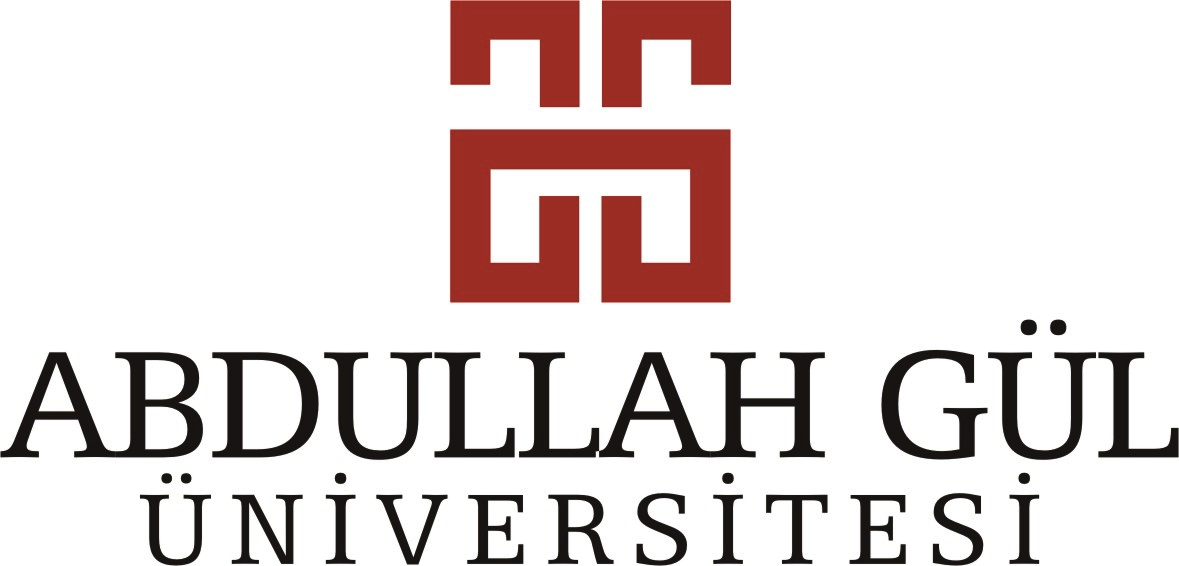 2020 YILIPERFORMANS PROGRAMI RAPORUABDULLAH GÜL ÜNİVERSİTESİStrateji Geliştirme Daire BaşkanlığıErkilet Bulvarı 38080 Kocasinan/KAYSERİ2019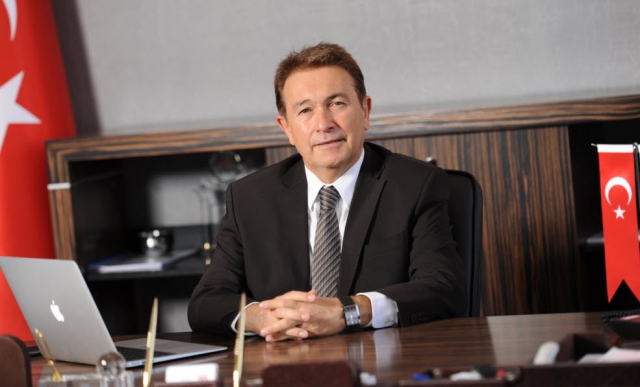 Üniversitemiz 21 Temmuz 2010 tarih ve 27648 Sayılı Resmi Gazetede yayınlanarak yürürlüğe giren 6005 Sayılı Kanunun Ek 130. Maddesi ile kurulmuştur. Üniversitemiz genç ve dinamik yapısı ile uluslararası başarılara imza atma yolunda bilim insanlarının buluşacağı, uluslararası tanınırlığı ve saygınlığı ile uluslararası marka bir üniversite olmayı hedeflemektedir.Üniversitemiz 7 Fakülte, 3 Enstitü, 2 Yüksekokul, 3 merkez, 8 Daire Başkanlığı, Genel Sekreterlik ve Hukuk Müşavirliği ile faaliyetlerini sürdürmektedir. 5018 Sayılı Kamu Mali Yönetimi ve Kontrol Kanununu kapsamında bir mali yılda kamu idaresinin stratejik planı doğrultusunda program dönemine ait performans hedefini, belirlenen hedeflerin temel politika ve öncelikler ile ilişkisini, performans hedeflerine ulaşılıp ulaşılmadığını değerlendirmek üzere belirlenen performans göstergeleri ile performans hedeflerine ulaşmak için yürütmesi gereken faaliyetleri ve bu faaliyetlerin kaynak ihtiyacını gösteren Üniversitemiz 2018-2022 Stratejik Planı esas alınarak hazırlanan ve Üniversitemizin 2020 yılı performans programını gösteren bu raporun hazırlanmasında emeği geçen tüm çalışma arkadaşlarıma teşekkür eder; “Abdullah Gül Üniversitesi 2020 Yılı Performans Programı Raporu” nu kamuoyunun bilgisine saygılarımla sunarım.    		 Prof. Dr. İhsan SABUNCUOĞLU                                                                                        		        Rektör	GENEL BİLGİLERAbdullah Gül Üniversitesi (AGÜ), Türkiye'de ilk vakıf destekli devlet üniversitesi modeli ile 21 Temmuz 2010 tarihinde kurulmuştur. Üniversite kampüsü, Türkiye Cumhuriyeti'nin ilk ve en büyük sanayi yerleşkelerinden biri olan Sümerbank Bez Fabrikasının eğitim kampüsüne dönüşümü projesidir. Kayseri’de kurulan, 1935 yılında üretime başlayan ve Cumhuriyetin ilk sanayi tesisi olan Sümerbank Bez Fabrikası, dönemin dinamikleri doğrultusunda modernleşmenin, sanayileşmenin ve kalkınmanın önemli lokomotiflerinden olmuştur. AGÜ ilk öğrencilerini 2013-2014 akademik yılında almıştır. Üniversitenin ikinci kampüsü olan Mimar Sinan Kampüsünün yapımı devam etmektedir. Kayseri'ye yeni bir devlet üniversitesi kazandırılmasına yönelik çalışmalar, Büyükşehir Belediye Başkanlığının girişimiyle bir araya gelen Kayseri'nin kanaat önderleri tarafından 2007 yılında başlatılmıştır. Üniversitenin, kalkınması ve girişimciliği ile Türkiye'de örnek gösterilen Kayseri'nin vizyonuna uygun olarak kenti eğitimde de öne çıkarması amaçlanmış, Türkiye'nin 11. Cumhurbaşkanı Sayın Abdullah Gül'ün adını taşıması düşünülmüştür. Cumhurbaşkanımız, bu üniversitenin Türkiye yükseköğretiminde fark yaratacak, uluslararası alanda rekabet edebilecek kaliteli bir üniversite olması şartıyla bu teklifi uygun görmüştür. Uluslararası düzeyde eğitim ve araştırma yapan bir kurum olması hedeflenen AGÜ'yü yeni bir model olarak ortaya çıkaran en önemli unsurlardan biri AGÜ Destekleme Vakfıdır (AGÜV). AGÜV 13 Temmuz 2011 tarihinde kurularak üniversitenin gelişimine nitelikli ve etkin bir destek sağlamak üzere çalışmalarına başlamıştır.Üniversitemizde eğitim-öğretim dili İngilizcedir. Eğitim dilinin İngilizce olması nedeniyle öğrencilerin İngilizce öğrenimine önem verilmekte ve Yabancı Diller Yüksekokulunda nitelikli yabancı öğretim görevlileri ders vermektedir. Mühendislik Fakültesi, Mimarlık Fakültesi, İnsan ve Toplum Bilimleri Fakültesi, Yaşam ve Doğa Bilimleri Fakültesi, Yönetim Bilimleri Fakültesi, Eğitim Bilimleri Fakültesi ve Bilgisayar Bilimleri Fakültesi olarak 7 Fakülte ve Fen Bilimleri Enstitüsü, Sosyal Bilimler Enstitüsü ve Eğitim Bilimleri Enstitüsü olmak üzere 3 adet Enstitü ile Yabancı Diller Yüksekokulu ve Beden Eğitimi ve Spor Yüksekokulu olmak üzere 2 adet Yüksekokul ile eğitim-öğretim faaliyetleri yapılmaktadır. Programlarda yer alan dersler; zorunlu ve seçmeli olarak ayrılmakta ve öğrencilerin istedikleri alanlarda yetkinliğini arttırmalarına imkan verilmektedir. Ayrıca uygulamalı ders sayıları arttırılarak öğrencilerin bilgiyi uygulamaları sağlanmakta ve iş deneyimleri arttırılmaktadır. Üniversitemize yeni kayıt yaptıran öğrencilerimize oryantasyon eğitimleri verilerek eğitim-öğretim dönemine sorunsuz bir şekilde başlamaları sağlanmaktadır. Ayrıca üniversitedeki öğrencilerimize okula attıkları ilk adımdan mezun olana kadarki süreç boyunca akademik danışmanlık yanında psikolojik ve rehberlik hizmetleri de verilmektedir. Öğrencilere yönelik teknik gezilerle Türkiye’nin ve Dünya’nın birçok ülkesindeki başarılı çalışmalar hakkında öğrencilerin yerinde bilgi ve deneyim elde etmeleri sağlanmaktadır. Öğrencilerin kişisel ve profesyonel gelişimlerini desteklemek amacıyla kuruma ders dışı etkinlikler ve ders kapsamında olmak üzere pek çok uzman, konuşmacı olarak davet edilmektedir. Tüm programlardaki öğrenciler için zorunlu bir ‘Çekirdek Program’ dersi olan Kişisel ve Profesyonel Gelişim Etkinlikleri kapsamında farklı alanlarda uzmanlığı, iş deneyimi ve başarıları bulunan kişiler davet edilmektedir. Ayrıca, bölümler de sanayi ve iş dünyasından alanın uzmanları ile iletişim kurmakta ve onların öğrencilerle buluşmalarını sağlamaktadır. “Mesleğimizi Keşfedelim” dersi kapsamında da benzer uygulamalarla dışarıdan davet edilen uzmanlarla dersler zenginleştirilmektedir. Eğitim öğretim kadrosunun mesleki gelişimlerini sürdürmek ve öğretim becerilerini iyileştirmek için çeşitli eğitimler ve çalıştaylar düzenlenmiştir. Bu eğitimler; ders tasarımı ve uygulamasında öğrenen merkezli yaklaşımlar, sınıfta teknoloji kullanımı, sınıfta tartışma yönetimi, topluma hizmetle öğrenme kavramının derslere entegrasyonu, anadili İngilizce olmayan öğrencilere ders anlatımında dikkat edilmesi gereken hususlar gibi başlıklarda yapılmıştır. Bu kapsamda, “Design Thinking”, “Service Learning” konularında bilgilendirme toplantıları, ders tasarımı ekipleri oluşturulmuştur. Öğrenme ve eğitim konusunun uzmanlardan oluşan bir merkez tarafından daha sistemli bir şekilde yürütülebilmesi için kurulmuş olan Öğrenme-Öğretme Merkezi hem öğretim elemanlarımıza hem de öğrencilerimize eğitimle ilgili her türlü desteği vermektedir. Öğretim üyeleri ile yapılan grup çalışmaları, bireysel danışmanlıklar, sınıf gözlemleri, farklı öğretim tekniklerinin tartışıldığı minik çalıştaylar vb. yöntemlerle öğretim üyelerinin yetkinlikleri ve dolayısıyla eğitimin niteliği yükseltilmektedir.Yetki, Görev ve Sorumluluklar	Anayasanın 130 uncu maddesinde; yükseköğretim kurumları, çağdaş eğitim öğretim esaslarına dayanan bir düzen içinde milletin ve ülkenin ihtiyaçlarına uygun insan gücü yetiştirmek amacı ile ortaöğretime dayalı çeşitli düzeylerde eğitim öğretim, bilimsel araştırma, yayın ve danışmanlık yapmak, ülkeye ve insanlığa hizmet etmek üzere çeşitli birimlerden oluşan kamu tüzel kişiliğine ve bilimsel özerkliğe sahip kurumlar olarak tanımlanmıştır. Yükseköğretimde amaç ve ilkeleri belirleyen ve bütün yükseköğretim kurumlarının ve üst kuruluşlarının teşkilatlanma, işleyiş, görev, yetki ve sorumlulukları ile eğitim-öğretim, araştırma, yayım, öğretim elemanları, öğrenciler ve diğer personel ile ilgili esasları düzenleyen 2547 Sayılı Yükseköğretim Kanunu’nda üniversitelerin görevleri aşağıdaki şekilde belirlenmiş bulunmaktadır : Çağdaş uygarlık ve eğitim-öğretim esaslarına dayanan bir düzen içinde, toplumun ihtiyaçları ve kalkınma planları ilke ve hedeflerine uygun ve ortaöğretime dayalı çeşitli düzeylerde eğitim-öğretim, bilimsel araştırma, yayım ve danışmanlık yapmak, Kendi ihtisas gücü maddi kaynaklarını rasyonel, verimli ve ekonomik şekilde kullanarak, milli eğitim politikası ve kalkınma planları ilke ve hedefleri ile Yükseköğretim Kurulu tarafından yapılan plan ve programlar doğrultusunda, ülkenin ihtiyacı olan dallarda ve sayıda insan gücü yetiştirmek, Türk toplumunun yaşam düzeyini yükseltici ve kamuoyunu aydınlatıcı bilim verilerini söz, yazı ve diğer araçlarla yaymak, Örgün, yaygın, sürekli ve açık eğitim yoluyla toplumun özellikle sanayileşme ve tarımda modernleşme alanlarında eğitilmesini sağlamak, Ülkenin bilimsel, kültürel, sosyal ve ekonomik yönlerde ilerlemesini ve gelişmesini ilgilendiren sorunlarını, diğer kuruluşlarla işbirliği yaparak, kamu kuruluşlarına önerilerde bulunmak suretiyle öğretim ve araştırma konusu yapmak, sonuçlarını toplumun yararına sunmak ve kamu kuruluşlarınca istenecek inceleme ve araştırmaları sonuçlandırarak düşüncelerini ve önerilerini bildirmek, Eğitim-öğretim seferberliği için de örgün, yaygın, sürekli ve açık eğitim hizmetini üstlenen kurumlara katkıda bulunacak önlemleri almak, Yörelerindeki tarım ve sanayinin gelişmesine ve ihtiyaçlarına uygun meslek elemanlarının yetişmesine ve bilgilerinin gelişmesine katkıda bulunmak, sanayi, tarım ve sağlık hizmetleri ile diğer hizmetlerde modernleşmeyi, üretimde artışı sağlayacak çalışma ve programlar yapmak, uygulamak ve yapılanlara katılmak, bununla ilgili kurumlarla işbirliği yapmak ve çevre sorunlarına çözüm getirici önerilerde bulunmak, Eğitim teknolojisini üretmek, geliştirmek, kullanmak, yaygınlaştırmak,Yükseköğretimin uygulamalı yapılmasına ait eğitim-öğretim esaslarını geliştirmek, döner sermaye işletmelerini kurmak, verimli çalıştırmak ve bu faaliyetlerin geliştirilmesine ilişkin gerekli düzenlemeleri yapmaktır. 1. Rektör ( Üst Yönetici )Rektör, Üniversitenin ve bağlı birimlerinin öğretim kapasitesinin rasyonel bir şekilde kullanılmasında ve geliştirilmesinde, öğrencilere gerekli sosyal hizmetlerin sağlanmasında, gerektiği zaman güvenlik önlemlerinin alınmasında, eğitim - öğretim, bilimsel araştırma ve yayım faaliyetlerinin devlet kalkınma plan, ilke ve hedefleri doğrultusunda planlanıp yürütülmesinde, bilimsel ve idari gözetim ve denetimin yapılmasında ve bu görevlerin alt birimlere aktarılmasında, takip ve kontrol edilmesinde ve sonuçlarının alınmasında birinci derecede yetkili ve sorumludur. Rektörün Görev ve Sorumlulukları:Üniversite kurullarına başkanlık etmek, yükseköğretim üst kuruluşlarının kararlarını uygulamak, üniversite kurullarının önerilerini inceleyerek karara bağlamak ve üniversiteye bağlı kuruluşlar arasında düzenli çalışmayı sağlamak, Her eğitim - öğretim yılı sonunda ve gerektiğinde üniversitenin eğitim öğretim, bilimsel araştırma ve yayım faaliyetleri hakkında Üniversitelerarası Kurula bilgi vermek, Üniversitenin yatırım programlarını, bütçesini ve kadro ihtiyaçlarını, bağlı birimlerinin ve üniversite yönetim kurulu ile senatonun görüş ve önerilerini aldıktan sonra hazırlamak ve Yükseköğretim Kuruluna sunmak, Gerekli gördüğü hallerde üniversiteyi oluşturan kuruluş ve birimlerde görevli öğretim elemanlarının ve diğer personelin görev yerlerini değiştirmek veya bunlara yeni görevler vermek, Üniversitenin birimleri ve her düzeydeki personeli üzerinde genel gözetim ve denetim görevini yapmak, 2547 Sayılı Yükseköğretim Kanunu ile kendisine verilen diğer görevleri yapmaktır. Ayrıca 5018 sayılı Kamu Mali Yönetim ve Kontrol Kanunu kapsamında üst yönetici sıfatı ile Rektöre verilen temel görev ve sorumluluklar aşağıda belirtilmiştir : Üniversitenin stratejik plan hazırlık çalışmalarının başladığını duyurmak üzere iç genelge yayımlar (Kamu İdarelerinde Stratejik Planlamaya İlişkin Usul ve Esaslar Hakkında Yönetmelik).Üniversitenin misyon ve vizyonu ile stratejik amaç ve hedeflerinin belirlendiği stratejik planı onaylar (Kamu İdarelerinde Stratejik Planlamaya İlişkin Usul ve Esaslar Hakkında Yönetmelik). Üniversitenin idare faaliyet raporunun düzenlemesini ve kamuoyuna açıklamasını sağlar (5018/md:41).İç kontrol güvence beyanını düzenleyerek idare faaliyet raporuna eklenmesini sağlar (İç Kontrol ve Ön Mali Kontrole İlişkin Usul ve Esaslar). Üniversitenin stratejik planlarının ve bütçelerinin kalkınma planına, yıllık programlara, stratejik plan ve performans hedefleri ile hizmet gereklerine uygun olarak hazırlanmasını ve uygulanmasını sağlar (5018/md:11–2).Bütçe tekliflerini ve idare performans programlarını bağlı, ilgili veya ilişkili bulunan bakan ile birlikte imzalar (Strateji Geliştirme Birimlerinin Çalışma Usul ve Esasları Hakkında Yönetmelik).Strateji geliştirme birimleri tarafından hazırlanan ayrıntılı harcama ve finansman programlarını onaylar (Strateji Geliştirme Birimlerinin Çalışma Usul ve Esasları Hakkında Yönetmelik).Bağış ve yardımların ödenek kaydedilmesini onaylar (5018/md:40).5018 sayılı Kanun ve Merkezi Yönetim Bütçe Kanunu uyarınca, üniversite bütçesi içinde yapılacak aktarmaları onaylar (İç Kontrol ve Ön Mali Kontrole İlişkin Usul ve Esaslar). Üniversite bütçesinden açılmış akreditiflere ilişkin ertesi yıla devredilen kredi artıklarının karşılığını bütçenin ilgili tertibine ödenek kaydedilmesini onaylar (5018/md:35).Üniversite bütçesinden yapılacak harcamalara ilişkin yükleme tutarının %30'unu aşmamak üzere bütçe dışı avans verilmesine karar verir (Ön Ödeme Usul ve Esasları Hakkında Yönetmelik).Üniversite bütçesinin gelirli ödenek kaydı, gelir fazlası karşılığı ödenek kaydı ve likit karşılığı ödenek kaydı işlemlerini onaylar (Merkezi Yönetim Bütçe Kanunu ve yılı Bütçe Uygulama Tebliği). Yönetim ve etkili bir kontrol sisteminin oluşturulabilmesi için, mesleki değerlere ve dürüst yönetim anlayışına sahip olunması, mali yetki ve sorumlulukların bilgili ve yeterli yöneticilerle personele verilmesi, belirlenmiş standartlara uyulmasının sağlanması, mevzuata aykırı faaliyetlerin önlenmesi ve kapsamlı bir yönetim anlayışı ile uygun bir çalışma ortamının ve saydamlığın sağlanması bakımından görev, yetki ve sorumlulukları göz önünde bulundurarak gerekli önlemleri alır (5018/md:57).İç Kontrol ve Ön Mali Kontrole İlişkin Usul ve Esaslarda belirlenen mali karar ve işlemlerin dışında kalan mali karar ve işlemlerin de Strateji Geliştirme Daire Başkanlığınca ön mali kontrole tabi tutulmasına yönelik olarak yapılacak düzenlemeleri onaylar (İç Kontrol ve Ön Mali Kontrole İlişkin Usul ve Esaslar, Strateji Geliştirme Birimlerinin Çalışma Usul ve Esasları Hakkında Yönetmelik).İç denetçiler tarafından sunulan denetim raporlarını değerlendirmek suretiyle gereği için ilgili birimler ile Strateji Geliştirme Daire Başkanlığına göndererek iç denetim raporları ile bunlar üzerine yapılan işlemleri en geç iki ay içinde İç Denetim Koordinasyon Kuruluna bildirir (5018/md:64). İç denetçiler tarafından hazırlanan yıllık iç denetim programını onaylar (5018/md:64). İç denetim birimi tarafından İç Denetçilerin Çalışma Usul ve Esasları Hakkında Yönetmelik dikkate alınarak hazırlanan yönerge ve değişikliklerini onaylar (İç Denetçilerin Çalışma Usul ve Esasları Hakkında Yönetmelik). İç denetçilerin program kapsamında ve program dışı iç denetim görevlendirmelerini yapar (İç Denetçilerin Çalışma Usul ve Esasları Hakkında Yönetmelik). Üniversite bütçe kesin hesabını bağlı, ilgili ya da ilişkili bulunan bakan ile birlikte onaylar (Strateji Geliştirme Birimlerinin Çalışma Usul ve Esasları Hakkında Yönetmelik). 2. Dekan ( Harcama Yetkilisi )  Fakültenin ve bağlı birimlerinin öğretim kapasitesinin rasyonel bir şekilde kullanılmasında ve geliştirilmesinde gerektiği zaman güvenlik önlemlerinin alınmasında, öğrencilere gerekli sosyal hizmetlerin sağlanmasında, eğitim - öğretim, bilimsel araştırma ve yayını faaliyetlerinin düzenli bir şekilde yürütülmesinde, bütün faaliyetlerin gözetim ve denetiminin yapılmasında, takip ve kontrol edilmesinde ve sonuçlarının alınmasında rektöre karşı birinci derecede sorumludur. Dekanın Görev ve Sorumlulukları:Fakülte kurullarına başkanlık etmek, fakülte kurullarının kararlarını uygulamak ve fakülte birimleri arasında düzenli çalışmayı sağlamak, Her öğretim yılı sonunda ve istendiğinde fakültenin genel durumu ve işleyişi hakkında rektöre rapor vermek, Fakültenin ödenek ve kadro ihtiyaçlarını gerekçesi ile birlikte rektörlüğe bildirmek, fakülte bütçesi ile ilgili öneriyi fakülte yönetim kurulunun da görüşünü aldıktan sonra rektörlüğe sunmak, Fakültenin birimleri ve her düzeydeki personeli üzerinde genel gözetim ve denetim görevini yapmak, 2547 sayılı Kanun ile kendisine verilen diğer görevleri yapmaktır. 3. Yüksekokul Müdürü ( Harcama Yetkilisi )2547 sayılı Kanun ile dekanlara verilmiş olan görevleri yüksekokul bakımından yerine getirir.Yüksekokul Müdürünün Görev ve Sorumlulukları:Üniversitenin eğitim-öğretim, bilimsel araştırma ve yayın faaliyetlerinin esasları hakkında karar almak,Üniversitenin bütününü ilgilendiren kanun ve yönetmelik taslaklarını hazırlamak veya görüş bildirmek,Rektörün onayından sonra Resmi Gazete’de yayımlanarak yürürlüğe girecek olan üniversite veya üniversitenin birimleri ile ilgili yönetmelikleri hazırlamak,Üniversitenin yıllık eğitim-öğretim programını ve takvimini inceleyerek karara bağlamaktır.Harcama yetkilisi olarak, harcama talimatlarının bütçe ilke ve esaslarına, kanun, tüzük ve yönetmelikler ile diğer mevzuata uygun olmasından, ödeneklerin etkili, ekonomik ve verimli kullanılmasından ve 5018 Sayılı Kanun çerçevesinde yapmaları gereken diğer işlemlerden sorumludur. İdari ve mali karar ve işlemlere ilişkin olarak iç kontrolün işleyişinden sorumludur.4. Enstitü Müdürü ( Harcama Yetkilisi )Enstitü Müdürü, 2547 sayılı Kanun ile dekanlara verilmiş olan görevleri enstitü bakımından yerine getirir.Enstitü Müdürünün Görev ve Sorumlulukları:Enstitü Kurullarına başkanlık etmek,Enstitü Kurullarının kararlarını uygulamak ve Enstitü birimleri arasındaki düzenli çalışmayı sağlamak,Enstitü’nün birimleri ve her düzeydeki personeli üzerinde genel gözetim ve denetim görevini sürdürmek,Her öğretim yılı sonunda ve istendiğinde Enstitü’nün genel durumu ve işleyişi hakkında Rektörlüğe rapor vermekEnstitü’nün ödenek ve kadro ihtiyaçlarını gerekçesi ile birlikte Rektörlüğe bildirmek, Enstitü Bütçesi ile ilgili öneriyi Enstitü Yönetim Kurulunun da görüşünü aldıktan sonra Rektörlüğe sunmak,2547 sayılı kanun ile kendisine verilen diğer görevleri yapmaktır.Harcama yetkilisi olarak, harcama talimatlarının bütçe ilke ve esaslarına, kanun, tüzük ve yönetmelikler ile diğer mevzuata uygun olmasından, ödeneklerin etkili, ekonomik ve verimli kullanılmasından ve 5018 Sayılı Kanun çerçevesinde yapmaları gereken diğer işlemlerden sorumludur. İdari ve mali karar ve işlemlere ilişkin olarak iç kontrolün işleyişinden sorumludur. 5. Fakülte SekreteriYetki ve GörevleriFakülte İdari Teşkilatında bulunan birimler arasında uyumlu çalışmayı ve hizmetin yerine getirilmesini sağlamak ve denetlemek, Fakülte bütçesini hazırlamak ve kesinleşen bütçeyi uygulamak, Gerçekleştirme görevlisi olarak, harcama talimatı üzerine işin yaptırılması, mal veya hizmetin alınması, teslim almaya ilişkin işlemlerin yapılması, belgelendirilmesi ve ödeme için gerekli belgelerin hazırlanması görevlerini yürütmektir. Sorumlulukları5018 Sayılı Kanun uyarınca yapmaları gereken iş ve işlemlerden sorumludur. Fakültenin Akademik diğer bölüm ve birimleri ile koordineyi sağlayarak, hizmetin yerine getirilmesini sağlamak, Fakülte Kurulu ile Yönetim Kurulunda oya katılmaksızın raportörlük görev yapmak; bu kurullarda alınan kararların yazılması, imzalanması ve saklanmasını sağlamak, Fakülte Kurulu ve Yönetim Kurulu kararlarının ilgili birimlere ve üniversiteye iletilmesini sağlamak, Fakülte İdari Teşkilatında görevlendirilecek personel hakkında İdari İşlerden sorumlu dekan yardımcısına ve dekana öneride bulunmak, Fakültenin protokol, ziyaret ve tören işlerini düzenlemek,Fakülte Dekanlığının yazışmalarını yürütmek, Dekan tarafından verilecek idari görevleri yerine getirmektir. 6. İç Denetim BirimiYetki, Görev ve Sorumlulukları Nesnel risk analizlerine dayanarak kamu idarelerinin yönetim ve kontrol yapılarını değerlendirmek, Kaynakların etkili, ekonomik ve verimli kullanılması bakımından incelemeler yapmak ve önerilerde bulunmak, Harcama sonrasında yasal uygunluk denetimi yapmak, İdarenin harcamalarının, mali işlemlere ilişkin karar ve tasarruflarının, amaç ve politikalara, kalkınma planına, programlara, stratejik planlara ve performans programlarına uygunluğunu denetlemek ve değerlendirmek, Mali yönetim ve kontrol süreçlerinin sistem denetimini yapmak ve bu konularda önerilerde bulunmak, Denetim sonuçları çerçevesinde iyileştirmelere yönelik önerilerde bulunmak, Denetim sırasında veya denetim sonuçlarına göre soruşturma açılmasını gerektirecek bir duruma rastlandığında, üst yöneticiye bildirmektir.7. SenatoRektörün başkanlığında, rektör yardımcıları, dekanlar ve her fakülteden fakülte kurullarınca üç yıl için seçilecek birer öğretim üyesi ile rektörlüğe bağlı enstitü̈ ve yüksekokul müdürlerinden teşekkül eder. Senato, her eğitim - öğretim yılı başında ve sonunda olmak üzere yılda en az iki defa toplanır. Rektör gerekli gördüğü̈ hallerde senatoyu toplantıya çağırır.Senatonun Görev ve sorumlulukları:Üniversitenin eğitim-öğretim, bilimsel araştırma ve yayın faaliyetlerinin esasları hakkında karar almak,Üniversitenin bütününü ilgilendiren kanun ve yönetmelik taslaklarını hazırlamak veya görüş bildirmek,Rektörün onayından sonra Resmi Gazete’de yayımlanarak yürürlüğe girecek olan üniversite veya üniversitenin birimleri ile ilgili yönetmelikleri hazırlamak,Üniversitenin yıllık eğitim-öğretim programını ve takvimini inceleyerek karara bağlamak.Bir sınava bağlı olmayan fahri akademik unvanları vermek ve fakülte kurullarının bu konudaki önerilerini karara bağlamak,Fakülte kurulları ile rektörlüğe bağlı enstitü ve yüksekokul kurullarının kararlarına yapılacak itirazları inceleyerek karara bağlamak,Üniversite yönetim kuruluna üye seçmek,Kanun ve yönetmeliklerle kendisine verilen diğer görevleri yapmaktır.8. Yönetim KuruluÜniversite yönetim kurulu; rektörün başkanlığında dekanlardan, üniversiteye bağlı değişik öğretim birim ve alanlarını temsil edecek şekilde senatoca dört yıl için seçilecek üç profesörden oluşur. Rektör gerektiğinde yönetim kurulunu toplantıya çağırır. Rektör yardımcıları oy hakkı olmaksızın yönetim kurulu toplantılarına katılabilirler.Yönetim Kurulunun Görev ve Sorumlulukları:Yükseköğretim üst kuruluşları ile senato kararlarının uygulanmasında belirlenen plan ve programlar doğrultusunda rektöre yardım etmek,Faaliyet plan ve programlarının uygulanmasını sağlamak, üniversiteye bağlı birimlerin önerilerini dikkate alarak yatırım programını, bütçe tasarısı taslağını incelemek ve kendi önerileri ile birlikte rektörlüğe sunmak,Üniversite yönetimi ile ilgili olarak rektörün getireceği konularda karar almak,Fakülte, enstitü ve yüksekokul yönetim kurullarının kararlarına yapılacak itirazları inceleyerek kesin karara bağlamak,Kanun ve yönetmeliklerle verilen diğer görevleri yapmaktır.9. Genel Sekreterlik  ( Harcama Yetkilisi ) Genel Sekreterlik, bir Genel Sekreter ile en çok iki Genel Sekreter Yardımcısından ve bağlı birimlerden oluşur.Genel Sekreterin Görev ve Sorumlulukları:Genel Sekreter, üniversite idari teşkilatının başıdır ve bu teşkilatın çalışmasından Rektöre karşı sorumludur,Genel Sekreter, üniversite idari teşkilatının başı olarak yapacağı görevler dışında, kendisi ve kendisine bağlı birimler aracılığı ile aşağıdaki görevleri yerine getirir,Üniversite idari teşkilatında bulunan birimlerin verimli, düzenli ve uyumlu şekilde çalışmasını sağlamak,Üniversite Senatosu ile Üniversite Yönetim Kurulunda oya katılmaksızın raportörlük görevi yapmak; bu kurullarda alınan kararların yazılması, korunması ve saklanmasını sağlamak,Üniversite Senatosu ile Üniversite Yönetim Kurulu'nun kararlarını Üniversite'ye bağlı birimlere iletmek,Üniversite idari teşkilatında görevlendirilecek personel hakkında Rektöre öneride bulunmak,Basın ve halkla ilişkiler hizmetinin yürütülmesini sağlamak,Rektörlüğün yazışmalarını yürütmek,Rektörlüğün protokol, ziyaret ve tören işlerini düzenlemek,Rektör tarafından verilecek benzeri görevleri yapmaktır.9.1. Bilgi İşlem Daire Başkanlığı 2547 Sayılı Yükseköğretim Kanunu, 2914 Sayılı Yükseköğretim Personel Kanunu, 124 Sayılı Yükseköğretim Üst Kuruluşları ile Yükseköğretim Kurumlarının İdari Teşkilatı Hakkında Kanun Hükmünde Kararname hükümleri, 657 Sayılı Devlet Memurları Kanunu, 5651 sayılı İnternet Ortamında Yapılan Yayınların Düzenlenmesi ve Bu Yayınlar Yoluyla İşlenen Suçlarla Mücadele Edilmesi Hakkında Kanun, 4734 Sayılı Kamu İhale Kanunu, 4735 Sayılı Kamu İhale Sözleşmeleri Kanunu, İç Kontrol ve Ön Mali Kontrole İlişkin Usul ve Esaslar Hakkında Yönetmelik ve ilgili diğer mevzuatlar ve düzenlemeler ile verilen yetki, görev ve sorumlulukları yerine getirmektir.Bilgi İşlem Daire Başkanlığının Görev ve Sorumlulukları:Üniversitemizin iş ve işlemleri ile ilgili bilgi sistemleri kurmak, işletmek, bakım ve onarımlarını yapmak veya yaptırmak,Bilişim teknolojisindeki gelişmelere uygun olarak elektronik bilgi, belge ve iş akışı düzenini kurmak, buna yönelik yazılımları geliştirmek veya sağlamak,Üniversite görev alanına giren konularda ulusal ve uluslararası kapsamda, sistemler arası çevrim içi ve çevrim dışı veri akışı entegrasyonu ve koordinasyonunu sağlamak,Gelişen bilişim teknolojilerini orijinal kaynağından inceleyip ve bunların Üniversite bünyesine kazanımı ve uygulaması konusunda görüş ve önerilerde bulunmak,Üniversitemizin görev alanına giren konularda projeler hazırlamak, geliştirmek, işletmek ve diğer birimlerce yapılacak projelere yardımcı olmak, entegrasyonu ve koordinasyonu sağlamak,Üniversitemizin internet üzerinden bilgi paylaşımı, bilgi toplama, yayınlama ve e-posta ve benzeri iş ve işlemleri için gerekli çalışmalar yapmak, kullanım politikalarını oluşturmak ve uygulamak,Üniversitemizin veri güvenliğini sağlamak, veri güvenliği politikalarını oluşturmak, geliştirmek ve Üniversite çalışanlarına bunları duyurmak,Veri güvenliği politikalarının uygulanmasını izlemek, ölçmek ve denetlemek,Üst amirler tarafından verilen diğer görevleri yapmaktır.İdari ve Teknik Hizmetler Biriminin görev ve sorumlulukları:Başkanlık personelinin gerekli kişisel ve özlük bilgilerinin derlenmesi, her türlü̈ izin, istirahat, geçici görev ve benzeri konulardaki kayıtları yürütmek,Başkanlık evrak işlemlerini ve arşiv işlemlerini yürütmek, arşivlenmesi konusunda gerekli tedbirleri almak ve uygulamak, daire içi, kurum içi ve kurum dışı evrak akışını ve yazışmaları usulüne uygun olarak sağlamak,Başkanlık stratejik plan, bütçe, muhasebe, personel ve benzeri idari faaliyetleri planlamak, yapmak veya yaptırmak,Başkanlık taşınır kayıt işlemlerini 5018 sayılı kanun ve ilgili yönetmelik uyarınca yapılması ve yıl sonu hesaplarının ilgili kurumlara gönderilmesi,Günlük, haftalık, aylık yada yıllık yapılan toplantı, seminer veya diğer planlı işlerin takibi,Üniversite ile ilgili duyuru ve etkinlikleri e-posta yoluyla ve ORCA sistemi üzerinden akademik ve idari personele duyurmak,Toplu e-posta için oluşturulan mail gruplarının güncel tutulması,Üniversitenin uç kullanıcıların karşılaştığı sorunlara çözüm üretmek ve bu çözümleri bir üst amire bildirmek,Başkanlığın ihtiyaç duyduğu idari ve teknik malzemelerin teminini ve dağıtım işlemlerini yapmak veya yaptırmak Üniversite bünyesinde kullanılan bilgisayar, yazıcı veya diğer donanım ürünleri için teknik destek hizmetlerini sağlamak,Gerekli Eğitimlerin verilmesi için Genel Sekreterlik Makamına bağlı birimler ile koordineli çalışarak gerekli yazışmaları yapmak,Başkanlığın kullanımını tamamlanmış olduğu dosyalarının arşivlemesini ve korunumunu sağlamakDaire Başkanı tarafından verilen diğer görevleri yapmak,Ağ ve Sistem Yönetimi Biriminin Görev ve Sorumlulukları:Üniversitenin fiziksel ağ altyapısını kurma, düzenlenme ve bakımı yapmak, Ağ üzerindeki cihazların durumunu belirleme ve geleceğe dönük yapılacak ilaveleri gözeterek sistemin alt yapısını bu duruma uygun olarak tasarlamak ve yürütmek,Ağ altyapısı ile ilgili güncel yazılım ve donanımların takip etmek ve bunları var olan ağ sistemi üzerine entegrasyonunu gerçekleştirmek,İnternet trafiğinin kontrolünü ve takibini yapmak, İnternet ağı üzerinde oluşan sorunları analiz edip raporlamak ve gerektiğinde problemli noktalara yerinde ve zamanında müdahale etmek,Üniversite bünyesine sonradan kazandırılmış ya da kurulmuş birimlere internet ve ağ yapısının kurulması, Birimlere ya da bölümlere uygun hız ve bant genişliğinde kesintisiz internet erişimi sunmak, sanal ağlar oluşturularak internet trafiğini iyileştirmek, IP adreslerini düzenlenmek ve güvenli bir ağ yapısı oluşturmak, Kampüs ağ sisteminde kullanıcıların neyi nasıl yapmaları gerektiği ile ilgili bilinçlendirmek için hizmet içi eğitim vermek,Ağ kullanımı ve yönetimi ile ilgili dokümanların hazırlanmak ve yürütmek,Sistem dahilindeki sunucuların kurulumunu bakımını ve onarımını yapmak, periyodik olarak yedeklerini almak ve bu sunuculardan tam verim almak için araştırma ve testler yapmak,Sisteme ait alanların güvenliğini, tertip ve düzenini sağlamak, Sistem dahilindeki sunucuların üst düzey güvenliğini sağlamak, açığa çıkacak sorunlara zamanında müdahale etmek, Ağ ve sistem ile ilgili konularda araştırmalar yapmak, sorunlar çözüm bulmak, Üniversite bünyesindeki Ağ ve Sistem yapısının aktif olarak çalışmasını sağlamak,Kampüs içinde oluşan sistem arızalarını gidermek, E-posta sistemi yönetimi, SMTP gateways, spam /virüs koruma politikalarının belirlenmesi, uygulanması,Web sunucu ve veri tabanlarının kurulması ve yönetilmesi,DNS (alan adı) düzenlemek ve kontrol etmek,E-posta hesaplarını sağlamak,  Firewall politikalarının belirlemek ve uygulamakla görevlidirler.Telefon Santrali’nin ihtiyaçlar doğrultusunda ayarlanmasını ve ortaya çıkabilecek sorunlarının çözülmesini sağlamak,IP Telefonların fiziksel bağlantılarının, santral ve telefon ayarlamalarının yapılması,IP Telefonların kullanımında yaşanabilen sorunları yerinde fiziksel kontrolle ya da uzaktan yazılım üzerinden çözmek,Türk Telekom ve cep telefonu operatörleriyle ilgili hat başvuruları yapmak, işlemleri takip etmek,Faks cihazlarına dış hatların bağlanmasını ve faks cihazlarının uygun şekilde ayarlanmasını ve çalışmasını sağlamak,Rehber hazırlamak, güncellemek, hem internet adresi hem de e-mail aracılığıyla kurum personelinin kullanımına sunmak,Öğrenci üniversite tercih dönemlerinde gerekli fiziksel donanım ve yazılım altyapılarını hazırlayarak bu dönemde şekli değişen iletişim ihtiyaçlarının karşılanmasını sağlamak.Yazılım ve Tasarım Biriminin Görev ve Sorumlulukları:Üniversite bünyesine yarar sağlayacak yazılım ve tasarım projelerini geliştirmek ve ihtiyaçlar dahilinde gerekli güncellemeleri yapmak ve kurum bünyesinde kullanılmasını sağlamak,Kullanılmakta olan programların bakımını yapmak,Bilgi sistemleri dahilinde kullanılan veri tabanlarının tasarımlarını standartlara uygun hale getirmek,	Üniversite tarafından geliştirilmiş ya da satın alınmış programlarla ilgili eğitimleri vermek,Üniversite bünyesindeki birim ya da bölümlerin isteği doğrultusunda veri tabanındaki gerekli verileri ve istatistiki raporları hazırlamak ve ilgili birime ya da bölüme sunmak,Yazılım projeleri ile ilgili analiz yapmak, iş akışı çıkarmak, kodlama yapmak, rapor hazırlamak,Güncel teknolojileri takip ederek kurumumuza fayda sağlayacak yazılımların üniversite teknoloji alt yapısına entegrasyonunu sağlamak,Üniversite Akademik ve idari birimlerin istekleri doğrultusunda birimlerin web sayfalarını tasarlamak ve yönetmek,Üniversitedeki diğer birimlere gerekli durumlarda web tasarım desteği vermek,Üniversite ana sayfa tasarımı ve güncellemelerini yapmaktır. 9.2. İdari ve Mali İşler Daire BaşkanlığıYükseköğretim Üst Kuruluşları ile Yükseköğretim Kurumlarının İdari Teşkilatı Hakkında 124 Sayılı Kanun Hükmünde Kararname, 190 Sayılı Kanun Hükmünde Kararname, 5018 Sayılı Kamu Mali Yönetimi ve Kontrol Kanunu ve ilgili diğer mevzuatlar ve düzenlemeler ile verilen yetki, görev ve sorumlulukları yerine getirmektir.İdari ve Mali İşler Daire Başkanlığının Görev ve Sorumlulukları:Hizmet ve faaliyetlerin ekonomik ve etkin bir şekilde yerine getirilmesi için insan, para ve malzeme gibi mevcut kaynakların en uygun ve verimli bir şeklide kullanılmasını sağlamak üzere,İlgili birimlerle sözleşmeye bağlanmış ödemeleri takip ederek zamanı geldiğinde ödeme işlemlerini gerçekleştirmek,Uygulama sırasında bütçe ödeneklerini ve harcama durumlarını izlemek,Üniversiteye ait taşınmaz malları kiraya vermek ve işlemlerini yapmak,Üniversitemizin ihtiyacı olan kiralama işlemlerini gerçekleştirmek,Lojmanların tahsisi ile ilgili gerekli iş ve işlemleri yürütmek,Satın alma süreçlerini takip ve işlemlerini yapmak,Araç, gereç ve malzemenin temini ile ilgili hizmetleri yürütmek,Yurtdışı alımlarında akreditif ve gümrük işlemlerini yapmak,Makine-teçhizat ve cihazların yıllık bakım onarım sözleşmeleri, yedek parçaların temin edilmesi,Her türlü malzemenin muayene kabul, giriş-çıkış kaydı, depolama, tasnif, koruma, zimmet, terkin, devir ve sayım işlemlerini gerçekleştirmek,Hurdaya ayrılacak dayanıklı taşınır malların tespitlerini ve kayıttan düşme teklif ve onay tutanağının hazırlanarak kayıtan silme, imha, satış ve devir işlemlerinin yapılması,Rektörlükçe verilecek diğer görevleri yapmaktır.Üniversitenin tüm şehir içi ve şehir dışı araç tahsis ve takip işlerini yapmak,Temizlik hizmetlerini koordine etmek,Sivil savunma işlemlerini yapmak,Rektörlükçe verilecek diğer görevleri yapmakSatın Alma Şube Müdürlüğüİhale Birimi Görev ve Sorumlulukları:Birimlerden gelen ihtiyaç listeleri ve teknik şartnameler doğrultusunda Kamu İhale Mevzuatı hükümlerine göre yaklaşık maliyetinin tespiti için alım yapan diğer kurumlardan, bu konuda görevli kurumlardan (Borsalar, Ticaret ve Sanayi odaları gibi), idarenin önceki alımlarından ve tedarikçilerden elde edilen verilere göre yaklaşık maliyetin tespiti için gerekli işlemler yapmak.Yaklaşık maliyete göre ilan süreleri ve ihalenin yabancı isteklilere açık olup olmaması tespiti yapmak.Yaklaşık maliyetin tespitinden sonra alım usulü belirlenerek onay belgesi düzenlenmek.Teknik Şartnamenin tekrardan gözden geçirilmesini sağlamak.İdari Şartname, Sözleşme Tasarısı ve Standart Formları hazırlamak. Hazırlanan bu dokümanları ihale dokümanı olarak aday veya isteklilere satılmak üzere onaylı olarak yada kopyalanamaz cd'ler ortamına alınarak çoğaltmak. Ayrıca İhale Başkanı ve Üyelerine vermek için İhale İşlem dosyalarını onaylı olarak çoğaltmak.Yaklaşık maliyete göre tespit edilen ve alım usulüne göre düzenlenen Onay Belgesindeki usule uygun olarak, alımı duyurmak. İlanı zorunlu olmayan pazarlık ihalelerinde ihaleye davet yazısı ile uygun sayıda adaya duyuru yapmak.İlanı zorunlu pazarlık ihalelerinde ve açık ihalelerde mevzuata göre yerel gazete, Kamu İhale Bülteni veya hem yerel gazete hem Kamu İhale Bülteninde olmak üzere standardına uygun olarak ve mevzuattaki sürelere uyularak ilanla ihale duyurmak.Harcama Yetkilisi Makamınca yedekleriyle birlikte tespit edilen İhale komisyonu, Muayene Kabul Komisyonu ve Kontrol Komisyonu üyelerine görevlerini tebliğ etmek. Bu tebligatla birlikte bu komisyon üyelerine vazifeleri ile ilgili İhale işlem dosyasının onaylı bir kopyasını vermek.Hazırlanan İhale Dokümanı istekli adaylarına gösterilmekte ve isteyenlere bedeli karşılığında onaylı bir suretini satmak.İstekli adaylarından dokümanda açıklama isteyenlere diğer dokuman satın almış olanlarla birlikte açıklama yapmak. Talep edildiğinde veya idarece gerekli görülmesi durumunda zeyilnameler hazırlanıp isteklilere tebliğ etmek.İhale sürecinde ihaleye yapılan itirazları incelemek üzere İhale yetkilisince görevlendirilen Raportörlere destek hizmeti vermek.İdareye sunulan teklifler usulüne göre kayıt altına alınarak teslim almak.İhale günü ihale saatinde idareye sunulan teklif zarflarını ihale komisyonuna teslim etmek ve ihale oturumu sırasında da gerekli kayıtların tutulması için komisyona destek hizmeti vermek. Komisyonların kararı ihale yetkilisince onaylandıktan sonra mevzuata uygun süreler geçirilmeden isteklilere kesinleşen ihale kararı tebliğ etmek. İhale kararının tebliğinden sonra süresinde itiraz yapılmaması veya itiraz yapılmasına rağmen bunun geçersiz bulunması ve bu durumda itirazın K.İ.K.'na taşınmaması veya taşınmasına rağmen bu kurumca itirazın reddedilmesi durumlarında kararın kesinleşmesiyle ihale üzerinde kalan istekliye sözleşme yapması için davet yazısını tebliğ etmek. Süresi içinde kesin teminatını yatırması ve 4734 sayılı K.İ.K.'nun 10’uncu maddesinde sayılan durumlarda olmadığını ispatlayan belgeleri tamamlaması durumunda istekli ile sözleşme (sözleşme tasarısına göre) düzenlemek, yükleniciye ve ihale yetkilisine akdedilmesi için sunmak.Sözleşmeye bağlanan alımlarda alımın sözleşme şartlarına ve Teknik Şartnamelere göre gerçekleştirilebilmesi, muayene kabul işlemlerinin yaptırılması ve ödeme için gerekli evrakların hazırlanması için ilgili evrakların, ihtiyaçları talep eden birimlere bildirmek.Sözleşme ve teknik şartname hükümlerine aykırılık teşkil eden durumları ilgili birim tarafından ihale birimine yazı ile bildirmesi sonucu sözleşmede belirtilen yaptırımlar ile ilgili yazışmalar yapmak. İhale konusu iş ile alakalı tüm dosyalama işlemleri ve sözleşme sonucu ihale ile ilgili yazışmaları yapmak.Üniversitemizce verilen Başbakanlık Basımevi Döner Sermaye İşletmesi ve Basın İlan Kurumu Kamu İhale Kurumu aracılığıyla resmi ve çeşitli gazetelerde yayınlanan ilan giderleri faturalarının takibini yapmak,Bağlı olduğu üst yönetici/yöneticileri tarafından verilen diğer görevleri yapmak.Doğrudan Temin Birimi Görev ve Sorumlulukları:Birimlerden ihtiyaç tespit edildikten sonra, Mal veya Hizmet Satınalma İstek Formunun eksiksiz doldurularak imzalı olarak teknik şartname ile birlikte üst yazı ile birime gönderilmesi ve uygun görülmesi halinde alım sürecini başlatmak ve takibini yapmak,Satınalma süreçlerinin takip ve işlemlerini yaparak tek seferde yapılacak ödemelerin ödeme evraklarını hazırlamak. Sözleşmeye bağlanan işlerin takibi için ilgili birime sözleşme evraklarını göndermek,Taşıma, temizlik gibi hizmet alımlarını yapmak,Yurtdışı alımlarında akreditif ve gümrük işlemlerini yapmak,Makine-teçhizat ve cihazların yedek parçaların temin edilmesini sağlamak,Rektörlük ve ödeneği toplu olarak verilen tüm birimlerin demirbaş, makine-teçhizat, bilgisayar, yazılım, donanım malzemelerini temin etmek,Taşıtların bakım ve onarımının yaptırılması, yedek parçalarının temini için gerekli satın alma işlemlerini yapmak,Üniversitemize ait tüm birimlerinin kırtasiye, temizlik, büro malzemesi ve demirbaş ihtiyaçlarının satın alma işlemlerini yapmak,Yangından korunma malzemeleri ile ilgili olarak Üniversitemiz tüm birimleri için yangın söndürme cihazları alımı, doldurulması ve bakımlarının yaptırılması işlemlerini yapmak.Bağlı olduğu üst yönetici/yöneticileri tarafından verilen digger görevleri yapmak.Taşınır Şube MüdürlüğüTaşınır Birimi Görev ve Sorumlulukları:Başkanlığımıza ait taşınırların giriş ve çıkışına ilişkin kayıtları tutmak, bunlara ilişkin belge ve cetvelleri düzenlemek ve taşınır yönetim hesap cetvellerini konsolide görevlisine göndermek.Tüketime veya kullanıma verilmesi uygun görülen taşınırları ilgililere teslim etmek.Başkanlığımıza ait taşınırların yangına, ıslanmaya, bozulmaya, çalınmaya ve benzeri tehlikelere karşı korunması için gerekli tedbirleri almak ve alınmasını sağlamak.Ambarda çalınma veya olağanüstü nedenlerden dolayı meydana gelen azalmaları harcama yetkilisine bildirmek.Muayene ve kabul işlemi hemen yapılamayan taşınırları kontrol ederek teslim almak, bunların kesin kabulü yapılmadan kullanıma verilmesini önlemek.Ambar sayımını ve stok kontrolünü yapmak, harcama yetkilisince belirlenen asgarî stok seviyesinin altına düşen taşınırları harcama yetkilisine bildirmek.Kullanımda bulunan dayanıklı taşınırları bulundukları yerde kontrol etmek, sayımlarını yapmak ve yaptırmak.Harcama biriminin malzeme ihtiyaç planlamasının yapılmasına yardımcı olmak.Kayıtlarını tuttuğu taşınırların yönetim hesabını hazırlamak ve harcama yetkilisine sunmakBağlı olduğu üst yönetici/yöneticileri tarafından verilen diğer görevleri yapmak.Kiralama Birimi görev ve sorumlulukları:Kiralama işlemlerini takip etmek ve ödemelerini yapmak.Kiralama komisyon kararlarını yazmak.Kira sözleşmelerinin takibini yapmak.Bağlı olduğu üst yönetici/yöneticileri tarafından verilen diğer görevleri yapmak.İç Hizmetler Müdürlüğü Görev ve Sorumlulukları:Üniversitemize tahsisli resmi plakalı araçların bakım, onarım işlerinin takibini yapmak.Üniversitemize tahsisli resmi plakalı araçların sigorta işlemlerinin takibini yapmak.Müdürlüğe bağlı şoförlerin şehiriçi/şehirdışı araç talepleri doğrultusunda görevlendirmelerini yapmak.Müdürlüğümüz şoförlerinden görevlendirilenlerin Yurtiçi Geçici Görev Yolluklarının ödemelerini yapmak.Kampüsün temizlik iş ve işlemlerini gerçekleştirmek.Müdürlüğe bağlı temizlik ambarının, depo stoklarını kontrol etmek ve alım işlemlerini gerçekleştirmek. Kemirgen ve Haşerelerle Mücadele Hizmet alımı işlemlerinin takibini yapmak.Müdürlüğe bağlı personellerin özlük işlemlerini takip etmek.Bağlı olduğu üst yönetici/yöneticileri tarafından verilen diğer görevleri yapmak.9.3. Kütüphane ve Dokümantasyon Daire Başkanlığı124 Sayılı Kanun Hükmünde Kararnamede belirtilen görevleri:Üniversite kütüphanelerinin gerekli her türlü hizmetlerini karşılama,Baskı, filmi videobandı mikrofilm gibi kayıt katalogları ve hizmete sunma işlemleri ile ilgili bibliyografik tarama çalışmalarını yapmak,Verilecek diğer benzeri görevleri yerine getirmek şeklinde sayılmıştır.Harcama yetkilisi olarak, harcama talimatlarının bütçe ilke ve esaslarına, kanun, tüzük ve yönetmelikler ile diğer mevzuata uygun olmasından, ödeneklerin etkili, ekonomik ve verimli kullanılmasından ve 5018 sayılı kanun çerçevesinde yapmaları gereken diğer işlemlerden sorumludur.İdari ve mali karar ve işlemlere ilişkin olarak iç kontrolün işleyişinden sorumludur.9.4. Öğrenci İşleri Daire BaşkanlığıÖğrenci İşleri Daire Başkanlığı’nın görevlerini aşağıdaki şekilde özetlemek mümkündür;124 Sayılı Kanun Hükmünde Kararname’nin 31. maddesi çerçevesinde yapmakla yükümlü olduğu görevler:Öğrencilerin yeni kayıt, kabul ve ders durumları ile ilgili gerekli işleri yapmak,Mezuniyet, kimlik, burs, mezunların izlenmesi işlemlerini yürütmek,Verilecek diğer benzeri görevleri yerine getirmek.Eğitim- Öğretim Birimi:Eğitim-Öğretim Yönetmelik/Yönergelerin hazırlanması ve güncellenmesi,Bölüm/program açma/ilk defa öğrenci alımı işlemleri,Genel kontenjan ve koşulların belirlenmesi,Müfredat (Ders Kataloğu) oluşturulması,Akademik Takvimin hazırlanması,Ders değişikliği ve eşdeğerlik işlemleri, Hazırlık muafiyet ve seviye belirleme sınavı, Ders muafiyeti intibak işlemleri, Askerlik işlemleri,Kayıt dondurma izin işlemleri, Fakülte Yönetim Kurulu Kararları, Fakülte Kurulu Kararları, Sınav işlemleri, Not değişikliği işlemleri, Disiplin cezaları, Yaz okulu işlemleri, Ek süre işlemleri,Belge işlemleri, Onur ve yüksek onur öğrencilerinin tespit edilmesi, % 10 Listelerinin hazırlanması, Staj işlemleri,Yazışmalar,Kayıt Kabul Birimi:Yeni kazanan öğrenci verilerinin aktarılması, Öğrenci kimliğinin hazırlanması,Yeni kazanan öğrencilerin kaydının yapılması, Lisansüstü kontenjan ve koşulların belirlenmesi işlemleri, Lisansüstü öğrenci kayıt işlemleri,Eğitim öğretim rehberi işlemleri,Ders kayıtlarının yapılması,Yabancı uyruklu öğrenci alımı,Yatay geçiş işlemleri,DGS işlemleri,Çift ana dal / yan dal, Değişim programları,Özel öğrenci statüsü,Kayıt silme, kayıt dondurma işlemleri,Katkı payı/öğrenim ücreti işlemleri,Diploma ve Diploma Eki,Mezuniyet töreni işlemleri, Fakülte Yönetim Kurulu Kararları,Fakülte Kurulu Kararları, Yazışmalar, İstatistik ve Planlama Birimi:İstatistik işlemleri,Başarı Oranları, Pasaport işlemleri,Uluslararası öğrenci planlama işlemleri,KYK işlemleri,Burs işlemleri,Harç iade işlemleri,Danışmanlık,Öğrenci Konseyi Başkanlığı Seçimi işleri,Tez çalışmaları işlemleri,Web sitesi ve duyurular, Yazışmalar,  Çalışma takvimi işlemleri,Faaliyet raporu hazırlama işlemleri,Brifing dosyası hazırlama işlemleri,Taşınır Mal Yönetmeliği işlemleri,Anket çalışmaları işlemleri,Arşivleme işlemleri yürütülmektedir.9.5. Personel Daire BaşkanlığıÜniversitenin insan gücü planlaması ve personel politikasıyla ilgili çalışmalar yapmak, personel sisteminin geliştirilmesiyle ilgili önerilerde bulunmak,Üniversite personelinin atama, özlük ve emeklilik işleriyle ilgili işlemleri yapmak,İdari personelin hizmet öncesi ve hizmet içi eğitimi programlarını düzenlemek ve uygulamaktır.9.6. Sağlık, Kültür ve Spor Daire Başkanlığı Yükseköğretim Kurumları, Mediko-Sosyal Sağlık, Kültür ve Spor İşleri Dairesi Uygulama Yönetmeliği 2547 sayılı Kanun’un 2880 sayılı kanunla 46. ve 47.maddeleri uyarınca, Mediko Sosyal Kültür ve Spor İşleri Dairesi; Üniversitelerde hizmet verdiği kesimin bütünü için bir sağlık kuruluşu, öğrencilerin sosyal, kültürel danışma ve rehberlik ile spor ihtiyaçlarını karşılayan bir hizmet birimi ve aynı zamanda eğitim- öğretimin desteklenmesi amacıyla bu alanda uygulama ve araştırmaların yapıldığı bir uygulama dairesidir. Öğrencilerin beden ve ruh sağlığını korumak, hasta olanları tedavi etmek veya ettirmek, barınma, beslenme, çalışma, dinlenme ve ilgi alanlarına göre boş zamanını değerlendirmek, yeni ilgi alanları kazanmalarına imkân sağlayarak, gerek sağlık ve gerekse sosyal durumlarının iyileşmesine, yeteneklerinin ve kişiliklerinin sağlıklı bir şekilde gelişmesine imkân verecek hizmetler sunmak ve onları ruhsal ve bedensel sağlıklarına özen gösteren bireyler olarak yetiştirmek, birlikte düzenli ve disiplinli çalışma, dinlenme ve eğlence alışkanlıkları kazandırmaktır.           Daire, Sağlık Hizmetleri, Beslenme Hizmetleri, Psikolojik Danışma ve Rehberlik Hizmetleri, Sosyal Hizmetler, Kültürel Hizmetler ve Spor Hizmetleri’nin yürütülmesinden sorumludur.9.7. Strateji Geliştirme Daire Başkanlığı Bütçe ve Performans Performans Programı Müdürlüğü:Bütçe ile ilgili performans programı hazırlıklarının koordinasyonunu sağlamak,Bütçeyi hazırlamak,Ayrıntılı harcama veya finansman programını hazırlamak,Bütçe işlemlerini gerçekleştirmek ve kayıtlarını tutmak,Ödenek gönderme belgesi düzenlemek,Gelirlerin tahakkuku ile gelir ve alacakların takip işlemlerini yürütmek,Yatırım programı hazırlıklarının koordinasyonunu sağlamak, uygulama sonuçlarını izlemek ve yıllık yatırım değerlendirme raporunu hazırlamak,Bütçe uygulama sonuçlarını raporlamak; sorunları önleyici ve etkililiği artırıcı tedbirler üretmek,Ön Mali Kontrol ve İç Kontrol Şube Müdürlüğü:İç kontrol sisteminin kurulması, standartlarının uygulanması ve geliştirilmesi konularında çalışmalar yapmak,İdarenin görev alanına ilişkin konularda standartlar hazırlamak,Ön malî kontrol görevini yürütmek,Amaçlar ile sonuçlar arasındaki farklılığı giderici ve etkililiği artırıcı tedbirler önermek.Muhasebe Kesin Hesap ve Raporlama Müdürlüğü:Muhasebe hizmetlerini yürütmek,Bütçe kesin hesabını hazırlamak,Mal yönetim dönemine ilişkin icmal cetvellerini hazırlamak,Malî istatistikleri hazırlamak,Stratejik Planlama ve Performans Birimi:İdarenin stratejik planlama çalışmalarına yönelik bir hazırlık programı oluşturmak, idarenin stratejik planlama sürecinde ihtiyaç duyulacak eğitim ve danışmanlık hizmetlerini vermek veya verilmesini sağlamak ve stratejik planlama çalışmalarını koordine etmek.Stratejik planlamaya ilişkin diğer destek hizmetlerini yürütmek,İdare faaliyet raporunu hazırlamak,İdarenin misyonunun belirlenmesi çalışmalarını yürütmek,İdarenin görev alanına giren konularda, hizmetleri etkileyecek dış faktörleri incelemek,Yeni hizmet fırsatlarını belirlemek, etkililik ve verimliliği önleyen tehditlere tedbirler almak,Kurum içi kapasite araştırması yapmak, hizmetlerin etkililiğini ve yararlanıcı memnuniyetini analiz etmek ve genel araştırmalar yapmak,İdarenin üstünlük ve zayıflıklarını tespit etmek,İdarenin görev alanıyla ilgili araştırma-geliştirme faaliyetlerini yürütmek,İdare faaliyetleri ile ilgili bilgi ve verileri toplamak, tasnif etmek, analiz etmek,İdarenin görev alanına giren konularda performans ve kalite ölçütleri geliştirmek,İdarenin yönetimi ile hizmetlerin geliştirilmesi ve performansla ilgili bilgi ve verileri toplamak, analiz etmek ve yorumlamak,İdarenin ve/veya birimlerin belirlenen performans ve kalite ölçütlerine uyumunu değerlendirerek üst yöneticiye sunmak,İdare faaliyetlerinin stratejik plan, performans programı ve bütçeye uygunluğunu izlemek ve değerlendirmek,9.8. Yapı İşleri ve Teknik Daire Başkanlığı124 no’lu Yükseköğretim Üst Kuruluşları ile Yükseköğretim Kurumlarının İdari Teşkilatı Hakkında Kanun Hükmünde Kararnamesi'nde tanımlanmış görevleri kapsamaktadır.Üniversiteye yönelik vizyon projeleri geliştirmek, projelerle ilgili planlama, araştırma, geliştirme işlerini yapmak veya yaptırmak, analitik etütleri, fizibilite raporlarını hazırlamak veya hazırlatmak,Daire Başkanlığının stratejik planı, yıllık hedefleri, yatırım programları ve bütçeleri doğrultusunda gerekli projelerin yapılması veya yaptırılması, incelenmesi ve onaylanmasını sağlamak,Kamu kurum ve kuruluşları ile ortak yürütülecek çalışmalarda uygulanacak projelerin kontrol koordinasyonunu sağlamak, Üniversitemiz iş sağlığı ve güvenliği faaliyetleri kapsamında yapılan çalışmalarda koordinasyonu sağlamak ve işleri takip etmek.Üniversitemiz erişilebilirlik faaliyetleri kapsamında yapılan çalışmalarda koordinasyonu sağlamak ve işleri takip etmek.Tescilli Alanlarında yapılacak projeleri Kültür ve Tabiat Varlıklarını Koruma Kurulu ile koordineli olarak yürütmek ve sonuçlandırmak,İnşaat İmalat Şube Müdürlüğü:Daire Başkanlığının görev, yetki ve sorumlulukları kapsamında, mimari ve mühendislik projelerini yapmak veya yaptırmak, röleve, restorasyon ve restitüsyon projelerini hazırlamak veya hazırlatmak, proje çalışmaları için gerekli jeolojik etüt ve zemin araştırmalarını yapmak veya yaptırmak, proje alanlarının hali hazır arazi ölçümlerini yapmak veya yaptırmak, fikir projeleri için, gerektiğinde üç boyutlu görselleştirmeleri, maket ve animasyon filmlerini hazırlamak veya hazırlatmak, Çalışma alanı kapsamında gerekli durumlarda tadilat projelerini hazırlamak veya hazırlatmak, Çalışma alanı kapsamında projelerin onay safhasında ilgili kurum/ kuruluşlardan gerekli onayların alınmasını sağlamak, Çalışma alanı kapsamında proje üretiminde gereken her türlü teknik malzemeyi temin etmek, Yapımı, yönetimi ve denetimi kendisine verilen proje işlerinin; sözleşme eklerine, şartnamelere, fen ve sanat kaidelerine uygun olarak ve iş programı gereğince yapılıp süresinde bitirilmesini sağlamak, Sözleşme gereği hazırlanan projelerin proje kontrolünü/kontrollüğünü yapmak, Proje ile ilgili hakedişleri hazırlamak işin bitiminde kabul için gerekli işlemleri tamamlamak, Proje ile ilgili kesin hesapları sonuçlandırmak, Üniversitemizin tahsis, kamulaştırma, imar, kadastro ve ruhsat işlemlerini yürütmek.Üniversitemiz erişilebilirlik faaliyetleri kapsamında yapılan çalışmalarda Başkanlığımız adına koordinasyonu sağlamak ve işleri takip etmek.Harita ve kadastro işleri ile ilgili her türlü ölçüm, veri hazırlama vb. çalışmayı yapmak veya yapılmasını sağlamak.Üniversitemiz kampüslerinin her türlü peyzaj işlerinin koordinasyonunu sağlamak iş ve işlemlerini yapmak/yaptırmak,Üniversitemizin ihtiyacı olan her türlü inşaat tadilat bakım onarım iş ve işlemleri yapmak/yaptırmak,Elektrik İmalat Şube Müdürlüğü:Daire Başkanlığının görev, yetki ve sorumlulukları kapsamında, elektrik elektronik mühendisliği projelerini yapmak veya yaptırmak, röleve, restorasyon ve restitüsyon projelerini hazırlamak veya hazırlatmak, proje çalışmaları için gerekli jeolojik etüt ve zemin araştırmalarını yapmak veya yaptırmak, proje alanlarının hali hazır arazi ölçümlerini yapmak ve yaptırmak, fikir projeleri için, gerektiğinde üç boyutlu görselleştirmeleri, maket ve animasyon filmlerini hazırlamak veya hazırlatmak,Çalışma alanı kapsamında gerekli durumlarda tadilat projelerini hazırlamak veya hazırlatmak,Çalışma alanı kapsamında projelerin onay safhasında ilgili kurum/ kuruluşlardan gerekli onayların alınmasını sağlamak,Çalışma alanı kapsamında proje üretiminde gereken her türlü teknik malzemeyi temin etmek,Yapımı, yönetimi ve denetimi kendisine verilen proje işlerinin; sözleşme eklerine, şartnamelere, fen ve sanat kaidelerine uygun olarak ve iş programı gereğince yapılıp süresinde bitirilmesini sağlamak,Sözleşme gereği hazırlanan projelerin proje kontrolünü/kontrollüğünü yapmak,Proje ile ilgili hakedişleri değerlendirmek, işin bitiminde kabul için gerekli işlemleri tamamlamak. Proje ile ilgili kesin hesapları sonuçlandırmak,Üniversitemizin ihtiyacı olan her türlü elektrik tadilat bakım onarım iş ve işlemleri yapmak/yaptırmak,Üniversitemiz Rektörlük ve Bağlı Birimlerin trafo, jeneratör, kesintisiz güç kaynağı, aydınlatma, asansör ve bunlara ait elektrik tesisatı, şalt sistemi ve ilgili otomasyon sistemlerinin işletilmesine yönelik sürekliliğin sağlanması ve bu sistemlere ilişkin büyük bakım onarım, oluşabilecek küçük bakım onarım ve periyodik bakım onarım çalışmalarını iş ve işlemlerini yapmak/yaptırmak,Üniversitemiz birimlerinden gelen talepler doğrultusunda, mevcut elektrik kuvvetli ve zayıf akım tesisatının tevsi yapım ve bakım onarım işlerini idarenin uygun görüşü doğrultusunda iş ve işlemlerini yapmak/yaptırmak,Mevcut elektrik tesisatı alt yapı ve üst yapı sistemlerine yönelik bakım onarım ve tevsi müdahalelerin as built projelerini yapmak/yaptırmak,Taşınır kayıt yetkilisinin yapmış olduğu kayıt ve işlemler ile düzenlediği belge ve cetvellerin mevzuata ve mali tablolara uygunluğunu kontrol etmek.Mekanik İmalat Bakım ve Onarım Şube Müdürlüğü:Daire Başkanlığının görev, yetki ve sorumlulukları kapsamında, mekanik mühendislik projelerini yapmak/yaptırmak, röleve, restorasyon ve restitüsyon projelerini hazırlamak veya hazırlatmak, proje çalışmaları için gerekli jeolojik etüt ve zemin araştırmalarını yapmak veya yaptırmak, proje alanlarının hali hazır arazi ölçümlerini yapmak ve yaptırmak, fikir projeleri için, gerektiğinde üç boyutlu görselleştirmeleri, maket ve animasyon filmlerini hazırlamak veya hazırlatmak. Çalışma alanı kapsamında gerekli durumlarda tadilat projelerini hazırlamak veya hazırlatmak. Çalışma alanı kapsamında projelerin onay safhasında ilgili kurum/ kuruluşlardan gerekli onayların alınmasını sağlamak. Çalışma alanı kapsamında proje üretiminde gereken her türlü teknik malzemeyi temin etmek. Yapımı, yönetimi ve denetimi kendisine verilen proje işlerinin; sözleşme eklerine, şartnamelere, fen ve sanat kaidelerine uygun olarak ve iş programı gereğince yapılıp süresinde bitirilmesini sağlamak. Sözleşme gereği hazırlanan projelerin proje kontrolünü/kontrollüğünü yapmak. Proje ile ilgili hakedişleri değerlendirmek, işin bitiminde kabul için gerekli işlemleri tamamlamak. Proje ile ilgili kesin hesapları sonuçlandırmak. Üniversitemizin ihtiyacı olan her türlü mekanik tadilat bakım onarım iş ve işlemleri yapmak/yaptırmak,Üniversitemiz rektörlük ve bağlı binalarının ısıtma, soğutma, su depoları ve mekanik tesisatın işletilmesi yapmak/yaptırmak,9.9. Hukuk MüşavirliğiÜniversitemizin öğrencileriyle ve diğer kişi/kurumlarla olan anlaşmazlık ve uyuşmazlıklarında adli ve idari mercilerde üniversitenin haklarını savunmak,  Üniversitemiz tasarruflarının yürürlükteki kanunlara uygun olarak icrasında, idareye yardımcı olmak, Verilecek benzeri diğer görevleri yerine getirmektir. Birim yöneticileri; kanunlarla verilen görevleri kendileri ve mahiyetindeki görevlileri eliyle, yerine getirmekten ve getirtmekten sorumludurlar. Teşkilat Yapımız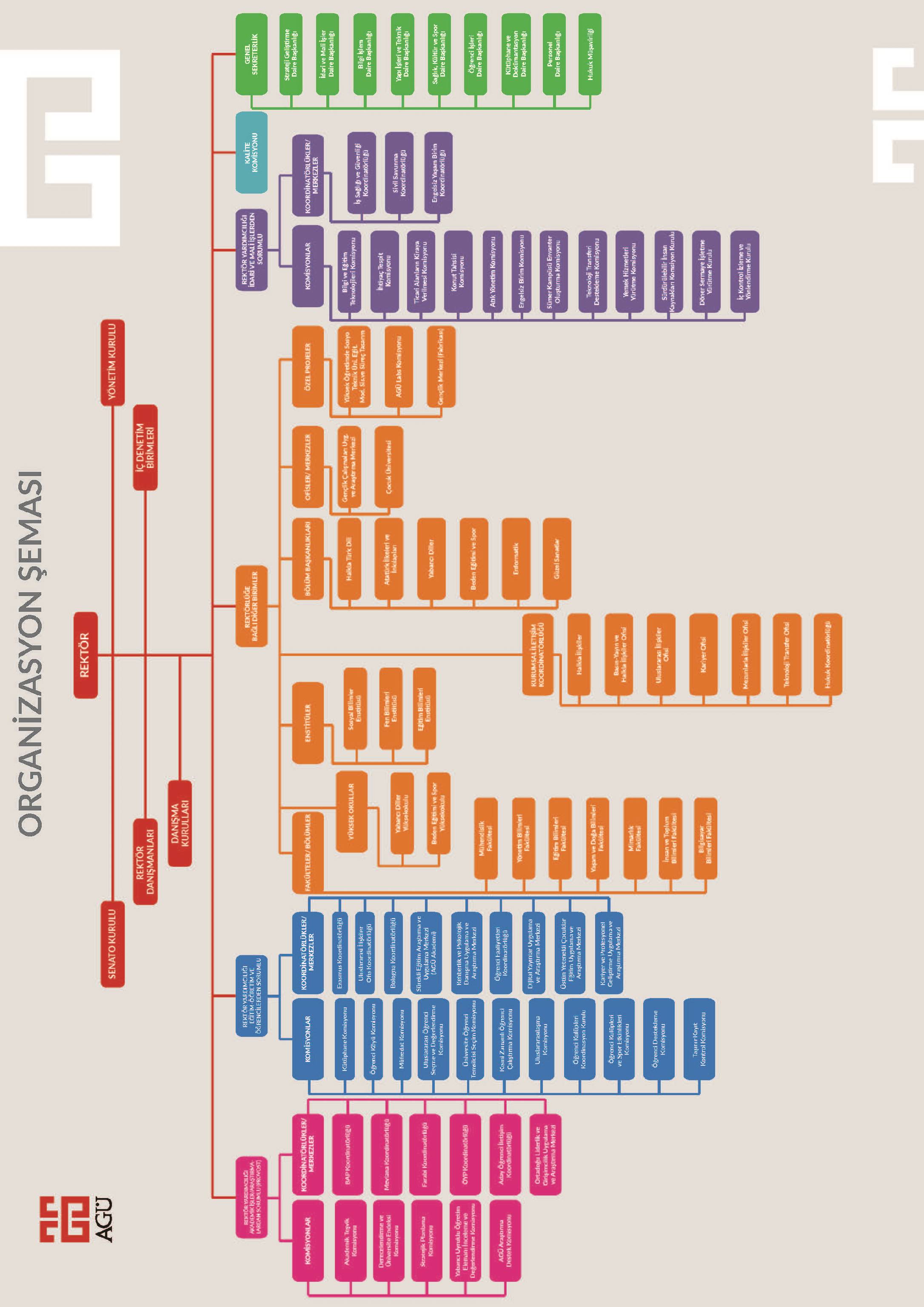 Eğitim-Öğretim   AGÜ, Türkiye'de ilk vakıf destekli devlet üniversitesi modeli ile 21 Temmuz 2010 tarihinde kurulmuştur. Üniversite, Türkiye Cumhuriyeti'nin ilk ve en büyük sanayi yerleşkelerinden biri olan Sümerbank Bez Fabrikası’nın eğitim kampüsüne dönüşümü projesidir. İlk öğrencilerini 2013-2014 akademik yılında almıştır. Üniversitenin ikinci kampüsü olan Mimar Sinan Kampüsü'nün yapımı da devam etmektedir. Kayseri'ye yeni bir devlet üniversitesi kazandırılmasına yönelik çalışmalar, Büyükşehir Belediye Başkanlığı girişimiyle bir araya gelen Kayseri'nin kanaat önderleri tarafından 2007 yılında başlatılmıştır. Üniversitenin, kalkınması ve girişimciliği ile Türkiye'de örnek gösterilen Kayseri'nin vizyonuna uygun olarak, kenti eğitimde de öne çıkarması amaçlanmış, Türkiye'nin 11. Cumhurbaşkanı Sayın Abdullah Gül'ün adını taşıması düşünülmüştür. Cumhurbaşkanımız, bu üniversitenin Türkiye yükseköğretiminde fark yaratacak, uluslararası alanda rekabet edebilecek kaliteli bir üniversite olması şartıyla bu teklifi uygun görmüştür. Uluslararası düzeyde eğitim ve araştırma yapan bir kurum olması hedeflenen AGÜ'yü yeni bir model olarak ortaya çıkaran en önemli unsurlardan biri AGÜ Destekleme Vakfı'dır (AGÜV). AGÜV 13 Temmuz 2011 tarihinde kurularak, üniversitenin gelişimine paralel ve etkin bir destek sağlamak üzere çalışmalarına başlamıştır. Üniversitemizde eğitim-öğretim dili İngilizcedir. Eğitim dilinin İngilizce olması nedeniyle öğrencilerin İngilizce öğrenimine önem verilmekte ve Yabancı Diller Yüksekokulunda nitelikli yabancı öğretim görevlileri ders vermektedir. 7 Fakülte ve 2 adet Yüksekokul ile eğitim-öğretim faaliyetleri yapılmaktadır. Programlarda yer alan dersler; zorunlu ve seçmeli olarak ayrılmakta ve öğrencilerin istedikleri alanlarda yetkinliğini arttırmalarına imkan verilmektedir. Ayrıca uygulamalı ders sayıları arttırılarak öğrencilerin bilgiyi uygulamaları sağlanmakta ve iş deneyimleri arttırılmaktadır. Üniversitemize yeni kayıt yaptıran öğrencilerimize oryantasyon eğitimleri verilerek eğitim-öğretim dönemine sorunsuz bir şekilde başlamaları sağlanmaktadır. Ayrıca üniversitedeki öğrencilerimize okula attıkları ilk adımdan mezun olana kadarki süreç boyunca akademik danışmanlık yanında psikolojik ve rehberlik hizmetleri de verilmektedir. Öğrencilere yönelik teknik gezilerle Türkiye’nin ve Dünya’nın birçok ülkesindeki başarılı çalışmalar hakkında öğrencilerin yerinde bilgi ve deneyim elde etmeleri sağlanmaktadır. Öğrencilerin kişisel ve profesyonel gelişimlerini desteklemek amacıyla kuruma ders dışı etkinlikler ve ders kapsamında olmak üzere pek çok uzman, konuşmacı olarak davet edilmektedir. Tüm programlardaki öğrenciler için zorunlu bir ‘Çekirdek Program’ dersi olan Kişisel ve Profesyonel Gelişim Etkinlikleri kapsamında farklı alanlarda uzmanlığı, iş deneyimi ve başarıları bulunan kişiler davet edilmektedir. Ayrıca, bölümler de sanayi ve iş dünyasından alanın uzmanları ile iletişim kurmakta ve onların öğrencilerle buluşmalarını sağlamaktadır. “Mesleğimizi Keşfedelim” dersi kapsamında da benzer uygulamalarla dışarıdan davet edilen uzmanlarla dersler zenginleştirilmektedir. Kişisel gelişim konusundaki yetkinliklere öğrencilerin üniversitedeki ilk yıllarında daha çok ihtiyaç duydukları göz önünde bulundurularak, Kişisel ve Profesyonel Gelişim Etkinlikleri dersi, yeni öğretim yılında “University Transition (UT)” adıyla Dil Okulu’nun programına yerleştirilmiştir. Eğitim öğretim kadrosunun mesleki gelişimlerini sürdürmek ve öğretim becerilerini iyileştirmek için çeşitli eğitimler ve çalıştaylar düzenlenmiştir. Bu eğitimler; ders tasarımı ve uygulamasında öğrenen merkezli yaklaşımlar, sınıfta teknoloji kullanımı, sınıfta tartışma yönetimi, topluma hizmetle öğrenme kavramının derslere entegrasyonu, anadili İngilizce olmayan öğrencilere ders anlatımında dikkat edilmesi gereken hususlar gibi başlıklarda yapılmıştır. Bu kapsamda, “Design Thinking”, “Service Learning” konularında bilgilendirme toplantıları, ders tasarımı ekipleri oluşturulmuştur. Öğrenme ve eğitim konusunun uzmanlardan oluşan bir merkez tarafından daha sistemli bir şekilde yürütülebilmesi için kurulmuş olan Öğrenme-Öğretme Merkezi hem öğretim elemanlarımıza hem de öğrencilerimize eğitimle ilgili her türlü desteği vermektedir. Öğretim üyeleri ile yapılan grup çalışmaları, bireysel danışmanlıklar, sınıf gözlemleri, farklı öğretim tekniklerinin tartışıldığı minik çalıştaylar vb. yöntemlerle öğretim üyelerinin yetkinlikleri ve dolayısıyla eğitimin niteliği yükseltilmektedir.Üniversitemizdeki Fakülte, Yüksekokul ve  Enstitüler :Mühendislik FakültesiYaşam ve Doğa Bilimleri FakültesiMimarlık Fakültesi Bilgisayar Bilimleri FakültesiYönetim Bilimleri Fakültesiİnsan ve Toplum Bilimleri FakültesiEğitim Bilimleri FakültesiYabancı Diller YüksekokuluEğitim Bilimleri EnstitüsüFen Bilimleri EnstitüsüSosyal Bilimler EnstitüsüBeden Eğitimi ve Spor Meslek YüksekokuluÖğrenci Kontenjanları ve Doluluk OranlarıFen Bilimleri Enstitüsü Öğrenci SayılarıYabancı Dil Hazırlık Sınıfı Öğrenci Sayıları2019 Yılı Yabancı Uyruklu Öğrencilerin Okullara Göre Dağılımı2019 Yılında Mezun Olan Öğrenci SayısıFiziksel Kaynaklarİdari ve Derslikler binası 2014 yılında kullanıma açılmıştır. 17.500 m² kapalı alana sahip olan yapıda birçok kullanım alanı mevcuttur. Rektörlük makamı, akademik ve idari ofisler, derslikler, laboratuvarlar, kütüphane, konferans salonu ve çok amaçlı bir fuaye alanı bulunmaktadır. Büyük Ambar Binası, 1.Etap 2. Kısım Tadilat ve Onarım İşi kapsamında yapılmış olup teslim alınan yapı 7084 m² kapalı alana sahiptir. Büyük ambar binasında yemekhane, derslikler, ofisler, mimarlık ve inşaat mühendisliği bölümlerinin atölyeleri ve binaya ait ortak kullanım alanları bulunmaktadır. Net kullanım alanları aşağıdaki tabloda verilmiştir. Kapalı alanın yaklaşık 3.600 m²’si ıslak hacimler, teknik hacimler, merdivenler vb. dolaşım alanlarından oluşmaktadır, bu alanlara tabloda yer verilmemiştir. Sınıf sayıları kişi sayısı ile çarpıldığında toplam 592 kişinin aynı anda ders görebilme imkânı oluşturulabilmektedir. İtfaiye Binası olarak adlandırılan 1.Etap 2. Kısım Tadilat ve Onarım İşi kapsamında yapımı tamamlanan kafeterya kullanıma açılmıştırBarınma hizmetleri Üniversitemiz Sümer Kampüsü içerisinde yer alan eski adı İç Vazife evleri olarak adlandırılan bloklar ile Öğrenci Köyü içerisinde yer alan 22 blokta verilmektedir. Yurt Burslu olarak Öğrenci Köyünde kalan öğrenci sayısı 2019 Eylül yılı itibari ile toplam 211 olup, 240 öğrenci ise yurtlarımızdan ücretli olarak yararlanmaktadır. Yurtlarımızda barınma odaları Öğrenci Köyü içerisinde 1 kişilik, 2 kişilik olup, diğer barınma alanlarımızda ise 1, 2 ve 3 kişilik şeklindedir. Yurtlarımızda 1 tenis kortu, 1 basketbol ve voleybol sahası ile 1 adet açık futbol sahası bulunmaktadır. AGÜV tarafından tadilatı yaptırılan misafirhane 715 m² alana sahip olup, içerisinde 10 adet yaklaşık 35 m²’lik konaklama alanı, 1 adet 58 m²’lik dinlenme ve toplantı salonu, ofis, genel mutfak ve genel çamaşırhane mevcuttur. 2017 Ocak ayı sonunda yapımı tamamlanan kapalı spor salonunda, 1 adet 325 m² fitness salonu ile 2 adet toplam 240 m² çok amaçlı spor alanı yer almaktadır.Sümer Kampüsümüzde yer alan ve Orta Anadolu Kalkınma Ajansı tarafından kullanılan müdüriyet binası 2017 yılında tadil edilerek idari binaya dönüştürülmüştür. 950 m² kapalı alana sahip yapıda 17 ofis bulunmaktadır.2018 yılı Ekim ayında Laboratuvar binası hizmete açılmıştır. Yaklaşık 5100 metre kare kapalı alana sahip olup 13 derslik ve 26 laboratuvar bulunmaktadır.Aşağıdaki tabloda idari ve akademik birimlerin fiziki alanları detaylı bir şekilde gösterilmiştir. Akademik çalışma odalarının alanı ilgili fakülte ve enstitülerin laboratuvar ve atölyeleri dahil edilerek hesaplanmıştır.Fiziksel Yapı AnaliziBilgi Ve Teknoloji Kaynakları	Üniversitemiz Sümer Kampüsü dış bağlantılarını sağlamak amacıyla 500Mbps ULAKNET İnternet hattı tesis edilmiştir. 	Sümer Kampüsümüzde çalışan 1 adet Aruba 8400 omurga, 7 adet 5400 serisi omurga çeşitli marka ve modellerde 220 adet ağ anahtarlama cihazı, 1 adet Cisco ve 1 adet Aruba kablosuz ağ yönetim cihazı ile 325 adet kablosuz ağ cihazı mevcuttur.	Sümer Kampüsümüzde üzerinde CheckPoint yazılımı çalışan 2 adet Dell R630 sunucudan oluşan güvenlik duvarı sistemi kullanılmaktadır. Eğitim, araştırma ve idari işlemler için kullanılan yazılımların ağdan lisanslama yönetimi için 1 adet Dell R720, veritabanı ve test için 2 adet HP DL380 Gen8 fiziksel sunucu kullanılmaktadır.	Sümer Kampüsümüzde üzerinde VMware sanallaştırmanın çalıştığı 3 adet HP DL385 Gen9 sunucularla SSD, SAS ve SATA toplam 40TB kapasiteli 1 adet EMC VNX5300 depolama sistemi kullanılmaktadır. Yedekleme için 1 adet NetApp FAS2200 kullanılmaktadır. Ayrıca tekilleştirme için 1 adet 14TB Dell EMC DD6300 kullanılmaktadır.	1 adet Karmasis InfraScope ve 1 adet Karmasis Log Kollektör sanal sunucuları 5651 yasa kapsamındaki Log sunucusu Bilgi İşlem bünyesinde işletilmektedir.	Bilgi İşlem sistem odası Üniversitemiz diğer birimlerine ait 1 adet Avesis, 1 adet ana 2 adet hesapalama düğümü sunucusundan oluşan Yüksek Başarımlı Hesaplama Sistemi (YBH) sunucu ile 2 adet ana düğüm, 8 adet hesapalam düğümü, 1 adet 6 GPU Grafik İşlemci Sistemi ve hesaplama için kullanılabilir 96TB depolama alanından oluşan YBH sunucularına barınma hizmeti sunmaktadır.	Üniversitemiz bilişim sistemlerinin kesintisiz çalışması sağlanmak amacıyla sistem odasındaki donanım sistemleri iki farklı yedekli UPS ve jeneratör sistemi ile beslenmektedir. Aynı zamanda yangına karşı FM 200 yangın söndürme ve fiziksel güvenlik için parmak izi okuyucu ile kapı giriş/çıkış sistemi ile sistem odasının fiziksel güvenliği sağlanmaktadır.	Üniversitemiz bünyesinde telefon altyapısında LG iPECS 1200 analog modül ile analog hat destekli IP Santral kullanılmaktadır. 6 adet belge geçer (faks) hattı olmak üzere toplam 24 adet dış hat kullanılmaktadır. Ayrıca tanıtım dönemlerinde yoğun kullanılmakta olan 1 adet çağrı merkezi hattı kullanılmaktadır.		2019 yılında 18 adet veri tabanına ,  4 adet  e-book veri tabanına  ve TÜBİTAK EKUAL 	   ULAKBİM kapsamında erişim sağlanan 17 adet veritabanı mevcuttur.Abone Olunan Veri Tabanları        E-Book Veri Tabanları (Satın Alma)Abone olunan veritabanları içerisinde yer alan Ebsco Discovery Services (EDS) (Toplu Arama Motoru) sayesinde, kütüphanemizin satın aldığı, abone olduğu ve kataloğunda bulunan tüm kaynaklara tek noktadan erişim sağlanmaktadır.Toplu Arama Motoru (Keşif Aracı)EDS  sayesinde,  kütüphanemizin  satın  aldığı,  abone  olduğu  ve  kataloğunda  bulunan  tüm kaynaklara tek noktadan erişim sağlanmaktadır.TUBİTAK EKUAL KAPSAMINDA ERİŞİM SAĞLANAN ELEKTRONİK KAYNAKLARKBSKamu Hesapları Bilgi Sistemi, mali işlemlerin harcama birimleri ve muhasebe birimi aşamalarını tek bir otomasyon sistemi içinde bütünleştirmek, harcama birimleri ile muhasebe birimleri arasında elektronik iletişim ortamı sağlamak amacıyla Maliye Bakanlığı Muhasebat Genel Müdürlüğü tarafından geliştirilen otomasyon sistemidir. E-BütçeKamu kurumlarının mali yönetim süreçlerinin desteklenmesini, uygulama birliği ve konsolidasyon işlemlerinin sağlanmasını, bilgi ve uygulama paylaşımını amaçlayan bütçe ve ödenek işlemlerinin yapıldığı bir e-devlet projesidir.Bütünleşik Kamu Mali Yönetim SistemiSistemin temel amacı, bütçe kanunu hazırlıklarının başlatılmasından kesin hesabın TBMM’de kanunlaşmasına kadar geçen mali işlemlere ilişkin süreçlerde kullanılan otomasyon sistemlerinin, elektronik belge, elektronik imza, otomatik muhasebe gibi yeni teknolojik imkanlara kavuşturulması ve mali yönetim sistemimiz için süreç odaklı bütünleşik bir bilişim sistemi altyapısının oluşturulmasıdır.	Sistemden Beklenen Faydalar Şu Şekildedir;Kamu kaynaklarının etkili, ekonomik ve verimli bir şekilde elde edilmesi ve kullanılması,Harcama süreçlerindeki kontrol düzeyinin artması,Kamuda finansal raporlama imkanlarının geliştirilmesi,Karar alma süreçlerinde istatistiksel analiz yöntemlerinin etkin ve yaygın kullanılması,Mali süreçlerdeki iş ve işlemlerin daha hızlı ve doğru bir şekilde yerine getirilmesi,Elektronik belgenin yaygınlaşmasıyla birlikte, kağıt kullanımının en aza indirilmesive kağıda dayalı süreçlerden dolayı oluşan sorunların giderilmesi,Otomasyon düzeyindeki artışa bağlı olarak insan kaynağının verimli alanlarda değerlendirilmesi,İç ve dış denetim faaliyetlerinde bilgisayar destekli tekniklerin kullanım imkanının artması,Ülkemizin içinde bulunduğu e-Dönüşüm sürecinin hızlanması.İnsan Kaynakları	Kurumun stratejik planındaki amaç ve hedefleri gerçekleştirmesinde en önemli rol insan kaynaklarına düşmektedir. Bu nedenle insan kaynakları yönetimi, çalışanların bilgi ve becerilerinden en iyi şekilde yararlanılabilmesi için çalışanlar uygun alanlarda istihdam edilir ve bu alanlarda yükselmelerine olanak sağlanır. Abdullah Gül Üniversitesi’nin sahip olduğu insan kaynakları, 2914 sayılı Yükseköğretim Personel Kanunu ataması ile ataması ve alımı yapılan akademik personel, 657 sayılı Devlet Memurları Kanunu ile ataması yapılan idari personel,4857 sayılı İş Kanunu hükümleri gereğince görev yapan yabancı uyruklu öğretim elemanları ile 4734 sayılı İhale Kanunu kapsamında hizmet alımı şeklinde istihdam edilen personeli kapsamaktadır.Eylül 2019 itibariyle Üniversitemiz akademik personelin unvan bazında kadın-erkek sayıları:Eylül 2019 Tarihi İtibariyle Birimlerdeki  Akademik Personel Sayısı:Yabancı uyruklu öğretim elemanlarının sayısı ve görev yaptıkları bölümler:2019 yılı içerisinde üniversitemize atanan akademik personel ve dağılımı:2019 yılı içerisinde üniversitemizden ayrılan akademik personelin dağılımı                               Abdullah Gül Üniversitesi Eylül 2019 tarihi itibariyle idari personel sayımız boş ve dolu kadrolar bazında aşağıdaki tabloda gösterilmiştir. İdari personelimizin hizmet sınıfına göre dağılımı aşağıdaki tabloda yer verilmiştir.İdari personelin eğitim durumuna göre dağılımı:İdari personelin yaşa göre dağılımı: Üniversitemizde 2019 yılında göreve başlayan idari personelin unvan bazında sayıları: PERFORMANS BİLGİLERİTemel Politika ve Öncelikler	Onuncu kalkınma planı göz önüne alındığında, eğitim sisteminde, bireylerin kişilik ve kabiliyetlerini geliştiren, hayat boyu öğrenme yaklaşımı çerçevesinde işgücü piyasasıyla uyumunu güçlendiren, fırsat eşitliğine dayalı, kalite odaklı dönüşüm sürdürülmesi çerçevesinde eğitim öğretim süreçlerinin iyileştirilmesi hedeflenmiştir. Bu hedef doğrultusunda, üniversitemizde birimlerin ihtiyaçları doğrultusunda akademik ve idari personel istihdamının sağlanması, öğrencilerin ulusal ve uluslararası düzeyde bireyler olarak yetişmesi, öğrenciler için sosyal tesislerin iç mekân ve çevre düzenlemesinin yapılarak iyileştirilmesi, öğrencilere konferans, seminer ve birebir danışmanlık hizmetlerinin verilmesi, üniversitemizde okuyan ve mezun olan öğrencilerin mezun öğrenci portalına bilgilerini girmelerinin sağlanması, üniversitemizce daha kaliteli hizmet verilebilmesi için üniversitemiz programlarında akreditasyon süreçlerinin başlatılması, Kütüphane hizmetlerinin kalitesinin arttırılması, eğitim faaliyetlerinde uygulama çalışmalarının arttırılması, öğretim elemanı öğrenci ilişkilerinin geliştirilmesi 2020 yılı hedefleri olarak belirlenmiş olup, eğitim öğretim kalitesinin arttırılması amaçlanmaktadır. Ayrıca onuncu kalkınma planında temel ve sosyal bilimlerde yetkin araştırmacıların yetiştirilmesinin desteklenmesi, üniversiteler ve kamu kurumları bünyesinde bu alanlardaki araştırmaların sayısı, niteliği ve etkinliğinin artırılması ve beşeri sermayenin geliştirilmesi desteklenmesi amaçlanmıştır. Bu kapsamda üniversitemizde AR-GE faaliyetleri kapsamında analiz sayılarının arttırılması, BAP tarafından desteklenen projelerin niteliğinin arttırılması ve dış kaynaklı proje sayılarının arttırılması 2020 yılı hedeflerimizi oluşturarak araştırma geliştirme faaliyetlerin nicelik ve nitelik olarak arttırmak amaçlanmıştır.Amaç ve HedeflerAlt Program Hedef- Stratejik Plan İlişkisiİdare Performans Bilgisiİdare Performans Raporu    Anahtar Göstergeler1-	Ar-ge harcamasının GSYH'ye oranı2-	Küresel inovasyon endeksi3-	Tam zamanlı eşdeğer araştırmacı sayısı4-	Türkiye kaynaklı bilimsel yayın sayısıAlt Program Hedefi:	Yükseköğretim kurumlarında inovasyon amaçlı bilimsel çalışmaların arttırılmasıPerformans GöstergeleriGöstergeye İlişkin Açıklama: Üniversitemizde ilgili yılın bütçesinde araştırma    geliştirme harcamaları için ayrılan bütçenin yıl içerisinde takip edilmesi.Hesaplama Yöntemi:	Üniversitemiz bütçesindeki Ar-Ge harcamalarının ilgili yılın bütçe tavan ödeneğine oranıVerinin Kaynağı:	Akademik Birimlerden Araştırma harcamalarına yönelik  elde edilen verilerGöstergeye İlişkin Açıklama: Üniversitemizdeki akademisyenlerin patent başvuruları ve kabul edilen patent sayılarının izlenmesi sağlanacaktır.Hesaplama Yöntemi:	Patent başvuruları sonucunda elde edilen patent sayısıVerinin Kaynağı:	Teknoloji Transfer Ofisinden elde edilen verilerGöstergeye İlişkin Açıklama: Ar-Ge faaliyetleri sonucunda ticarileşen ürünlere ilişkin faaliyetlerin takibi sağlanacaktır.Hesaplama Yöntemi:	Ar-Ge projeleri sonucunda ticarileşen ürünlerin sayısıVerinin Kaynağı:	Teknoloji Transfer Ofisinden elde edilen verilerGöstergeye İlişkin Açıklama:Araştırma merkezlerimizin kurulmasıyla birlikte merkezlerin yürüttüğü faaliyetler sonucunda elde edilen gelirler izlenecektir.Hesaplama Yöntemi:	Araştırma merkezlerinin faaliyetleri sonucunda elde edilen gelirVerinin Kaynağı:	Araştırma merkezlerinden elde edilen verilerGöstergeye İlişkin Açıklama: Araştırma merkezlerimizin Sanayi işbirliği sonucunda yürütülen projelerin yıl içerisinde takibi yapılacaktır.Hesaplama Yöntemi:	Araştırma merkezleri ile Sanayi işbirliği sonucunda yürütülen proje sayısıVerinin Kaynağı:	Araştırma merkezleri Sanayi işbirliği açısından yürütülen projeler hakkında düzenlenen raporlar ve verilerGöstergeye İlişkin Açıklama: Bap projesi kapsamında desteklenen projelerin takibi yıl içerisinde BAP birimiyle koordineli olarak takip edilecektir.Hesaplama Yöntemi:	Bap kapsamında desteklenen proje sayısıVerinin Kaynağı:	Bap birimi tarafından verilen bilgilerGöstergeye İlişkin Açıklama: Ar-Ge projelerinin yıl içerisinde takibi ve ilgili performans kriteri dikkate alınarak takibi sağlanacaktır.Hesaplama Yöntemi:	Ar-Ge proje sayısının öğretim elemanı sayısına oranıVerinin Kaynağı:	BAP Birimi ve Teknoloji Transfer Ofisi tarafından verilen verilerGöstergeye İlişkin Açıklama: Üniversitemizde akademisyenlerimizin AGÜ TTO            aracılığıyla patent başvurularının takibi sağlanacaktır.Hesaplama Yöntemi:	Üniversitemizdeki akademisyenlerimizin Teknoloji Transfer Ofisi aracılığıyla yapmış oldukları patent başvuruları sayısının hesaplanmasıVerinin Kaynağı:	Üniversitemizdeki akademisyenlerimizin Teknoloji Transfer Ofisi aracılığıyla yapmış oldukları patent başvuruları hakkında elde edilen verilerGöstergeye İlişkin Açıklama: Üniversitemizde akademisyenlerimizin ulusal ve uluslararası kuruluşlar tarafından desteklenen projelerinin takibi yapılacaktır.Hesaplama Yöntemi:	Ulusal ve Uluslararası kuruluşların desteklediği ar-ge projeleri sayısıVerinin Kaynağı:	BAP Birimi ve Teknoloji Transfer Ofisi Biriminden elde edilen verilerGöstergeye İlişkin Açıklama: Üniversitemizde akademisyenlerimizin akademik çalışmaları sonucunda uluslararası bilimsel dergilerde yayınlanan çalışmalarının tespiti yıl içerisinde takip edilecektir.Hesaplama Yöntemi:	 Uluslararası yayın yapan bilimsel dergilerdeki yayın sayısının hesaplanmasıVerinin Kaynağı:	Akademik Birimler tarafından verilen verilerAlt Program Kapsamında Yürütülecek Faaliyet MaliyetleriFaaliyetlere İlişkin Açıklamalar:Alt Program Hedefi:	Ülkemizin bilgi birikiminin arttırılmasına ve teknolojik gelişimine katkıda bulunmak üzere yükseköğretim kurumlarında araştırma altyapılarının kurulması ve kapasitelerinin güçlendirilmesiPerformans GöstergeleriGöstergeye İlişkin Açıklama: Araştırma altyapı projelerinin yıllık olarak fiziki gerçekleşmeleri takip edilecektir.Hesaplama Yöntemi:	Araştırma altyapısı için yürütülen projelerin Yapı İşleri ve Teknik Daire Başkanlığının ilgili yıl içerisinde fiziki gerçekleşme raporlarıVerinin Kaynağı:	Yapı İşleri Daire Başkanlığı tarafından verilen fiziki gerçekleşme raporlarıAlt Program Kapsamında Yürütülecek Faaliyet MaliyetleriFaaliyetlere İlişkin Açıklamalar:Anahtar Göstergeler1-	Hayat boyu öğrenmeye katılım oranıAlt Program Hedefi:	Toplumun tüm kesimlerine ihtiyaç duyduğu alanlarda eğitimler verilmesi, kamu kurum ve kuruluşları, özel sektör ve uluslararası kuruluşlarla işbirliğinin gelişmesine katkıda bulunulmasıPerformans GöstergeleriGöstergeye İlişkin Açıklama: Üniversitemizin Topluma Katkı amacıyla gerçekleştirilen dezavantajlı gruplara yönelik sosyal entegrasyon ve kapsayıcılığa ilişkin yürütülecek faaliyetlerin takibi yıl içerisinde yapılacaktır.Hesaplama Yöntemi:	Dezavantajlı gruplara yönelik sosyal entegrasyon ve kapsayıcılığa ilişkin faaliyetlerin tespit edilmesiVerinin Kaynağı:	Rektörlük Makamı tarafından Dezavantajlı gruplara yönelik sosyal entegrasyon ve kapsayıcılığa ilişkin verilerGöstergeye İlişkin Açıklama: Üniversitemizde AGÜ Akademinin düzenlemiş olduğu eğitimler yıl içerisinde takip edilecektir.Hesaplama Yöntemi:	Eğitim programlarına başvuran kişi sayısının başvuru formları ile tespitiVerinin Kaynağı:	AGÜ Akademide organize edilen eğitim faaliyetleri hakkında elde edilen verilerGöstergeye İlişkin Açıklama: AGÜ Mezunlar Ofisi'nin mezun olan öğrencilerimize yönelik düzenlediği faaliyet ve etkinlikler yıl içerisinde takip edilecektir.Hesaplama Yöntemi:	AGÜ mezunlarına yönelik yürütülen faaliyetlerVerinin Kaynağı:	Agü Mezunlar Ofisi tarafından mezunlara yönelik faaliyetler için Rektörlük bütçesinden kullanılan bütçeGöstergeye İlişkin Açıklama: Agü Akademi tarafından düzenlenen eğitimler sonucunda başarılı olan kursiyerlerin takibi yıl içerisinde yapılacaktır.Hesaplama Yöntemi:	Agü Akademi tarafından verilen eğitimler sonucunda verilen sertifikalarVerinin Kaynağı:	AGÜ Akademi tarafından verilen eğitimlerden elde edilen verilerGöstergeye İlişkin Açıklama: Üniversitemizde Topluma Katkı amacıyla yürütülen sosyal sorumluluk projelerinin yıl içerisindeki takibi sağlanacaktır.Hesaplama Yöntemi:	Sosyal sorumluluk projeleri kapsamında tamamlanan proje sayısıVerinin Kaynağı:	Üniversitemizde Rektörlük Makamı tarafından yürütülen sosyal sorumluluk projeleri hakkında elde edilen verilerGöstergeye İlişkin Açıklama: Üniversitemizin çevrecilik alanında aday gösterildiği ödüllerin ve aldığı ödüllerin takibi yıl içerisinde yapılacaktır.Hesaplama Yöntemi:	Üniversitemizde çevrecilik alanında alınan ödül sayısıVerinin Kaynağı:	Rektörlük Makamının Üniversitemizde çevrecilik alanında aldığı ödüllerden elde edilen verilerAlt Program Kapsamında Yürütülecek Faaliyet MaliyetleriFaaliyetlere İlişkin Açıklamalar:Anahtar GöstergelerYüksek öğretimde öğretim elemanı başına düşen öğrenci sayısıYükseköğretim kontenjan doluluk oranıYükseköğretim mezunlarının işgücüne katılım oranıYükseköğretimde okullaşma oranıAlt Program Hedefi:	Mesleki yeterlilik sahibi ve gelişime açık mezunlar yetiştirilmesiPerformans GöstergeleriGöstergeye İlişkin Açıklama:	Üniversitemizde doktora eğitimini tamamlayan öğretim elemanlarının takibi yıl içerisinde yapılacaktır.Hesaplama Yöntemi:	Doktora programlarında eğitimini tamamlayan öğrencilerin tespitiVerinin Kaynağı:	Akademik Birimlerden elde edilen verilerGöstergeye İlişkin Açıklama: Eğitim Bilimleri kapsamında açılan programların doluluk oranları yıl içerisinde takip edilecektir.Hesaplama Yöntemi:	Eğitim bilimleri programı kontenjanlarının doluluk oranının hesaplanmasıVerinin Kaynağı:	Öğrenci İşleri Daire Başkanlığı tarafından verilen verilerGöstergeye İlişkin Açıklama: Eğitim gören öğrencilerin programları süresinde bitirilip bitirilmediğinin tespitiHesaplama Yöntemi:	Eğitim programlarını normal bitirme süresinde bitiren öğrencilerin sayısının/ Aynı yılda başlayan tüm öğrenci sayısına  oranıVerinin Kaynağı:	Öğrenci İşleri Daire Başkanlığı tarafından sağlanan verilerGöstergeye İlişkin Açıklama:	Fen Bilimleri programlarının kontenjan ve doluluk oranlarına ilişkin veriler yıl içerisinde takip edilecektir.Hesaplama Yöntemi:	Fen bilimleri programlarında öğrenim gören öğrenci sayısının toplam kontenjan sayısına oranıVerinin Kaynağı:	Fen Bilimleri Enstitüsü tarafından verilen verilerGöstergeye İlişkin Açıklama: Kütüphane ve Dökümantasyon Daire Başkanlığı'nın envanterine ilişkin veriler yıl içerisinde takip edilecektir.Hesaplama Yöntemi:	Kütüphane ve Dökümantasyon Daire Başkanlığı'nın envanterinde bulunan basılı ve elektronik kaynakların hesaplanmasıVerinin Kaynağı:	Üniversitemiz Kütüphane ve Dökümantasyon Daire Başkanlığının envanter bilgileriGöstergeye İlişkin Açıklama: Kütüphane ve Dökümantasyon Daire Başkanlığının envanterinde bulunan basılı ve elektronik kaynak sayısı ve öğrencilere ilişkin veriler yıl içerisinde takip edilecektir.Hesaplama Yöntemi:	Kütüphane ve Dökümantasyon Daire Başkanlığının envanterinde bulunan basılı ve elektronik kaynak sayısının öğrenci sayısına bölünmesiVerinin Kaynağı:	Kütüphane ve Dökümantasyon Daire Başkanlığının envanteriGöstergeye İlişkin Açıklama: AGÜ kütüphanesinden faydalanan kişilerin yıl içerisinde takibi yapılacaktır.Hesaplama Yöntemi:	AGÜ kütüphanesinden yararlanan kişilerin hesaplanmasıVerinin Kaynağı:	Kütüphane ve Dökümantasyon Daire başkanlığının kullandığı sistemlerGöstergeye İlişkin Açıklama: Öğrenci İşleri Daire Başkanlığı tarafından lisansüstü öğrenci sayıları ile öğrenci sayıları yıl içerisinde takip edilecektir.Hesaplama Yöntemi:	lisansüstü öğrenci sayısının toplam öğrenci sayısına bölünmesiVerinin Kaynağı:	Öğrenci İşleri Daire Başkanlığı'nın sisteminden elde edilen verilerGöstergeye İlişkin Açıklama: AGÜ kampüsünde eğitim alanlarının belirlenerek toplam kampüs alanları dikkate alınarak ilgili gösterge yıl içerisinde takip edilecektir.Hesaplama Yöntemi:	Eğitim alanlarının toplam kampüs alanına oranıVerinin Kaynağı:	Yapı İşleri ve Teknik Daire Başkanlığından verilen verilerGöstergeye İlişkin Açıklama:	AGÜ'de kapalı alanların tespiti yapılarak öğrenci başına düşen alanların hesaplanması bu gösterge üzerinden yapılacaktır.Hesaplama Yöntemi:	Toplam kapalı alanların öğrenci sayısına bölünmesiVerinin Kaynağı:	Yapı İşleri ve Teknik Daire Başkanlığı'nın fiziki alanlarla ilgili verileriGöstergeye İlişkin Açıklama: AGÜ Gençlik Ofisi tarafından yürütülen değişim programları hakkındaki veriler yıl içerisinde ilgili göstergede takip edilecektir.Hesaplama Yöntemi:	Öğrenci değişim programlarından yararlanan öğrenci sayısının toplam öğrenci sayısına bölünmesiVerinin Kaynağı:	AGÜ Gençlik Ofisi sorumluluğunda yürütülen değişim programları kapsamında elde edilen veriler	Göstergeye İlişkin Açıklama: Öğretim üyesi başına düşen öğrenci sayısı yıl içerisinde takip edilecektir.Hesaplama Yöntemi:	Toplam öğretim üyesi sayısının öğrenci sayısına bölünmesiyle elde edilen oranVerinin Kaynağı:	Personel Daire Başkanlığı ile Öğrenci İşleri Daire Başkanlığından elde edilen verilerGöstergeye İlişkin Açıklama: Sosyal bilimlerle ilgili yürütülen programlardaki kontenjanların doluluk oranları bu göstergede takip edilecektir.Hesaplama Yöntemi:	Sosyal bilimler ile ilgili bölümlere yerleşen öğrenci sayısının sosyal bilimlerle ilgili bölümlerin kontenjan sayısına bölünmesi Verinin Kaynağı:	Öğrenci İşleri Daire Başkanlığından elde edilen verilerGöstergeye İlişkin Açıklama: Teknoloji Transfer Ofisi tarafından yürütülen projelerde görev alan öğrenci sayısıHesaplama Yöntemi:	Teknoloji Transfer Ofisi tarafından yürütülen projelere katılan öğrenci sayısıVerinin Kaynağı:	Teknoloji Transfer Ofisinden elde edilen verilerGöstergeye İlişkin Açıklama: AGÜ'nün uluslararası kuruluşlarla ortak işbirliği neticesinde uygulanan programların tespiti bu göstergeden yapılacaktır.Hesaplama Yöntemi:	Akademik Birimlerin uluslararası kuruluşlarla ortak uyguladığı program sayısıVerinin Kaynağı:	Akademik Birimlerden elde edilen verilerGöstergeye İlişkin Açıklama: AGÜ'de eğitim %100 İngilizcedir. Hesaplama Yöntemi:	Yabancı dilde eğitim veren program sayılarının akademik birimler bazında tespit edilmesiVerinin Kaynağı:	Akademik Birimlerden elde edilen verilerGöstergeye İlişkin Açıklama: Personel Daire Başkanlığı tarafından ilgili gösterge yıl içerisinde takip edilecektir.Hesaplama Yöntemi:	Üniversitemizdeki yabancı akademisyen olarak görev yapanların birim bazında tespit edilmesiVerinin Kaynağı:	Personel Daire Başkanlığından elde edilen verilerGöstergeye İlişkin Açıklama: Uluslararası Ofis tarafında Üniversitemize kazandırılan yabancı uyruklu öğrencilerin takibi yıl içerisinde yapılacaktır.Hesaplama Yöntemi:	Yabancı öğrenci sayısının bölüm bazında tespit edilmesiVerinin Kaynağı:	Öğrenci İşleri Daire BaşkanlığıGöstergeye İlişkin Açıklama: Yan dal ve çift ana dal programından mezun sayılarının takibi yıl içerisinde yapılacaktır.Hesaplama Yöntemi:	Yan dal ve çift ana dal programından mezun olanların toplam mezun sayısına oranıVerinin Kaynağı:	Öğrenci İşleri Daire Başkanlığından elde edilen verilerAlt Program Kapsamında Yürütülecek Faaliyet MaliyetleriFaaliyetlere İlişkin Açıklamalar:Alt Program Hedefi:	Alanında yetkin, araştırmacı, bilgi üreten ve aktaran akademisyenler yetiştirilmesiPerformans GöstergeleriGöstergeye İlişkin Açıklama:	Üniversitemizdeki akademisyenlerin Uluslararası dergilerde SCI, SCI Expanded, SSCI ve AHCI kapsamında öğretim elemanlarının yayınlanan makalelerinin takibi yıl içerisinde yapılacaktır.Hesaplama Yöntemi:	Uluslararası dergilerde SCI, SCI Expanded, SSCI ve AHCI kapsamında öğretim elemanlarının yayınlanan makale sayısının öğretim elemanı sayısına bölünmesiVerinin Kaynağı:	Akademik Birimlerden elde edilen verilerGöstergeye İlişkin Açıklama: Araştırma projeleri kapsamında yürütülen projelerde bursiyer olarak görev alan öğrencilerin takibi yıl içerisinde yapılacaktır.Hesaplama Yöntemi:	Ar-Ge projelerinde burs alan öğrenci sayısıVerinin Kaynağı:	Bap birimi tarafından verilen verilerGöstergeye İlişkin Açıklama: YÖK tarafından sağlanan yurt dışında yabancı dil yeterliliklerinin arttırılması bursundan yararlanan öğrenci sayısı yıl içerisinde takip edilecektir.Hesaplama Yöntemi:	YÖK tarafından sağlanan yurt dışında yabancı dil yeterliliklerinin arttırılması bursundan yararlanan öğrenci sayısını tespit edilmesiVerinin Kaynağı:	Akademik Birimlerdeki öğrencilerin Yök tarafından sağlanan burslardan yararlananların sayısı hakkında elde edilen verilerGöstergeye İlişkin Açıklama: Yök tarafından sağlanan yurtdışı yabancı dil yeterliliğinin arttırılmasına yönelik olarak burslardan yararlanan öğrencilere ilişkin bilgilerin takibi yapılacaktır.Hesaplama Yöntemi:	Yurtdışı yabancı dil yeterliliğine başvuran öğrenci sayısıVerinin Kaynağı:	Akademik Birimlerden elde edilen verilerAlt Program Kapsamında Yürütülecek Faaliyet MaliyetleriFaaliyetlere İlişkin Açıklamalar:Alt Program Hedefi:	Yükseköğretim öğrencilerine sunulan beslenme ve barınma hizmetlerinin kalitesinin artırılması; öğrencilerin kişisel ve sosyal gelişimi desteklenerek yaşam kalitesinin yükseltilmesiPerformans GöstergeleriGöstergeye İlişkin Açıklama:	Barınma hizmetlerinden yararlanan öğrenci sayısının SKS daire başkanlığı tarafından takibi sağlanacaktır.Hesaplama Yöntemi:	Barınma hizmetlerinden yararlanan öğrenci sayısının tespit edilmesiVerinin Kaynağı:	Sağlık, Kültür ve Spor Daire Başkanlığından elde edilen verilerGöstergeye İlişkin Açıklama: Üniversitemizde beslenme hizmetlerimizden yararlanan öğrencilere ilişkin verilerin takibi yıl içerisinde yapılacaktır.Hesaplama Yöntemi:	Beslenme hizmetlerinden yararlanan öğrenci sayısının tespit edilmesiVerinin Kaynağı:	Sağlık, Kültür ve Spor Daire Başkanlığından elde edilen verilerGöstergeye İlişkin Açıklama: Kampüs içerisinde yer alan sosyal donatı alanlarının tespit edilerek öğrencilere yönelik alanların tespiti yıl içerisinde takip edilecektir.Hesaplama Yöntemi:	Kampüs içerisinde yer alan sosyal donatı alanlarının öğrenci sayısına bölünmesiVerinin Kaynağı:	Sağlık, Kültür ve Spor Daire Başkanlığından elde edilen verilerGöstergeye İlişkin Açıklama: Öğrencilerin sosyal yönden gelişimlerini sağlayan kulüp sayıları yıl içerisinde takip edilecektir.Hesaplama Yöntemi:	Öğrenci kulüp ve topluluk sayısının tespit edilmesiVerinin Kaynağı:	Sağlık, Kültür ve Spor Daire Başkanlığından elde edilen verilerGöstergeye İlişkin Açıklama: Öğrencilere yönelik düzenlenen sosyal, kültürel ve sportif faaliyetlerin yıl içerisinde takip edilecektir.Hesaplama Yöntemi:	Öğrencilere yönelik düzenlenen sosyal, kültürel ve sportif faaliyetlerin tespit edilmesiVerinin Kaynağı:	Sağlık, Kültür ve Spor Daire Başkanlığından elde edilen verilerGöstergeye İlişkin Açıklama: Üniversitemizde barınma hizmetinden yararlanan öğrencilere yönelik olarak veriler yıl içerisinde takibi yapılacaktır.Hesaplama Yöntemi:	Barınma imkanından yararlanan öğrenciler için harcanan tutarın öğrenci sayısına bölünmesiyle elde edilirVerinin Kaynağı:	Sağlık, Kültür ve Spor Daire Başkanlığından elde edilen verilerGöstergeye İlişkin Açıklama: Üniversitemizde beslenme hizmetinden yararlanan öğrencilere yönelik olarak veriler yıl içerisinde takibi yapılacaktır.Hesaplama Yöntemi:	öğrencilere yönelik beslenme giderlerinin tüm öğrenci sayısına bölünmesiyle bulunan tutarVerinin Kaynağı:	Sağlık, Kültür ve Spor Daire Başkanlığından elde edilen verilerGöstergeye İlişkin Açıklama: Öğrencilere yönelik yapılan memnuniyet anketleri yıl içerisinde yapılacak ve değerlendirilecektir.Hesaplama Yöntemi:	Öğrencilere yönelik yapılan anketlerVerinin Kaynağı:	Sağlık, Kültür ve Spor Daire Başkanlığından elde edilen verilerGöstergeye İlişkin Açıklama: Öğrencilere sağlanan sağlık hizmetinin yıl içerisinde izlenmesi sağlanacaktır.Hesaplama Yöntemi:	Öğrencilere sunulan sağlık hizmetlerinden yararlanan öğrenci sayısının toplam öğrenci sayısına oranıVerinin Kaynağı:	SKS daire başkanlığı tarafından yürütülen sağlık hizmetleriAlt Program Kapsamında Yürütülecek Faaliyet MaliyetleriFaaliyetlere İlişkin Açıklamalar:Faaliyet Maliyetleri Tablosuİdarenin Toplam Kaynak İhtiyacıFaliyet Düzeyinde İdare Performans Programı MaaliyetiEkonomik Sınıflandırma Düzeyinde İdare Performans Programı MaliyetiFaaliyetlerden Sorumlu Harcama BirimleriPerformans Göstergelerinin İzlenmesinden Sorumlu BirimlerFakülte AdıFakülte AdıÖSYSKontenjanıÖSYSSonucuYerleşenBoş KalanBoş KalanDoluluk OranıDoluluk OranıDoluluk OranıYönetim Bilimleri FakültesiYönetim Bilimleri FakültesiYönetim Bilimleri FakültesiYönetim Bilimleri FakültesiYönetim Bilimleri FakültesiYönetim Bilimleri FakültesiYönetim Bilimleri FakültesiYönetim Bilimleri FakültesiYönetim Bilimleri Fakültesiİşletme (İng.)İşletme (İng.)6262--%100%100%100Ekonomi (İng.)Ekonomi (İng.)5252--%100%100%100Mimarlık FakültesiMimarlık FakültesiMimarlık (İng.)Mimarlık (İng.)626111%98.3%98.3%98.3Yaşam ve Doğa Bilimleri FakültesiYaşam ve Doğa Bilimleri FakültesiYaşam ve Doğa Bilimleri FakültesiYaşam ve Doğa Bilimleri FakültesiYaşam ve Doğa Bilimleri FakültesiYaşam ve Doğa Bilimleri FakültesiYaşam ve Doğa Bilimleri FakültesiYaşam ve Doğa Bilimleri FakültesiYaşam ve Doğa Bilimleri FakültesiMoleküler Biyoloji ve GenetikMoleküler Biyoloji ve Genetik626111%98.3%98.3%98.3BiyomühendislikBiyomühendislik626022%96.7%96.7%96.7Mühendislik FakültesiMühendislik FakültesiMühendislik FakültesiMühendislik FakültesiMühendislik FakültesiMühendislik FakültesiMühendislik FakültesiMühendislik FakültesiMühendislik FakültesiElektrik-Elektronik Mühendisliği (İng.)Elektrik-Elektronik Mühendisliği (İng.)6262--%100%100%100Endüstri Mühendisliği (İng.)Endüstri Mühendisliği (İng.)6262--%100%100%100İnşaat Mühendisliği (İng.)İnşaat Mühendisliği (İng.)62382424%61.2%61.2%61.2Makine Mühendisliği (İng.)Makine Mühendisliği (İng.)626111%98,3%98,3%98,3Bilgisayar Mühendisliği (İng.)Bilgisayar Mühendisliği (İng.)6262--%100%100%100İnsan ve Toplum Bilimleri Fakültesiİnsan ve Toplum Bilimleri Fakültesiİnsan ve Toplum Bilimleri Fakültesiİnsan ve Toplum Bilimleri Fakültesiİnsan ve Toplum Bilimleri Fakültesiİnsan ve Toplum Bilimleri Fakültesiİnsan ve Toplum Bilimleri Fakültesiİnsan ve Toplum Bilimleri Fakültesiİnsan ve Toplum Bilimleri FakültesiSiyaset Bilimi ve Ulıslararası İlişkilerSiyaset Bilimi ve Ulıslararası İlişkiler525111%98%98%98Fakülte Genel ToplamFakülte Genel Toplam6626323030%95.4%95.4%95.4FakülteFakülteBölümBölümBölümBölümErkekErkekKız  ToplamToplamFEN BİLİMLERİ ENSTİTÜSÜFEN BİLİMLERİ ENSTİTÜSÜBiyomühendislik (Master)Biyomühendislik (Master)Biyomühendislik (Master)Biyomühendislik (Master)33111414FEN BİLİMLERİ ENSTİTÜSÜFEN BİLİMLERİ ENSTİTÜSÜElektrik ve Bilgisayar Mühendisliği (Master)Elektrik ve Bilgisayar Mühendisliği (Master)Elektrik ve Bilgisayar Mühendisliği (Master)Elektrik ve Bilgisayar Mühendisliği (Master)2525133838FEN BİLİMLERİ ENSTİTÜSÜFEN BİLİMLERİ ENSTİTÜSÜMimarlık (Master)Mimarlık (Master)Mimarlık (Master)Mimarlık (Master)66111717FEN BİLİMLERİ ENSTİTÜSÜFEN BİLİMLERİ ENSTİTÜSÜEndüstri Mühendisliği (Master)Endüstri Mühendisliği (Master)Endüstri Mühendisliği (Master)Endüstri Mühendisliği (Master)9951414FEN BİLİMLERİ ENSTİTÜSÜFEN BİLİMLERİ ENSTİTÜSÜİleri Malzemeler ve Nanoteknoloji (Master)İleri Malzemeler ve Nanoteknoloji (Master)İleri Malzemeler ve Nanoteknoloji (Master)İleri Malzemeler ve Nanoteknoloji (Master)9921111FEN BİLİMLERİ ENSTİTÜSÜFEN BİLİMLERİ ENSTİTÜSÜSürdürülebilir Kentsel Altyapı Mühendisliği (Master)Sürdürülebilir Kentsel Altyapı Mühendisliği (Master)Sürdürülebilir Kentsel Altyapı Mühendisliği (Master)Sürdürülebilir Kentsel Altyapı Mühendisliği (Master)8831111FEN BİLİMLERİ ENSTİTÜSÜFEN BİLİMLERİ ENSTİTÜSÜVeri Bilimi (Master)Veri Bilimi (Master)Veri Bilimi (Master)Veri Bilimi (Master)44599FEN BİLİMLERİ ENSTİTÜSÜFEN BİLİMLERİ ENSTİTÜSÜBiyomühendislik (PDH)Biyomühendislik (PDH)Biyomühendislik (PDH)Biyomühendislik (PDH)--666FEN BİLİMLERİ ENSTİTÜSÜFEN BİLİMLERİ ENSTİTÜSÜMalzeme Bilimi Ve Makine Mühendisliği (PHD)Malzeme Bilimi Ve Makine Mühendisliği (PHD)Malzeme Bilimi Ve Makine Mühendisliği (PHD)Malzeme Bilimi Ve Makine Mühendisliği (PHD)101081818FEN BİLİMLERİ ENSTİTÜSÜFEN BİLİMLERİ ENSTİTÜSÜEndüstri Mühendisliği (PHD)Endüstri Mühendisliği (PHD)Endüstri Mühendisliği (PHD)Endüstri Mühendisliği (PHD)7741111FEN BİLİMLERİ ENSTİTÜSÜFEN BİLİMLERİ ENSTİTÜSÜMimarlık (PHD)Mimarlık (PHD)Mimarlık (PHD)Mimarlık (PHD)33141717FEN BİLİMLERİ ENSTİTÜSÜFEN BİLİMLERİ ENSTİTÜSÜElektrik ve Bilgisayar Mühendisliği (PHD)Elektrik ve Bilgisayar Mühendisliği (PHD)Elektrik ve Bilgisayar Mühendisliği (PHD)Elektrik ve Bilgisayar Mühendisliği (PHD)3434205454MÜHENDİSLİK FAKÜLTESİMÜHENDİSLİK FAKÜLTESİBilgisayar MühendisliğiBilgisayar MühendisliğiBilgisayar MühendisliğiBilgisayar Mühendisliği17017035205205MÜHENDİSLİK FAKÜLTESİMÜHENDİSLİK FAKÜLTESİElektrik-Elektronik MühendisliğiElektrik-Elektronik MühendisliğiElektrik-Elektronik MühendisliğiElektrik-Elektronik Mühendisliği19719730227227MÜHENDİSLİK FAKÜLTESİMÜHENDİSLİK FAKÜLTESİEndüstri MühendisliğiEndüstri MühendisliğiEndüstri MühendisliğiEndüstri Mühendisliği110110107217217MÜHENDİSLİK FAKÜLTESİMÜHENDİSLİK FAKÜLTESİMakine MühendisliğiMakine MühendisliğiMakine MühendisliğiMakine Mühendisliği18818824212212MÜHENDİSLİK FAKÜLTESİMÜHENDİSLİK FAKÜLTESİİnşaat Mühendisliğiİnşaat Mühendisliğiİnşaat Mühendisliğiİnşaat Mühendisliği15415427181181MİMARLIK FAKÜLTESİMİMARLIK FAKÜLTESİMimarlıkMimarlıkMimarlıkMimarlık8989113202202İNSAN VE TOPLUM BİLİMLERİ FAKÜLTESİİNSAN VE TOPLUM BİLİMLERİ FAKÜLTESİSiyaset Bilimi ve Uluslararası İlişkilerSiyaset Bilimi ve Uluslararası İlişkilerSiyaset Bilimi ve Uluslararası İlişkilerSiyaset Bilimi ve Uluslararası İlişkiler2424275151YAŞAM VE DOĞA BİLİMLERİ FAK.YAŞAM VE DOĞA BİLİMLERİ FAK.Moleküler Biyoloji ve GenetikMoleküler Biyoloji ve GenetikMoleküler Biyoloji ve GenetikMoleküler Biyoloji ve Genetik4646116162162YAŞAM VE DOĞA BİLİMLERİ FAK.YAŞAM VE DOĞA BİLİMLERİ FAK.BiyomühendislikBiyomühendislikBiyomühendislikBiyomühendislik424263105105YÖNETİM BİLİMLERİ FAKÜLTESİYÖNETİM BİLİMLERİ FAKÜLTESİİşletmeİşletmeİşletmeİşletme10910997206206YÖNETİM BİLİMLERİ FAKÜLTESİYÖNETİM BİLİMLERİ FAKÜLTESİEkonomiEkonomiEkonomiEkonomi2828225050FEN BİLİMLERİ ENSTİTÜSÜFEN BİLİMLERİ ENSTİTÜSÜFEN BİLİMLERİ ENSTİTÜSÜFEN BİLİMLERİ ENSTİTÜSÜ11411497211211SOSYAL BİLİMLER ENSTİTÜSÜSOSYAL BİLİMLER ENSTİTÜSÜSOSYAL BİLİMLER ENSTİTÜSÜSOSYAL BİLİMLER ENSTİTÜSÜ44599MİMARLIK FAKÜLTESİMİMARLIK FAKÜLTESİMİMARLIK FAKÜLTESİMİMARLIK FAKÜLTESİ8989113202202MÜHENDİSLİK FAKÜLTESİMÜHENDİSLİK FAKÜLTESİMÜHENDİSLİK FAKÜLTESİMÜHENDİSLİK FAKÜLTESİ81981922310421042YAŞAM VE DOĞA BİLİMLERİ FAKÜLTESİYAŞAM VE DOĞA BİLİMLERİ FAKÜLTESİYAŞAM VE DOĞA BİLİMLERİ FAKÜLTESİYAŞAM VE DOĞA BİLİMLERİ FAKÜLTESİ8888179267267YÖNETİM BİLİMLERİ FAKÜLTESİYÖNETİM BİLİMLERİ FAKÜLTESİYÖNETİM BİLİMLERİ FAKÜLTESİYÖNETİM BİLİMLERİ FAKÜLTESİ137137119256256İNSAN VE TOPLUM BİLİMLERİ FAKÜLTESİİNSAN VE TOPLUM BİLİMLERİ FAKÜLTESİİNSAN VE TOPLUM BİLİMLERİ FAKÜLTESİİNSAN VE TOPLUM BİLİMLERİ FAKÜLTESİ2424275151TOPLAM ÖĞRENCİ SAYISITOPLAM ÖĞRENCİ SAYISITOPLAM ÖĞRENCİ SAYISITOPLAM ÖĞRENCİ SAYISI1275127576320382038Fen Bilimleri EnstitüsüFen Bilimleri EnstitüsüFen Bilimleri EnstitüsüFen Bilimleri EnstitüsüFen Bilimleri EnstitüsüFen Bilimleri EnstitüsüFen Bilimleri EnstitüsüFen Bilimleri EnstitüsüFen Bilimleri EnstitüsüFen Bilimleri EnstitüsüBirimin AdıYüksek LisansYüksek LisansYüksek LisansDoktoraDoktoraDoktoraToplamToplamGenel ToplamKETopKETopKızErkekGenel ToplamFEN BİLİMLERİ ENSTİTÜSÜ4560105525410697114211SOSYAL BİLİMLER ENSTİTÜSÜ549549TOPLAM50641145254106102118220Birimin AdıBirimin AdıHAZIRLIK ÖĞRENCİ SAYILARIHAZIRLIK ÖĞRENCİ SAYILARIHAZIRLIK ÖĞRENCİ SAYILARITOPLAM ÖĞRENCİ SAYILARITOPLAM ÖĞRENCİ SAYILARITOPLAM ÖĞRENCİ SAYILARIBirimin AdıBirimin AdıEKTEKTMÜHENDİSLİK FAK.Bilgisayar Mühendisliği942111517035205MÜHENDİSLİK FAK.Elektrik-Elektronik Mühendisliği982312119730227MÜHENDİSLİK FAK.Endüstri Mühendisliği5078128110107217MÜHENDİSLİK FAK.Makine Mühendisliği1081212018824212MÜHENDİSLİK FAK.İnşaat Mühendisliği881510315427181MİMARLIK FAK.Mimarlık487011889113202YAŞAM VE DOĞA BİLİMLERİ FAK.Moleküler Biyoloji ve Genetik308311346116162YAŞAM VE DOĞA BİLİMLERİ FAK.Biyomühendislik3660964263105YÖNETİM BİLİMLERİ FAKÜLTESİİşletme735612910997206YÖNETİM BİLİMLERİ FAKÜLTESİEkonomi272249282250İNSAN VE TOPLUM BİLİMLERİ FAKÜLTESİSİYASET BİLİMİ VE ULUSLARARASI İLİŞKİLER242751242751TOPLAMTOPLAM676467114312757632038FakülteEKToplamFEN BİLİMLERİ ENSTİTÜSÜ819MİMARLIK FAKÜLTESİ121325MÜHENDİSLİK FAKÜLTESİ9212104YAŞAM VE DOĞA BİLİMLERİ FAKÜLTESİ81220YÖNETİM BİLİMLERİ FAKÜLTESİ101626TOPLAM13054184FakülteEKToplamFEN BİLİMLERİ ENSTİTÜSÜ28735MİMARLIK FAKÜLTESİ6511MÜHENDİSLİK FAKÜLTESİ11614130YAŞAM VE DOĞA BİLİMLERİ FAKÜLTESİ---YÖNETİM BİLİMLERİ FAKÜLTESİ11920TOPLAM16135196ABDULLAH GÜL ÜNİVERSİTESİABDULLAH GÜL ÜNİVERSİTESİABDULLAH GÜL ÜNİVERSİTESİSÜMER KAMPÜSÜ KAPALI ALANLARISÜMER KAMPÜSÜ KAPALI ALANLARISÜMER KAMPÜSÜ KAPALI ALANLARITOPLAMTOPLAMADETALANAKADEMİK OFİS1083685,76İDARİ OFİS811966,61DERSLİK 452289,51AMFİ 3198,64EĞİTİM LAB.9678,36ARAŞTIRMA LAB.251471,29MERKEZİ ARAŞ. LAB.13611,24TEKNOLOJİ TRANSFER OFİSİ1113,39ATÖLYE2878,93KÜTÜPHANE 1958,83KONFERANS SALONU2543,92ETKİNLİK ALANI-FUAYE-ÖĞRENCİ MERKEZİ12401,04TOPLANTI SALONU9451,42ÇOK AMAÇLI SALON5349,55YEMEKHANE1545,75MUTFAK1411107,31KAFETERYA5533,22TİCARİ ALAN121MİSAFİRHANE(DAİRE)453286,94YURT(ODA)3094548,07ETÜT ODASI22316,58SPOR SALONU3566,59MEDİKO-SOSYAL128,4ÇAMAŞIR ODASI23130,85MİSAFİRHANE GÖREVLİ DAİRESİ149,67DANIŞMA-GÜVENLİK341,66DEPO34515,32ARŞİV10157,71TEKNİK ALAN1022869,04ORTAK ALAN(koridor,ıslak hacim)59113228,26TOPLAM NET ALAN160244544,86BRÜT ALAN53211,78    Çalışma Odası ve Diğer AlanlarAkademik Çalışma Oda SayısıAkademik Çalışma Odası Alanı (m2)İdari Çalışma Oda  Sayısıİdari Çalışma Odası Alanı  (m2)Rektörlük137474109Strateji Geliştirme Daire Başkanlığı3101Bilgi İşlem Daire Başkanlığı257İdari ve Mali İşler Daire Başkanlığı399Kütüphane ve Dokümantasyon Daire Başkanlığı220Öğrenci İşleri Daire Başkanlığı272Personel Daire Başkanlığı392Sağlık Kültür ve Spor Daire Başkanlığı283Yapı İşleri ve Teknik Daire Başkanlığı11230Hukuk Müşavirliği132Genel Sekreterlik4202Akademik Ofisİdari OfislerDersliklerLab.Bilg. Lab.KütüphaneOrtak AlanSergi/Fuaye AlanıKonferans 
SalonlarıTOPLAMOrtak Kullanılan Alanlar68615951329554899214665011063Yabancı Diller Yüksek Okulu26586570955489921466509571Mühendislik Fakültesi1060817728181329554899214665011513Bilgisayar Bilimleri Fakültesi4020772132955489921466509614Mimarlık Fakültesi195607725841329554899214665010393Yönetim Bilimleri Fakültesi12030772132955489921466509704Fen Bilimleri Enstitüsü266413131329554899214665010185Yaşam ve Doğa Bilimleri Fakültesi954377213131329554899214665011005İnsan ve Toplum Bilimleri Fakültesi9825772132955489921466509677Sosyal Bilimler Enstitüsü2064132955489921466508866Kütüphane Kaynaklarının Sayısı (Adet)Kütüphane Kaynaklarının Sayısı (Adet)Toplam Basılı Kitap Sayısı22.237Türkçe Kitap Sayısı9.310İngilizce Basılı Kitap Sayısı11.932  Diğer Diller995Elektronik Kitap Sayısı11.543DVD sayısı4901ACI Material Journal2ACI Structural Journal3American Chemical Society (ACS)4ASCE (American Society of Civil Engineering)5ASM Handbooks Online 6Association for Computing Machinery (ACM)7ASTM Digital Library8Avery Index to Architectural Periodicals9Detail Inpiration10Ebsco Discovery Services (EDS) (Toplu Arama Motoru)11Ebsco E-book Academic Collection12EconLitwith Full Text13EERI Knowladge Center & /EARTHQUAKE SPECTRA14Informs15Medline Complete16Royal Society of Chemistry (RSC)17Science Finder18SPIE Digital Library1Emerald e-Book Collection (Business, Management & Economics )	2Royal Institute of British Architects (RIBA) e-Book Collection3Springer e-Book Collection (Computer Science and Engineering)4Elsevier e-Book Collection (Life and Biomedical Sciences and Backfiles)1EDS(Ebsco Discovery Search)1Academic Search Complete (EBSCOHOST)2Emerald Premier eJournal3IEEE4iThenticate5JSTOR Archive Journal Content6Mendeley7ProQuest Dissertations & Theses8ScienceDirect Freedom Collection9Scopus10Springer Nature – Academic Journals11Springer Nature – Nature Journals All12Springer Nature – Palgrave Macmillan Journals13 Springer Nature – SpringerLink14Taylor & Francis15Turnitin16Web of Science17Wiley Online LibraryUNVANKADIN SAYISIERKEK SAYISIPROFESÖR1 11DOÇENT2      11Dok. Öğrt. Üyesi2034ÖĞR.GÖR.2518ARAŞ.GÖR.4155GENEL TOPLAM     89129BİRİMİProf.Doç.Dr.Öğr. ÜyesiÖğr.Gör.Arş.Gör.ToplamRektörlük---10-10Mühendislik Fakültesi992834897Yaşam ve Doğa Bilimleri Fakültesi1-91819Mimarlık Fakültesi-2331523Bilgisayar Bilimleri Fakültesi-11125Yönetim Bilimleri Fakültesi116-1220İnsan ve Toplum Bilimleri Fakültesi--52512Eğitim Bilimleri Fakültesi--1135Yabancı Diller Yüksekokulu---21-21Beden Eğitimi ve Spor Yüksekokulu1--1-2Fen Bilimleri Enstitüsü--1-34Sosyal Bilimler Enstitüsü------Eğitim Bilimleri Enstitüsü------TOPLAM1213544396218YABANCI UYRUKLU PERSONELİN BİRİM BAZINDA SAYILARIYABANCI UYRUKLU PERSONELİN BİRİM BAZINDA SAYILARIYABANCI UYRUKLU PERSONELİN BİRİM BAZINDA SAYILARIYABANCI UYRUKLU PERSONELİN BİRİM BAZINDA SAYILARIYABANCI UYRUKLU PERSONELİN BİRİM BAZINDA SAYILARIYABANCI UYRUKLU PERSONELİN BİRİM BAZINDA SAYILARIYABANCI UYRUKLU PERSONELİN BİRİM BAZINDA SAYILARIBİRİMProf.Doç.Dr. Öğr. ÜyesiÖğr. Gör.Arş. Gör.TOPLAMMÜHENDİSLİK FAKÜLTESİ-111-3YABANCI DİLLER YÜKSEKOKULU---9-9YAŞAM VE DOĞA BİLİMLERİ FAKÜLTESİ--1--1YÖNETİM BİLİMLERİ FAKÜLTESİ--12-3TOPLAM013120162019 yılındaÜniversitemize atanan öğretim elemanları UnvanıAdedi2019 yılındaÜniversitemize atanan öğretim elemanları Profesör-2019 yılındaÜniversitemize atanan öğretim elemanları Doçent-2019 yılındaÜniversitemize atanan öğretim elemanları Dr. Öğr. Üyesi72019 yılındaÜniversitemize atanan öğretim elemanları Öğr. Gör.72019 yılındaÜniversitemize atanan öğretim elemanları Arş.Gör.162019 yılındaÜniversitemize atanan öğretim elemanları Genel Toplam302019 YILI ÜNİVERSİTEMİZDEN AYRILAN AKADEMİK PERSONEL SAYISI2019 YILI ÜNİVERSİTEMİZDEN AYRILAN AKADEMİK PERSONEL SAYISIUnvanıAdediDr. Öğretim Üyesi4Öğretim Görevlisi1Arş. Gör.9GENEL TOPLAM14UNVAN BAZINDA DOLU BOŞ KADROSAYILARI UNVAN BAZINDA DOLU BOŞ KADROSAYILARI UNVAN BAZINDA DOLU BOŞ KADROSAYILARI UNVAN BAZINDA DOLU BOŞ KADROSAYILARI UNVANDOLUBOŞTOPLAMGENEL SEKRETER011GENEL SEKRETER YARDIMCISI101HUKUK MÜŞAVİRİ011STRATEJİ GELİŞTİRME DAİRE BAŞKANI101PERSONEL DAİRESİ BAŞKANI101BİLGİ İŞLEM DAİRESİ BAŞKANI101İDARİ VE MALİ İŞLER DAİRESİ BAŞKANI101KÜTÜPHANE VE DÖKÜMANTASYON DAİRESİ BAŞKANI101ÖĞRENCİ İŞLERİ DAİRESİ BAŞKANI101SAĞLIK KÜLTÜR VE SPOR DAİRESİ BAŞKANI101YAPI İŞLERİ VE TEKNİK DAİRESİ BAŞKANI101İÇ DENETÇİ303İŞLETME MÜDÜRÜ011YURT MÜDÜRÜ011FAKÜLTE SEKRETERİ639YÜKSEK OKUL SEKRETERİ112ENSTİTÜ SEKRETERİ123ŞUBE MÜDÜRÜ6915AVUKAT213MALİ HİZMETLER UZMANI033SİVİL SAVUNMA UZMANI011MALİ HİZMETLER UZMANI YARDIMCISI314KÜTÜPHANECİ347SOSYAL ÇALIŞMACI011ARAŞTIRMACI(ÖZELLEŞTİRME)033SOSYOLOG011PROGRAMCI066ÇÖZÜMLEYİCİ022ŞEF101222ŞEF (ÖZELLEŞTİRME)033MEMUR03939MEMUR (Ş)10010SEKRETER01111BİLGİSAYAR İŞLETMENİ3583118VERİ HAZIRLAMA VE KONTROL İŞLETMENİ94756VER. HZ.KONT.IŞL(ÖZEL) (3-12)044ŞOFÖR41216UZMAN TABİB022TABİP055DİŞ TABİBİ011PSİKOLOG022DİYETİSYEN022HEMŞİRE134MÜHENDİS(ÖZELLEŞTİRME)033MÜHENDİS11213MİMAR213TEKNİKER(ÖZELLEŞTİRME)033TEKNİKER10818TEKNİSYEN51116TEKNİSYEN (ÖZELLEŞTİRME) (3-12)044HİZMETLİ01919HİZMETLİ (Ş)909AŞÇI055KALORİFERCİ055TOPLAM140329469İdari Personelin Hizmet Sınıflarına Göre Dağılımıİdari Personelin Hizmet Sınıflarına Göre Dağılımıİdari Personelin Hizmet Sınıflarına Göre Dağılımıİdari Personelin Hizmet Sınıflarına Göre Dağılımıİdari Personelin Hizmet Sınıflarına Göre Dağılımıİdari Personelin Hizmet Sınıflarına Göre DağılımıGİHTHSAHSSHSYHSTOPLAM  97  31   2   1   9    130İDARİ PERSONEL EĞİTİM RAPORUİDARİ PERSONEL EĞİTİM RAPORUİDARİ PERSONEL EĞİTİM RAPORUİDARİ PERSONEL EĞİTİM RAPORUİDARİ PERSONEL EĞİTİM RAPORUİDARİ PERSONEL EĞİTİM RAPORUİDARİ PERSONEL EĞİTİM RAPORUİDARİ PERSONEL EĞİTİM RAPORUİDARİ PERSONEL EĞİTİM RAPORU İlkokulOrtaokulİlköğretimLiseYüksek OkulÜniversiteLisansüstüDoktoraTOPLAM622141385171140İdari Personelin Yaş İtibariyle Dağılımıİdari Personelin Yaş İtibariyle Dağılımıİdari Personelin Yaş İtibariyle Dağılımıİdari Personelin Yaş İtibariyle Dağılımıİdari Personelin Yaş İtibariyle Dağılımıİdari Personelin Yaş İtibariyle Dağılımıİdari Personelin Yaş İtibariyle DağılımıYaşAralığı21-25 Yaş26-30 Yaş31-35 Yaş36-40 Yaş41-50 Yaş51- ÜzeriKişi Sayısı41154352882019 YILI GÖREVE BAŞLAYAN İDARİ PERSONEL SAYISI2019 YILI GÖREVE BAŞLAYAN İDARİ PERSONEL SAYISI2019 YILI GÖREVE BAŞLAYAN İDARİ PERSONEL SAYISI2019 YILI GÖREVE BAŞLAYAN İDARİ PERSONEL SAYISI2019 YILI GÖREVE BAŞLAYAN İDARİ PERSONEL SAYISIUNVANIATAMA NEDENİKADIN SAYISIERKEK SAYISIGÖREVE BAŞLAYAN TOPLAM PERSONELAvukatAçıktan (KPSS)1-1Yüksekokul SekreteriNaklen-11Bilgisayar İşletmeniNaklen-22VHKİOHAL İade-22Memur (Ş)3713224MühendisOHAL İade-11KütüphaneciOHAL İade1-1TeknikerOHAL İade-22GENEL TOPLAM GENEL TOPLAM 41014ALT PROGRAM HEDEFLERİ VE STRATEJİK PLAN İLİŞKİSİALT PROGRAM HEDEFLERİ VE STRATEJİK PLAN İLİŞKİSİALT PROGRAM HEDEFLERİ VE STRATEJİK PLAN İLİŞKİSİALT PROGRAM HEDEFLERİ VE STRATEJİK PLAN İLİŞKİSİKurum: ABDULLAH GÜL ÜNİVERSİTESİKurum: ABDULLAH GÜL ÜNİVERSİTESİKurum: ABDULLAH GÜL ÜNİVERSİTESİKurum: ABDULLAH GÜL ÜNİVERSİTESİYıl: 2020Yıl: 2020Yıl: 2020Yıl: 2020PROGRAM ADIALT PROGRAM ADIALT PROGRAM HEDEFLERİİLİŞKİLİ OLDUĞU STRATEJİK AMAÇHAYAT BOYU ÖĞRENMEYÜKSEKÖĞRETİM KURUMLARI SÜREKLİ EĞİTİM FAALİYETLERİToplumun tüm kesimlerine ihtiyaç duyduğu alanlarda eğitimler verilmesi, kamu kurum ve kuruluşları, özel sektör ve uluslararası kuruluşlarla işbirliğinin gelişmesine katkıda bulunulmasıAGÜ’NÜN YENİ NESİL ÜNİVERSİTELERİN ÖNCÜSÜ OLMA VİZYONUNA UYGUN OLARAK BÜTÜN FAALİYETLERİYLE TOPLUMA KATKI YAPAN VE GEREK EĞİTİM GEREKSE ARAŞTIRMA FAALİYETLERİNDE GİRİŞİMCİLİĞİ DESTEKLEYEN VE GELİŞTİREN BİR ÜNİVERSİTE OLMAKARAŞTIRMA, GELİŞTİRME VE YENİLİKYÜKSEKÖĞRETİMDE BİLİMSEL ARAŞTIRMA VE GELİŞTİRMEYükseköğretim kurumlarında inovasyon amaçlı bilimsel çalışmaların arttırılmasıNİTELİKLİ VE İLERİ DÜZEY ARAŞTIRMA ÇALIŞMALARININ YAPILMASINI SAĞLAMAKARAŞTIRMA, GELİŞTİRME VE YENİLİKARAŞTIRMA ALTYAPILARIÜlkemizin bilgi birikiminin arttırılmasına ve teknolojik gelişimine katkıda bulunmak üzere yükseköğretim kurumlarında araştırma altyapılarının kurulması ve kapasitelerinin güçlendirilmesiNİTELİKLİ VE İLERİ DÜZEY ARAŞTIRMA ÇALIŞMALARININ YAPILMASINI SAĞLAMAKYÜKSEKÖĞRETİM HİZMETLERİÖN LİSANS EĞİTİMİ, LİSANS EĞİTİMİ VE LİSANSÜSTÜ EĞİTİMMesleki yeterlilik sahibi ve gelişime açık mezunlar yetiştirilmesiYENİLİKÇİ, KALİTELİ BİR EĞİTİM ANLAYIŞIYLA; GÜNÜMÜZÜN, GELECEĞİN İŞ VE TOPLUMSAL YAŞAMI İÇİN GEREKLİ BİLGİ VE BECERİLERLE DONANMIŞ LİDER BİREYLER YETİŞTİRMEK VE AGÜ’NÜN NİTELİKLİ ÖĞRENCİLER TARAFINDAN TERCİH EDİLİR BİR ÜNİVERSİTE OLMASINI SAĞLAMAK.ÖĞRETİM ELEMANLARININ MESLEKİ GELİŞİMİAlanında yetkin, araştırmacı, bilgi üreten ve aktaran akademisyenler yetiştirilmesiYENİLİKÇİ, KALİTELİ BİR EĞİTİM ANLAYIŞIYLA; GÜNÜMÜZÜN, GELECEĞİN İŞ VE TOPLUMSAL YAŞAMI İÇİN GEREKLİ BİLGİ VE BECERİLERLE DONANMIŞ LİDER BİREYLER YETİŞTİRMEK VE AGÜ’NÜN NİTELİKLİ ÖĞRENCİLER TARAFINDAN TERCİH EDİLİR BİR ÜNİVERSİTE OLMASINI SAĞLAMAK.YÜKSEKÖĞRETİMDE ÖĞRENCİ YAŞAMIYükseköğretim öğrencilerine sunulan beslenme ve barınma hizmetlerinin kalitesinin artırılması; öğrencilerin kişisel ve sosyal gelişimi desteklenerek yaşam kalitesinin yükseltilmesiYENİLİKÇİ, KALİTELİ BİR EĞİTİM ANLAYIŞIYLA; GÜNÜMÜZÜN, GELECEĞİN İŞ VE TOPLUMSAL YAŞAMI İÇİN GEREKLİ BİLGİ VE BECERİLERLE DONANMIŞ LİDER BİREYLER YETİŞTİRMEK VE AGÜ’NÜN NİTELİKLİ ÖĞRENCİLER TARAFINDAN TERCİH EDİLİR BİR ÜNİVERSİTE OLMASINI SAĞLAMAK.Program Adı:ARAŞTIRMA, GELİŞTİRME VE YENİLİKProgramın Amacı:Türkiye'nin Bilimsel ve Teknolojik Ekosistemine Katkı SağlanmasıProgramın Kapsamı:Ar-Ge ve Yenilik Faaliyetleri ile Türkiye'nin Bilimsel ve Teknolojik Ekosistemi ve Sosyoekonomik Gelişimine Katkı SağlamaAlt Program Adı:YÜKSEKÖĞRETİMDE BİLİMSEL ARAŞTIRMA VE  GELİŞTİRMEAlt Programın Kapsamı:AGÜ, stratejik planı çerçevesinde belirlenen akademik öncelikleriyle uyumlu, değer üretebilen ve toplumsal faydaya dönüştürülebilen araştırma ve geliştirme faaliyetlerini teşvik etmektedir. AGÜ’nün araştırma stratejisi, hedefleri ve bu hedeflerin kimler tarafından gerçekleştirileceği yapılan arama toplantıları ve bölümlerin danışma kurulu toplantıları neticesinde belirlenmiştir. Araştırma çıktılarının ekonomik değere ve toplumsal faydaya dönüştürülmesini sağlamak amacıyla, farklı disiplinlerden araştırmacıların bir araya gelerek ortak projeler yürütebilmesine imkan sunacak kurum kültürü oluşturulmuş, kurumsal yapılar ve süreçler geliştirilmiş ve ilgili mekanizmalar hayata geçirilmiştir. Bu bağlamda, araştırma altyapısının geliştirilmesi hedefi ile AGÜ, bünyesinde 2018 de kurulan Merkezi Araştırma Laboratuvarı  oluşturduğu güçlü ekipman altyapısı ile ülkemizde, başarılı araştırmacılar için bir çekim merkezi olmayı hedeflemektedir. AGÜ’nün araştırma stratejisi, ulusal ve küresel sorunlara odaklanan çok disiplinli alanlarda uluslararası düzeyde araştırmalar yaparak bilime ve topluma yenilikçi ve nitelikli katkı sağlamak üzerine kuruludur. AGÜ'nün bilimsel araştırma ve geliştirme alanındaki amaçları;1-Nitelikli ve ileri düzey araştırma çalışmalarının yapılmasını sağlamak,2-Küresel problemlere çözüm üretecek ve geleceğin bilimsel ilerlemelerinde söz sahibi olacak araştırma çalışmalarının yapılmasını sağlamak,3-Disiplinlerarası araştırma çalışmalarının yapılmasını sağlamak,4-Araştırmayı eğitim ve topluma katkı ile bütünleştirerek, araştırma çalışmalarının etkisini artırmaktır.Performans GöstergesiÖlçü Birimi20182019Planlanan2019 YSGerç. Tahmini2020Hedef2021Tahmin2022Tahmin1- Ar-ge'ye harcanan bütçenin toplam bütçeye oranıOran0,190,040,040,090,100,11Performans GöstergesiÖlçü Birimi20182019Planlanan2019 YSGerç. Tahmini2020Hedef2021Tahmin2022Tahmin2- Ar-ge sonucu ortaya çıkan ürünlere ilişkin alınan patent sayısıSayı673888Performans GöstergesiÖlçü Birimi20182019Planlanan2019 YSGerç. Tahmini2020Hedef2021Tahmin2022Tahmin3- Ar-ge sonucu ticarileştirilen ürün sayısıSayı032111619Performans GöstergesiÖlçü Birimi20182019Planlanan2019 YSGerç. Tahmini2020Hedef2021Tahmin2022Tahmin4- Araştırma merkezleri gelir miktarıTL000000Performans GöstergesiÖlçü Birimi20182019Planlanan2019 YSGerç. Tahmini2020Hedef2021Tahmin2022Tahmin5- Araştırma merkezlerinin sanayi ile yaptığı proje sayısıSayı221346Performans GöstergesiÖlçü Birimi20182019Planlanan2019 YSGerç. Tahmini2020Hedef2021Tahmin2022Tahmin6- BAP kapsamında desteklenen araştırma projeleri sayısıSayı222222222222Performans GöstergesiÖlçü Birimi20182019Planlanan2019 YSGerç. Tahmini2020Hedef2021Tahmin2022Tahmin7- Öğretim elemanı başına düşen ar-ge proje sayısıSayı0,440,460,430,430,430,43Performans GöstergesiÖlçü Birimi20182019Planlanan2019 YSGerç. Tahmini2020Hedef2021Tahmin2022Tahmin8- Patent, faydalı model ve endüstriyel tasarım başvuru sayısıSayı693101010Performans GöstergesiÖlçü Birimi20182019Planlanan2019 YSGerç. Tahmini2020Hedef2021Tahmin2022Tahmin9- Ulusal ve uluslararası kuruluşlar tarafından desteklenen ar-ge projesi sayısıSayı396653786572Performans GöstergesiÖlçü Birimi20182019Planlanan2019 YSGerç. Tahmini2020Hedef2021Tahmin2022Tahmin10- Uluslararası endekslerde yer alan bilimsel yayın sayısıSayı138152127216225233Faaliyetler2019Bütçe2019Harcama2020Bütçe2021Tahmin2022TahminYükseköğretim Kurumları Temel Araştırma Hizmetleri1.046.000336.650483.000507.150532.000	Bütçe İçi586.000224.200000	Bütçe Dışı460.000112.450483.000507.150532.000Yükseköğretim Kurumlarının Bilimsel Araştırma Projeleri7.562.6221.490.320,011.200.0001.800.0002.000.000	Bütçe İçi00000	Bütçe Dışı7.562.6221.490.320,011.200.0001.800.0002.000.000T O P L A M8.608.6221.826.970,011.683.0002.307.1502.532.000	Bütçe İçi586.000224.200000	Bütçe Dışı8.022.6221.602.770,011.683.0002.307.1502.532.000Yükseköğretim Kurumları Temel Araştırma HizmetleriYükseköğretim Kurumları Temel Araştırma Hizmetleri2547 Sayılı Yükseköğretim Kanunun 12. maddesi kapsamında yürütülen faaliyetlerdir.AGÜ'nün, bünyesinde kurmuş olduğu Merkezi Araştırma Laboratuvarı kapsamında oluşturduğu güçlü ekipman altyapısı ile ülkemizde, başarılı araştırmacılar için bir çekim merkezi olması sağlanacaktır.Yükseköğretim Kurumlarının Bilimsel Araştırma ProjeleriYükseköğretim Kurumlarının Bilimsel Araştırma ProjeleriTübitak kapsamında yürütülen projelerin tabi oldukları tüm kanun, kanun hükmünde kararnameler ve yönetmelikler kapsamında yürütülen faaliyetlerdir. AGÜ’de; ulusal ve küresel sorunlara odaklanan çok disiplinli alanlarda uluslararası düzeyde bilime ve topluma yenilikçi ve nitelikli katkı sağlamak üzere bilimsel araştırma projeleri desteklenecektir.Alt Program Adı:ARAŞTIRMA ALTYAPILARIARAŞTIRMA ALTYAPILARIARAŞTIRMA ALTYAPILARIAlt Programın Kapsamı:AGÜ sahip olduğu nitelikli insan kaynakları (öğretim üyesi ve öğretim elemanı) ile özellikle yurtdışı fonların daha fazla ülkemize kazandırılması, üniversitemizde temalı ileri düzey araştırma merkezlerinin kurulması, kadrosuna kazandırdığı bilim insanlarına fiziki (laboratuvar) ve teknik araştırma altyapısının sağlanması amacıyla araştırma altyapısı projelerini tamamlamaya çalışmaktadır.  AGÜ’de bilimsel çalışmalara katılmak ve ulusal ve uluslararası programlardan Ar-Ge, yenilik ve girişimcilik destekleri almak üzere araştırmacılara proje yazma, ortak bulma, proje başvurusu hazırlama ve diğer proje destek hizmetleri AGÜ-TTO tarafından sunulmaktadır.Üniversitemizde mevcut araştırma laboratuvarları, altyapıları ve kadromuza yeni dahil olacak öğretim üyelerine sağlamayı planladığımız araştırma altyapı desteklerimiz 2018 yılı içerisinde devreye alınan 5.129 m2 alana sahip yeni araştırma binası sayesinde artırılmış, bu sayede AGÜ’nün üstün başarılı bilim insanları için ideal bir çalışma ortamı olma potansiyelini güçlendirilmiştir. Üniversitemizde eğitim ve araştırma alanında 34 adet laboratuvar bulunmaktadır. Ayrıca, AGÜ Merkezi Araştırma Laboratuvarı projemiz kapsamında 13 adet laboratuvar ve pek çok ileri düzey araştırmalara elverişli laboratuvar cihazları bulunmaktadır. Kütüphanemizde araştırma çalışmaları için 270.940 adet basılı ve online kaynağa erişim imkanı sağlanmaktadır.AGÜ sahip olduğu nitelikli insan kaynakları (öğretim üyesi ve öğretim elemanı) ile özellikle yurtdışı fonların daha fazla ülkemize kazandırılması, üniversitemizde temalı ileri düzey araştırma merkezlerinin kurulması, kadrosuna kazandırdığı bilim insanlarına fiziki (laboratuvar) ve teknik araştırma altyapısının sağlanması amacıyla araştırma altyapısı projelerini tamamlamaya çalışmaktadır.  AGÜ’de bilimsel çalışmalara katılmak ve ulusal ve uluslararası programlardan Ar-Ge, yenilik ve girişimcilik destekleri almak üzere araştırmacılara proje yazma, ortak bulma, proje başvurusu hazırlama ve diğer proje destek hizmetleri AGÜ-TTO tarafından sunulmaktadır.Üniversitemizde mevcut araştırma laboratuvarları, altyapıları ve kadromuza yeni dahil olacak öğretim üyelerine sağlamayı planladığımız araştırma altyapı desteklerimiz 2018 yılı içerisinde devreye alınan 5.129 m2 alana sahip yeni araştırma binası sayesinde artırılmış, bu sayede AGÜ’nün üstün başarılı bilim insanları için ideal bir çalışma ortamı olma potansiyelini güçlendirilmiştir. Üniversitemizde eğitim ve araştırma alanında 34 adet laboratuvar bulunmaktadır. Ayrıca, AGÜ Merkezi Araştırma Laboratuvarı projemiz kapsamında 13 adet laboratuvar ve pek çok ileri düzey araştırmalara elverişli laboratuvar cihazları bulunmaktadır. Kütüphanemizde araştırma çalışmaları için 270.940 adet basılı ve online kaynağa erişim imkanı sağlanmaktadır.AGÜ sahip olduğu nitelikli insan kaynakları (öğretim üyesi ve öğretim elemanı) ile özellikle yurtdışı fonların daha fazla ülkemize kazandırılması, üniversitemizde temalı ileri düzey araştırma merkezlerinin kurulması, kadrosuna kazandırdığı bilim insanlarına fiziki (laboratuvar) ve teknik araştırma altyapısının sağlanması amacıyla araştırma altyapısı projelerini tamamlamaya çalışmaktadır.  AGÜ’de bilimsel çalışmalara katılmak ve ulusal ve uluslararası programlardan Ar-Ge, yenilik ve girişimcilik destekleri almak üzere araştırmacılara proje yazma, ortak bulma, proje başvurusu hazırlama ve diğer proje destek hizmetleri AGÜ-TTO tarafından sunulmaktadır.Üniversitemizde mevcut araştırma laboratuvarları, altyapıları ve kadromuza yeni dahil olacak öğretim üyelerine sağlamayı planladığımız araştırma altyapı desteklerimiz 2018 yılı içerisinde devreye alınan 5.129 m2 alana sahip yeni araştırma binası sayesinde artırılmış, bu sayede AGÜ’nün üstün başarılı bilim insanları için ideal bir çalışma ortamı olma potansiyelini güçlendirilmiştir. Üniversitemizde eğitim ve araştırma alanında 34 adet laboratuvar bulunmaktadır. Ayrıca, AGÜ Merkezi Araştırma Laboratuvarı projemiz kapsamında 13 adet laboratuvar ve pek çok ileri düzey araştırmalara elverişli laboratuvar cihazları bulunmaktadır. Kütüphanemizde araştırma çalışmaları için 270.940 adet basılı ve online kaynağa erişim imkanı sağlanmaktadır.Performans GöstergesiÖlçü Birimi20182019Planlanan2019 YSGerç. Tahmini2020Hedef2021Tahmin2022Tahmin1- Araştırma altyapısı projesi tamamlanma oranıOran3461348787100Faaliyetler2019Bütçe2019Harcama2020Bütçe2021Tahmin2022TahminYükseköğretim Kurumları Araştırma Altyapısı Kurulması ve Geliştirilmesi193.0000208.000221.000232.000	Bütçe İçi193.0000208.000221.000232.000	Bütçe Dışı00000T O P L A M193.0000208.000221.000232.000	Bütçe İçi193.0000208.000221.000232.000	Bütçe Dışı00000Yükseköğretim Kurumları Araştırma Altyapısı Kurulması ve Geliştirilmesi2547 Sayılı Yükseköğretim Kanunun 12. maddesi kapsamında yürütülen faaliyetlerdir. AGÜ'de; yurtdışı fonların daha fazla ülkemize kazandırılması, üniversitemizde temalı ileri düzey araştırma merkezlerinin kurulması, kadrosuna kazandırdığı bilim insanlarına fiziki (laboratuvar) ve teknik araştırma altyapısının gelişimi sağlanacaktır.Program Adı:HAYAT BOYU ÖĞRENMEProgramın Amacı:Hayat Boyu Öğrenme Programlarına Yönelik Nitelik ve Erişimin ArtırılmasıProgramın Kapsamı:Hayat boyu öğrenme: bireysel, toplumsal ve istihdam ile ilgili bir yaklaşımla bireyin bilgi, beceri ve yetkinliklerini geliştirmek amacıyla örgün eğitimin dışında hayatı boyunca katıldığı her türlü öğrenme etkinlikleri olarak kabul edilmekte olup bu kapsamda halk eğitimi merkezleri tarafından okuma-yazma, genel ve mesleki-teknik yaygın eğitim kursları düzenlenmekte; Örgün eğitim çağı dışında olan vatandaşlarımızın eğitim seviyelerini yükseltmek amacıyla açık ortaokul ve açık lise eğitim öğretim faaliyetleri sunulmakta;  Ayrıca ülkemizde geçici koruma altında bulunan bireylerin eğitim sistemimize entegrasyonlarını sağlamak amacıyla öncelikle Türkçe eğitim öğretim faaliyetleri olmak üzere eğitim öğretim faaliyetleri sürdürülmektedir. Alt Program Adı:YÜKSEKÖĞRETİM KURUMLARI SÜREKLİ EĞİTİM FAALİYETLERİAlt Programın Kapsamı:Üçüncü nesil üniversite vizyonuna sahip kurumumuzda hayat boyu öğrenme etkinliklerini gerçekleştirmek için sürekli eğitim birimimiz AGÜ Akademi kurulmuştur. AGÜ Akademi;Yabancı Dil (Temel İngilizce, Business English, Speaking vb.),Mesleki ve kişisel gelişim,Uluslararası geçerliliği olan sınavlar (TOEFL iBT Sınavı, SAT Sınavı vb.)Bilişim (Siber Güvenlik, Cisco, Apple vb. sertifika programlarına hazırlık kursları)Konferans, seminer,Hizmet içi eğitim (Özel sektöre veya kamu sektörüne),Danışmanlıklar ve yönetmelikte belirtilen diğer faaliyet alanları ile ilgili etkinlikler yürütmektedir.AGÜ Akademinin Topluma Katkıları:AGÜ Akademi, nitelikli iş gücü yetiştirilmesine ve bireylerin kişisel gelişimlerinin arttırılmasına katkıda bulunmak için uygulamaya yönelik olarak eğitime özel önem vermekte, mikro düzeyde işletmelerin, makro anlamda ülkemizin rekabet gücünü arttırmak, insanımızın mevcut birikimine olumlu katkılarda bulunmak için farklı formatlarda etkinlikler planlamakta ve yürütmektedir.Topluma Sunulan Hizmetler: Birçok disiplini bir araya getirerek oluşturulan sertifikasyon programlarıyla kişisel gelişim yanında mesleki gelişime de katkı sağlayacak ve bölgenin eğitim seviyesini yükseltmeye yarayacak etkinlikler planlamakta ve yürütmektedir. Bu bağlamda nitelikli ara eleman sıkıntısının her geçen gün arttığı özel sektörün bu ihtiyacını karşılamasına yardımcı olacak vasıflı elemanların yetiştirilmesi, mevcut elemanların becerilerinin geliştirilmesi, nitelikli ve güncel akademik bilginin iş hayatında uygulama alanı bulması, üretimi ve kârı arttırmaya yarayacak ayrıcalıklı danışmanlık hizmetleri verilmesi, mesleki yeterlilikler için belgelendirme hizmetleri verilmesi gibi etkinlikler AGÜ Akademinin öncelikleri arasındadır.Performans GöstergesiÖlçü Birimi20182019Planlanan2019 YSGerç. Tahmini2020Hedef2021Tahmin2022Tahmin1- Dezavantajlı gruplara yönelik sosyal entegrasyon ve kapsayıcılığa ilişkin yapılan faaliyet sayısıSayı011568Performans GöstergesiÖlçü Birimi20182019Planlanan2019 YSGerç. Tahmini2020Hedef2021Tahmin2022Tahmin2- Eğitim programlarına başvuran kişi sayısıSayı80242260266293322Performans GöstergesiÖlçü Birimi20182019Planlanan2019 YSGerç. Tahmini2020Hedef2021Tahmin2022Tahmin3- Mezunlara yönelik gerçekleştirilen faaliyet sayısıSayı233333Performans GöstergesiÖlçü Birimi20182019Planlanan2019 YSGerç. Tahmini2020Hedef2021Tahmin2022Tahmin4- Sürekli Eğitim Merkezi (SEM) ve Dil Merkezi (DİLMER) tarafından mesleki eğitime yönelik verilen sertifika sayısıSayı80242260266293322Performans GöstergesiÖlçü Birimi20182019Planlanan2019 YSGerç. Tahmini2020Hedef2021Tahmin2022Tahmin5- Tamamlanan sosyal sorumluluk projeleri sayısıSayı113111Performans GöstergesiÖlçü Birimi20182019Planlanan2019 YSGerç. Tahmini2020Hedef2021Tahmin2022Tahmin6- Üniversitenin çevrecilik alanlarında aldığı ödül sayısıSayı011111Faaliyetler2019Bütçe2019Harcama2020Bütçe2021Tahmin2022TahminT O P L A M00000	Bütçe İçi00000	Bütçe Dışı00000Toplum Hizmetine Sunulan Eğitim Programları, Kurs ve SeminerlerAbdullah Gül Üniversitesi Sürekli Eğitim Uygulama ve Araştırma Merkezi yönetmeliği kapsamında yürütülen faaliyetler:Ulusal veya uluslararası düzeyde nitelikli iş gücü yetiştirmek ve bireylerin kişisel gelişimlerini arttırmak için uygulamaya yönelik eğitime özel önem vererek mikro düzeyde işletmelerin, makro anlamda ülkemizin rekabet gücünü arttırmak, insanımızın mevcut kültürüne olumlu katkılarda bulunmak için farklı formatlarda etkinlikler  ile birçok disiplini bir araya getirerek oluşturulan sertifikasyon programlarıyla kişisel gelişim yanında mesleki gelişime de katkı sağlayacak ve bölgenin eğitim seviyesini yükseltmeye yarayacak kurs, seminer, sınav gibi etkinlikler bu faaliyet altında izlenecektir.Yükseköğretim Kurumları Sosyal Sorumluluk ProjeleriAbdullah Gül Üniversitesi Sürekli Eğitim Uygulama ve Araştırma Merkezi yönetmeliği kapsamında yürütülen faaliyetler:Sosyal sorumluluk projeleri kapsamında ulusal veya uluslararası düzeyde kamu kurumları, özel şirketler, sivil toplum örgütleri vb. kuruluşlar ile protokoller yapılıp ücretli/ücretsiz olarak düzenlenecek kurs, seminer vb. etkinlikler bu faaliyet altında izlenecektir.Program Adı:YÜKSEKÖĞRETİM HİZMETLERİProgramın Amacı:Uluslararası Standartlarda, Bilimsel Temelli Yükseköğretim Hizmeti SunulmasıProgramın Kapsamı:Alt Program Adı:ÖN LİSANS EĞİTİMİ, LİSANS EĞİTİMİ VE LİSANSÜSTÜ EĞİTİMAlt Programın   Kapsamı:Üniversitemiz gelişen teknolojiye paralel olarak  yeni nesil öğrencilerin öğrenme beklentileri ile uyumlu, mekandan ve zamandan bağımsız, aktif ve yaparak öğrenme ihtiyaçlarına cevap verecek yeni nesil Üniversitelerin öncüsü olmak hedefi ile kendisi  'Yükseköğretimde Sosyo-Teknik Üniversite Eğitim Modeli Sistem ve Süreç Tasarımı' başlıklı bir projedir. Üniversitemizde eğitim-öğretim dili %100 İngilizcedir. Eğitim dilinin İngilizce olması nedeniyle öğrencilerin İngilizce öğrenimine önem verilmekte ve kendine özgü dinleme, konuşma, okuma, yazma becerilerine odaklı, her beceride 5 ayrı seviyede Yabancı Dil eğitimi nitelikli yerli ve yabancı okutman kadrosuyla  verilmektedir.  Hali hazırda 7 Fakülte, 3 Enstitü ve 2 Yüksekokul ile eğitim-öğretim faaliyetleri yürütülmektedir. Programlarda uygulamalı ders sayıları arttırılarak öğrencilerin bilgiyi uygulamaları sağlanmaktadır. Öğrenme ve Öğretme Merkezi tarafından Eğitim öğretim kadrosunun mesleki gelişimlerini sürdürmek ve öğretim becerilerini iyileştirmek için çeşitli eğitimler ve çalıştaylar düzenlemektedir. Bu eğitimler; ders tasarımı ve uygulamasında öğrenen merkezli yaklaşımlar, sınıfta teknoloji kullanımı, sınıfta tartışma yönetimi, topluma hizmetle öğrenme kavramının derslere entegrasyonu, anadili İngilizce olmayan öğrencilere ders anlatımında dikkat edilmesi gereken hususlar gibi başlıklarda yapılmaktadır. Bu kapsamda, “Design Thinking”, “Service Learning” konularında bilgilendirme toplantıları, ders tasarımı ekipleri oluşturulmuştur.  Öğretim üyeleri ile yapılan grup çalışmaları, bireysel danışmanlıklar, sınıf gözlemleri, farklı öğretim tekniklerinin tartışıldığı minik çalıştaylar vb. yöntemlerle öğretim üyelerinin yetkinlikleri ve dolayısıyla eğitimin niteliği yükseltilmektedir. Üniversitemizde tüm programlarımızda 2019 yılında öğrenci sayımız 2038 olup, bunun 207'sini lisansüstü öğrenciler teşkil etmektedir. Üniversitemiz ikinci mezunlarını 2019 yılında toplam 196 öğrenci ile  vermiştir.  Performans GöstergesiÖlçü Birimi20182019Planlanan2019 YSGerç. Tahmini2020Hedef2021Tahmin2022Tahmin1- Doktora eğitimini tamamlayanların sayısıSayı220456Performans GöstergesiÖlçü Birimi20182019Planlanan2019 YSGerç. Tahmini2020Hedef2021Tahmin2022Tahmin2- Eğitim bilimleri kontenjan doluluk oranıOran000000Performans GöstergesiÖlçü Birimi20182019Planlanan2019 YSGerç. Tahmini2020Hedef2021Tahmin2022Tahmin3- Eğitimin program süresinde bitirilme oranıOran5244,655565758Performans GöstergesiÖlçü Birimi20182019Planlanan2019 YSGerç. Tahmini2020Hedef2021Tahmin2022Tahmin4- Fen bilimleri kontenjan doluluk oranıOran10097,58100100100100Performans GöstergesiÖlçü Birimi20182019Planlanan2019 YSGerç. Tahmini2020Hedef2021Tahmin2022Tahmin5- Kütüphanede bulunan basılı ve elektronik kaynak sayısıSayı245.387271.040270.940289.500292.500295.500Performans GöstergesiÖlçü Birimi20182019Planlanan2019 YSGerç. Tahmini2020Hedef2021Tahmin2022Tahmin6- Kütüphanede bulunan öğrenci başına düşen basılı ve elektronik kaynak sayısıSayı1681341341078974Performans GöstergesiÖlçü Birimi20182019Planlanan2019 YSGerç. Tahmini2020Hedef2021Tahmin2022Tahmin7- Kütüphaneden yararlanan kişi sayısıSayı27.61433.35533.35540.00050.00060.000Performans GöstergesiÖlçü Birimi20182019Planlanan2019 YSGerç. Tahmini2020Hedef2021Tahmin2022Tahmin8- Lisansüstü öğrencilerin toplam öğrenciler içindeki payıOran8,74119,219,669,7510Performans GöstergesiÖlçü Birimi20182019Planlanan2019 YSGerç. Tahmini2020Hedef2021Tahmin2022Tahmin9- Öğrenci başına düşen eğitim alanıMetrekare4,293,643,14,483,853,4Performans GöstergesiÖlçü Birimi20182019Planlanan2019 YSGerç. Tahmini2020Hedef2021Tahmin2022Tahmin10- Öğrenci başına düşen kapalı alanMetrekare36,4526,3626,3724,1417,9515Performans GöstergesiÖlçü Birimi20182019Planlanan2019 YSGerç. Tahmini2020Hedef2021Tahmin2022Tahmin11- Öğrenci değişim programlarından yararlanan öğrencilerin oranıOran3,693,182,952,411,921,5Performans GöstergesiÖlçü Birimi20182019Planlanan2019 YSGerç. Tahmini2020Hedef2021Tahmin2022Tahmin12- Öğretim üyesi başına düşen öğrenci sayısıSayı2016,515,212,19,78,1Performans GöstergesiÖlçü Birimi20182019Planlanan2019 YSGerç. Tahmini2020Hedef2021Tahmin2022Tahmin14- Sosyal bilimler kontenjan doluluk oranıOran100100100100100100Performans GöstergesiÖlçü Birimi20182019Planlanan2019 YSGerç. Tahmini2020Hedef2021Tahmin2022Tahmin15- Teknokent veya Teknoloji Transfer Ofisi (TTO) projelerine katılan öğrenci sayısıSayı101510202020Performans GöstergesiÖlçü Birimi20182019Planlanan2019 YSGerç. Tahmini2020Hedef2021Tahmin2022Tahmin16- Uluslararası kuruluşlarla ortak uygulanan eğitim programı sayısıSayı14491314Performans GöstergesiÖlçü Birimi20182019Planlanan2019 YSGerç. Tahmini2020Hedef2021Tahmin2022Tahmin17- Yabancı dilde eğitim veren program sayısıSayı202323272829Performans GöstergesiÖlçü Birimi20182019Planlanan2019 YSGerç. Tahmini2020Hedef2021Tahmin2022Tahmin18- Yabancı uyruklu akademisyen sayısıSayı192116212631Performans GöstergesiÖlçü Birimi20182019Planlanan2019 YSGerç. Tahmini2020Hedef2021Tahmin2022Tahmin19- Yabancı uyruklu öğrenci sayısıSayı137227184260340435Performans GöstergesiBirimi20182019Planlanan2019 YSGerç. Tahmini2020Hedef2021Tahmin2022Tahmin20- Yan dal ve çift ana dal programından mezun olanların toplam mezun sayısına oranıOran000035Faaliyetler2019Bütçe2019Harcama2020Bütçe2021Tahmin2022TahminYükseköğretim Kurumları Bilgi ve Kültürel Kaynaklarının Geliştirilmesi ve Erişimin Kolaylaştırılması1.749.000965.5882.021.0002.073.0002.190.000	Bütçe İçi1.749.000965.5882.021.0002.073.0002.190.000	Bütçe Dışı00000Yükseköğretim Kurumları Birinci Öğretim27.507.00017.343.37845.525.00047.500.00050.343.000	Bütçe İçi27.507.00017.343.37845.525.00047.500.00050.343.000	Bütçe Dışı00000Yükseköğretim Kurumları Uluslararası Ortak Eğitim ve Öğretim Programı1.041.742,136.361,78720.000750.000792.000	Bütçe İçi00000	Bütçe Dışı1.041.742,136.361,78720.000750.000792.000T O P L A M30.297.742,1318.315.327,7848.266.00050.323.00053.325.000	Bütçe İçi29.256.00018.308.96647.546.00049.573.00052.533.000	Bütçe Dışı1.041.742,136.361,78720.000750.000792.000Doktora Öğrencilerine Yönelik Burs Hizmetleri Doktora Öğrencilerine Yönelik Burs Hizmetleri Enstitülerimiz bünyesinde doktora eğitim alan öğrencilerin  kurum içi ya da kurum dışı kaynaklardan eğitimleri boyunca desteklenmesi dair tüm süreç  ve giderler bu faaliyet alanında izlenecektir.  Doktora ve Tıpta Uzmanlık EğitimiDoktora ve Tıpta Uzmanlık EğitimiDoktora program sayımız 5'dir. Doktora öğrencilerimiz bu faaliyet altında izlenecektir.Fen ve Mühendislik Bilimleri Öğrencilerinin Uygulamalı Eğitimi Fen ve Mühendislik Bilimleri Öğrencilerinin Uygulamalı Eğitimi Üniversitemizde Fen ve Mühendislik alanında eğitim gören öğrencilere yönelik olarak laboratuvar ortamında yürütülen faaliyetler ile mesleki bilgi ve becerilerinin gelişimini sağlamaya yönelik olarak yapılan teknik gezileri kapsamaktadır.Lisans Öğrencilerine Yönelik Burs Hizmetleri Lisans Öğrencilerine Yönelik Burs Hizmetleri Lisans öğrencilerine 2547 Sayılı Kanun kapsamında verilen beslenme ve barınma bursları bu faaliyet alanında izlenecektir.Yabancı Uyruklu Öğrenci Programı Kapsamında Yürütülen HizmetlerYabancı Uyruklu Öğrenci Programı Kapsamında Yürütülen Hizmetler2547 sayılı Kanun kapsamında; Lisans ve lisansüstü seviyede öğrenci olarak üniversitemizde bulunan yabancı uyruklu öğrencilerin programlara kazandırılmasına dair tanıtım faaliyetleri, kabul, vize süreçleri için gerekli belgelerin sağlanması, geldiklerinde resmi süreçlerinin takibi, ülkeye, şehre ve üniversiteye adaptasyonlarına ve yaşadıkları sıkıntıların giderilmesine dair iş, işlem ve giderler bu faaliyet alanında izlenecektir.   Yükseköğretim Kurumları Bilgi ve Kültürel Kaynaklarının Geliştirilmesi ve Erişimin KolaylaştırılmasıYükseköğretim Kurumları Bilgi ve Kültürel Kaynaklarının Geliştirilmesi ve Erişimin KolaylaştırılmasıÜniversitemiz personelinin ürettiği makale, kitap, proje gibi bilgi ve sanat eseri, edebi eser gibi kültürel kaynakların geliştirilmesi için gerekli izin, destek ve giderler bu faaliyet alanında izlenecektir.Yükseköğretim Kurumları Birinci ÖğretimYükseköğretim Kurumları Birinci ÖğretimMevcut ve açılması planlanan tüm lisans ve lisansüstü eğitimlerini birinci öğretim olarak sürdüren öğrencilerimizin aldıkları dersler, laboratuvarlar ve atölye uygulamalarının yüksek kalitede ve başarılı geçmesini sağlamaya yönelik tüm iş, işlem ve giderler bu faaliyet alanında izlenecektir.Yükseköğretim Kurumları Yaz OkullarıYükseköğretim Kurumları Yaz Okulları2547 sayılı Yükseköğretim Kanunu ve AGÜ Yaz Okulu Yönergesi kapsamında yürütülen faaliyetler kapsamında: Yaz okulumuz her yıl açılmaktadır. Yaz okulunda açılacak dersler ve yaz okulu süreci "Yaz Okulu Komisyonu" tarafından koordine edilmektedir.Alt Program Adı:ÖĞRETİM ELEMANLARININ MESLEKİ GELİŞİMİÖĞRETİM ELEMANLARININ MESLEKİ GELİŞİMİÖĞRETİM ELEMANLARININ MESLEKİ GELİŞİMİAlt Programın Kapsamı:AGÜ Türkiye’de eğitim dili %100 İngilizce olan sınırlı sayıda devlet üniversitesinden birisidir. Bu özelliğiyle üniversitemizde iyi derecede İngilizce bilen akademisyenler istihdam edilmektedir.  Üniversitemizin vizyonu ve misyonu ile uyumlu yüksek nitelikli öğretim üyesi istihdamı için gerekli atama ve yükseltme kriterleri  Üniversitemizce belirlenmiş olup YÖK'ün onayı ile YÖK'ün ilgili web sitesinde  yayınlanmıştır. (https://www.yok.gov.tr/Documents/Akademik/AtanmaKriterleri/abdullah_gul_kriter.pdf) Öğretim elemanı kadrolarının işe alınması, atanması ve görevde yükseltilmeleri, ilgili mevzuat uyarınca öğretim üyeleri için gazetelerde ve resmi gazetede; öğretim yardımcıları için Yükseköğretim Kurulu Başkanlığı’nda yayımlanan ilanlar yoluyla yapılmaktadır. Akademisyenlerimizin çalışma alanlarıyla ilgili olarak üniversitemizde araştırma altyapısı geliştirilmektedir.  AGÜ’de bilimsel çalışmalara katılmak ve ulusal ve uluslararası programlardan Ar-Ge, yenilik ve girişimcilik destekleri almak üzere araştırmacılara proje yazma, ortak bulma, proje başvurusu hazırlama ve diğer proje destek hizmetleri AGÜ-TTO tarafından sunulmaktadır.  Ayrıca, akademisyenlerimizin ulusal ve uluslararası alanda yürüttükleri projeler desteklenmektedir. Üniversitemizde akademisyenlerimizin yurtdışı deneyim elde etmelerine önem verilmekte olup, üst yönetim tarafından da yurtdışı deneyimi konusunda akademisyenlerimiz desteklenmektedir. Ayrıca, Öğrenme-Öğretme Merkezimiz tarafından öğretim elemanlarımıza yenilikçi eğitim yöntemleriyle ilgili eğitimler verilmektedir.AGÜ Türkiye’de eğitim dili %100 İngilizce olan sınırlı sayıda devlet üniversitesinden birisidir. Bu özelliğiyle üniversitemizde iyi derecede İngilizce bilen akademisyenler istihdam edilmektedir.  Üniversitemizin vizyonu ve misyonu ile uyumlu yüksek nitelikli öğretim üyesi istihdamı için gerekli atama ve yükseltme kriterleri  Üniversitemizce belirlenmiş olup YÖK'ün onayı ile YÖK'ün ilgili web sitesinde  yayınlanmıştır. (https://www.yok.gov.tr/Documents/Akademik/AtanmaKriterleri/abdullah_gul_kriter.pdf) Öğretim elemanı kadrolarının işe alınması, atanması ve görevde yükseltilmeleri, ilgili mevzuat uyarınca öğretim üyeleri için gazetelerde ve resmi gazetede; öğretim yardımcıları için Yükseköğretim Kurulu Başkanlığı’nda yayımlanan ilanlar yoluyla yapılmaktadır. Akademisyenlerimizin çalışma alanlarıyla ilgili olarak üniversitemizde araştırma altyapısı geliştirilmektedir.  AGÜ’de bilimsel çalışmalara katılmak ve ulusal ve uluslararası programlardan Ar-Ge, yenilik ve girişimcilik destekleri almak üzere araştırmacılara proje yazma, ortak bulma, proje başvurusu hazırlama ve diğer proje destek hizmetleri AGÜ-TTO tarafından sunulmaktadır.  Ayrıca, akademisyenlerimizin ulusal ve uluslararası alanda yürüttükleri projeler desteklenmektedir. Üniversitemizde akademisyenlerimizin yurtdışı deneyim elde etmelerine önem verilmekte olup, üst yönetim tarafından da yurtdışı deneyimi konusunda akademisyenlerimiz desteklenmektedir. Ayrıca, Öğrenme-Öğretme Merkezimiz tarafından öğretim elemanlarımıza yenilikçi eğitim yöntemleriyle ilgili eğitimler verilmektedir.AGÜ Türkiye’de eğitim dili %100 İngilizce olan sınırlı sayıda devlet üniversitesinden birisidir. Bu özelliğiyle üniversitemizde iyi derecede İngilizce bilen akademisyenler istihdam edilmektedir.  Üniversitemizin vizyonu ve misyonu ile uyumlu yüksek nitelikli öğretim üyesi istihdamı için gerekli atama ve yükseltme kriterleri  Üniversitemizce belirlenmiş olup YÖK'ün onayı ile YÖK'ün ilgili web sitesinde  yayınlanmıştır. (https://www.yok.gov.tr/Documents/Akademik/AtanmaKriterleri/abdullah_gul_kriter.pdf) Öğretim elemanı kadrolarının işe alınması, atanması ve görevde yükseltilmeleri, ilgili mevzuat uyarınca öğretim üyeleri için gazetelerde ve resmi gazetede; öğretim yardımcıları için Yükseköğretim Kurulu Başkanlığı’nda yayımlanan ilanlar yoluyla yapılmaktadır. Akademisyenlerimizin çalışma alanlarıyla ilgili olarak üniversitemizde araştırma altyapısı geliştirilmektedir.  AGÜ’de bilimsel çalışmalara katılmak ve ulusal ve uluslararası programlardan Ar-Ge, yenilik ve girişimcilik destekleri almak üzere araştırmacılara proje yazma, ortak bulma, proje başvurusu hazırlama ve diğer proje destek hizmetleri AGÜ-TTO tarafından sunulmaktadır.  Ayrıca, akademisyenlerimizin ulusal ve uluslararası alanda yürüttükleri projeler desteklenmektedir. Üniversitemizde akademisyenlerimizin yurtdışı deneyim elde etmelerine önem verilmekte olup, üst yönetim tarafından da yurtdışı deneyimi konusunda akademisyenlerimiz desteklenmektedir. Ayrıca, Öğrenme-Öğretme Merkezimiz tarafından öğretim elemanlarımıza yenilikçi eğitim yöntemleriyle ilgili eğitimler verilmektedir.Performans GöstergesiÖlçü Birimi20182019Planlanan2019 YSGerç. Tahmini2020Hedef2021Tahmin2022Tahmin1-  SCI, SCI-Expanded, SSCI ve AHCI kapsamındaki dergilerde öğretim elemanı başına düşen yayın sayısıSayı1,11,11,11,31,41,5Performans GöstergesiÖlçü Birimi20182019Planlanan2019 YSGerç. Tahmini2020Hedef2021Tahmin2022Tahmin2- Araştırma bursundan yararlanan öğrenci sayısı        Sayı121515151515Performans GöstergesiÖlçü Birimi20182019Planlanan2019 YSGerç. Tahmini2020Hedef2021Tahmin2022Tahmin3- YÖK tarafından öncelikli alanlarında sağlanan burslardan yararlanan doktora öğrenci sayısıSayı122119161616Performans GöstergesiÖlçü Birimi20182019Planlanan2019 YSGerç. Tahmini2020Hedef2021Tahmin2022Tahmin4- YÖK tarafından sağlanan yurt dışında yabancı dil yeterliliklerinin artırılmasına yönelik burslardan yararlanan sayısıSayı111223Faaliyetler2019Bütçe2019Harcama2020Bütçe2021Tahmin2022TahminT O P L A M00000	Bütçe İçi00000	Bütçe Dışı00000Araştırma Görevlileri Yurtdışı Araştırma Bursu Hizmetleri Araştırma görevlilerinin farklı kurum ve kuruluşlardan aldıkları yurtdışı bursları kapsamında izin, mecburi hizmet ve ilgili burs kapsamında yapılan araştırmada gösterilen performansa yönelik süreçler ve giderler bu faaliyet altında izlenecektir.Öğretim Elemanları Yurtdışı Yabancı Dil Bursu HizmetleriÖğretim elemanlarının yabancı dillerini yurtdışında uygulamalı olarak geliştirmelerine yardımcı olmak üzere bilgilendirme, izin ve ilgili tüm giderler bu faaliyet alanında izlenecektir.Öğretim Üyesi Yetiştirme Programı ve Yurtdışı Destek HizmetleriDoktora öğrencilerimizin ya da doktora sonrası aramıza katılan akademik personelin geliştirilmesine ve yurtdışı araştırma olanakları yakalamalarını kolaylaştıracak izin, bilgilendirme, mentörlük gibi süreç ve ilgili giderler bu faaliyet alanında izlenecektir.Alt Program Adı:YÜKSEKÖĞRETİMDE ÖĞRENCİ YAŞAMIAlt Programın Kapsamı:Üniversitemiz Cumhuriyetimizin ilk fabrikalarından olan Sümerbank Bez Fabrikasının Kültür Varlıkları Koruma Kurulu tarafından korumaya alınan arazisi ve tesisleri üzerinde, tarihi ve kültürel dokusu korunarak yeniden yapılandırılmak suretiyle Üniversitemizin Sümer Kampüsü olarak kullanılmaya başlanmıştır.  Üniversitemiz Sümer Kampüsü öğrencilerimize tarihi karakterinin yanı sıra 180 dönümlük bir koru arazisi içerisinde günlük yaşamın stresinden uzak bir kampüs yaşamı sunmaktadır. Üniversitemiz Sümer Kampüsünde Türkiye'de ve Dünya'da eşi ve benzerine az rastlanır örnek bir kapalı fıtness spor merkezi bulunmakta olup, açık alanda 1 adet çok kullanımlı basketbol-voleybol-tenis-futbol sahası bulunmaktadır. Üniversitemizde 596 kişi kapasiteli Sümerbank Bez Fabrikasının lojmanlarından dönüştürülmüş yeşillikler içerisinde 22 bloktan ve  İç Vazife evleri olarak adlandırılan bloklarlardan oluşan bir öğrenci köyü (yurt) bulunmaktadır. Barınma hizmetlerinin yürütüldüğü Öğrenci Köyü yerleşkesinde ayrıca 1 adet basketbol sahası, 1 adet tenis kortu ve 1 adet açık futbol sahası bulunmaktadır. Lisans programı bulunmayan Beden Eğitimi ve Spor Yüksek Okulu üniversitemizdeki tüm öğrencilerin katılabilecekleri futbol, basketbol, tenis, voleybol vb. turnuvalarla Kayak ve Yürüyüş aktiviteleri dahil farklı spor aktiviteleri düzenleyerek tüm öğrencilerin kendilerini  bedensel ve fiziksel açıdan zinde tutmalarına imkan sağlamaktadır.Üniversitemiz üst yönetimi bireyin sadece bilgi ile değil bir birey olarak bütün boyutları ile geliştirilmesine inandığından öğrencilerimize buna uygun ortamlar sunmaktadır. AGÜ,  gençlerin güçlendirilmesi ve kendini rahat ifade edebilmelerinin yanı sıra, üniversite yaşamında aktif katkı üretebilecekleri araçlar olarak düşündüğü kulüplere özel bir önem vermektedir.  Öğrencilerimizin ilk yılından itibaren "Gençlik Programı" ile birlikte düşünüldüğünde kulüpler, mezunlarımızda aradığımız bireysel yetkinliklere erişmede önemli rol oynamaktadır.Performans GöstergesiÖlçü Birimi20182019Planlanan2019 YSGerç. Tahmini2020Hedef2021Tahmin2022Tahmin1- Barınma hizmetlerinden yararlanan öğrenci sayısı  Sayı453568545568580600Performans GöstergesiÖlçü Birimi20182019Planlanan2019 YSGerç. Tahmini2020Hedef2021Tahmin2022Tahmin2- Beslenme hizmetlerinden yararlanan öğrenci sayısıSayı1.4602.2002.0182.9003.9005.000Performans GöstergesiÖlçü Birimi20182019Planlanan2019 YSGerç. Tahmini2020Hedef2021Tahmin2022Tahmin3- Öğrenci başına düşen sosyal donatı alanıMetrekare4,933,183,183,23,253,3Performans GöstergesiÖlçü Birimi20182019Planlanan2019 YSGerç. Tahmini2020Hedef2021Tahmin2022Tahmin4- Öğrenci kulüp ve topluluk sayısıSayı292525283035Performans GöstergesiÖlçü Birimi20182019Planlanan2019 YSGerç. Tahmini2020Hedef2021Tahmin2022Tahmin5- Sosyal, kültürel ve sportif faaliyet sayısıSayı118139131145155167Performans GöstergesiÖlçü Birimi20182019Planlanan2019 YSGerç. Tahmini2020Hedef2021Tahmin2022Tahmin6- Yükseköğretimde öğrenci başına barınma harcamasıTL1.856,821.804,571.834,861.9001.9502.000Performans GöstergesiÖlçü Birimi20182019Planlanan2019 YSGerç. Tahmini2020Hedef2021Tahmin2022Tahmin7- Yükseköğretimde öğrenci başına beslenme harcamasıTL9,1814,3614,36161922Performans GöstergesiÖlçü Birimi20182019Planlanan2019 YSGerç. Tahmini2020Hedef2021Tahmin2022Tahmin8- Yükseköğretimde öğrenci yaşamından memnuniyet oranıOran8510097100100100Performans GöstergesiÖlçü Birimi20182019Planlanan2019 YSGerç. Tahmini2020Hedef2021Tahmin2022Tahmin9- Yükseköğretimde öğrencilere sunulan sağlık hizmetinden yararlanan öğrenci sayısının toplam öğrenci sayısına oranıOran637068757880Faaliyetler2019Bütçe2019Harcama2020Bütçe2021Tahmin2022TahminYükseköğretimde Barınma Hizmetleri 68.000229.312448.000477.000502.000	Bütçe İçi68.000229.312448.000477.000502.000	Bütçe Dışı00000Yükseköğretimde Beslenme Hizmetleri14.000624.55915.00016.00017.000	Bütçe İçi14.000624.55915.00016.00017.000	Bütçe Dışı00000Yükseköğretimde Kültür ve Spor Hizmetleri2.00003.0003.0003.000	Bütçe İçi2.00003.0003.0003.000	Bütçe Dışı00000Yükseköğretimde Öğrenci Yaşamına İlişkin Diğer Hizmetler 619.000331.216285.000306.000327.000	Bütçe İçi619.000331.216285.000306.000327.000	Bütçe Dışı00000Yükseköğretimde Sağlık Hizmetleri1.00001.0001.0001.000	Bütçe İçi1.00001.0001.0001.000	Bütçe Dışı00000T O P L A M704.0001.185.087752.000803.000850.000	Bütçe İçi704.0001.185.087752.000803.000850.000	Bütçe Dışı00000Yükseköğretimde Barınma Hizmetleri 2547 sayılı Yükseköğretim kanunu kapsamında yürütülen faaliyetlerdir.Toplam 568 öğrenci kapasiteli Üniversitemiz öğrenci yurtlarında sunulan barınma hizmeti ile ilgili her türlü gider bu faaliyet alanında izlenecektir.Yükseköğretimde Beslenme Hizmetleri2547 sayılı Yükseköğretim Kanunu kapsamında yürütülen faaliyetlerdir. İki adet yemek salonunda öğrencilere sunulan öğle yemeği hizmeti ile ilgili her türlü gider bu faaliyet alanında izlenecektir.Yükseköğretimde Kültür ve Spor Hizmetleri2547 sayılı Yükseköğretim Kanunu kapsamında yürütülen faaliyetlerdir.Üniversitemiz Sümer Kampüsü ve Öğrenci Yurtlarında yer alan spor tesislerinin bakım, onarım ve diğer ihtiyaçlarına ilişkin giderler bu faaliyet alanında izlenecektir.Yükseköğretimde Öğrenci Yaşamına İlişkin Diğer Hizmetler 2547 sayılı Yükseköğretim Kanunu kapsamında yürütülen faaliyetlerdir.Öğrencilere barınma, beslenme, spor ve sağlık hizmeti dışında sunulan diğer hizmetler ile ilgili her türlü gider bu faaliyet alanında izlenecektir.Yükseköğretimde Sağlık HizmetleriÜniversitemiz Sağlık Merkezi'nin malzeme ihtiyaçlarının karşılanmasına ilişkin giderler  bu faaliyet alanında izlenecektir.FAALİYET MALİYETLERİ TABLOSUFAALİYET MALİYETLERİ TABLOSUFAALİYET MALİYETLERİ TABLOSUFAALİYET MALİYETLERİ TABLOSUFAALİYET MALİYETLERİ TABLOSUFAALİYET MALİYETLERİ TABLOSUİdare AdıABDULLAH GÜL ÜNİVERSİTESİABDULLAH GÜL ÜNİVERSİTESİABDULLAH GÜL ÜNİVERSİTESİABDULLAH GÜL ÜNİVERSİTESİABDULLAH GÜL ÜNİVERSİTESİProgram AdıARAŞTIRMA, GELİŞTİRME VE YENİLİKARAŞTIRMA, GELİŞTİRME VE YENİLİKARAŞTIRMA, GELİŞTİRME VE YENİLİKARAŞTIRMA, GELİŞTİRME VE YENİLİKARAŞTIRMA, GELİŞTİRME VE YENİLİKAlt Program AdıARAŞTIRMA ALTYAPILARIARAŞTIRMA ALTYAPILARIARAŞTIRMA ALTYAPILARIARAŞTIRMA ALTYAPILARIARAŞTIRMA ALTYAPILARIAlt Program HedefiÜlkemizin bilgi birikiminin arttırılmasına ve teknolojik gelişimine katkıda bulunmak üzere yükseköğretim kurumlarında araştırma altyapılarının kurulması ve kapasitelerinin güçlendirilmesiÜlkemizin bilgi birikiminin arttırılmasına ve teknolojik gelişimine katkıda bulunmak üzere yükseköğretim kurumlarında araştırma altyapılarının kurulması ve kapasitelerinin güçlendirilmesiÜlkemizin bilgi birikiminin arttırılmasına ve teknolojik gelişimine katkıda bulunmak üzere yükseköğretim kurumlarında araştırma altyapılarının kurulması ve kapasitelerinin güçlendirilmesiÜlkemizin bilgi birikiminin arttırılmasına ve teknolojik gelişimine katkıda bulunmak üzere yükseköğretim kurumlarında araştırma altyapılarının kurulması ve kapasitelerinin güçlendirilmesiÜlkemizin bilgi birikiminin arttırılmasına ve teknolojik gelişimine katkıda bulunmak üzere yükseköğretim kurumlarında araştırma altyapılarının kurulması ve kapasitelerinin güçlendirilmesiFaaliyet AdıYükseköğretim Kurumları Araştırma Altyapısı Kurulması ve GeliştirilmesiYükseköğretim Kurumları Araştırma Altyapısı Kurulması ve GeliştirilmesiYükseköğretim Kurumları Araştırma Altyapısı Kurulması ve GeliştirilmesiYükseköğretim Kurumları Araştırma Altyapısı Kurulması ve GeliştirilmesiYükseköğretim Kurumları Araştırma Altyapısı Kurulması ve GeliştirilmesiAçıklama2547 Sayılı Yükseköğretim Kanunun 12. maddesi kapsamında yürütülen faaliyetlerdir. AGÜ'de; yurtdışı fonların daha fazla ülkemize kazandırılması, üniversitemizde temalı ileri düzey araştırma merkezlerinin kurulması, kadrosuna kazandırdığı bilim insanlarına fiziki (laboratuvar) ve teknik araştırma altyapısının gelişimi sağlanacaktır.2547 Sayılı Yükseköğretim Kanunun 12. maddesi kapsamında yürütülen faaliyetlerdir. AGÜ'de; yurtdışı fonların daha fazla ülkemize kazandırılması, üniversitemizde temalı ileri düzey araştırma merkezlerinin kurulması, kadrosuna kazandırdığı bilim insanlarına fiziki (laboratuvar) ve teknik araştırma altyapısının gelişimi sağlanacaktır.2547 Sayılı Yükseköğretim Kanunun 12. maddesi kapsamında yürütülen faaliyetlerdir. AGÜ'de; yurtdışı fonların daha fazla ülkemize kazandırılması, üniversitemizde temalı ileri düzey araştırma merkezlerinin kurulması, kadrosuna kazandırdığı bilim insanlarına fiziki (laboratuvar) ve teknik araştırma altyapısının gelişimi sağlanacaktır.2547 Sayılı Yükseköğretim Kanunun 12. maddesi kapsamında yürütülen faaliyetlerdir. AGÜ'de; yurtdışı fonların daha fazla ülkemize kazandırılması, üniversitemizde temalı ileri düzey araştırma merkezlerinin kurulması, kadrosuna kazandırdığı bilim insanlarına fiziki (laboratuvar) ve teknik araştırma altyapısının gelişimi sağlanacaktır.2547 Sayılı Yükseköğretim Kanunun 12. maddesi kapsamında yürütülen faaliyetlerdir. AGÜ'de; yurtdışı fonların daha fazla ülkemize kazandırılması, üniversitemizde temalı ileri düzey araştırma merkezlerinin kurulması, kadrosuna kazandırdığı bilim insanlarına fiziki (laboratuvar) ve teknik araştırma altyapısının gelişimi sağlanacaktır.EKONOMİK KOD2019
Bütçe2019
Harcama2020
Bütçe2021
Tahmin2022
TahminPersonel Giderleri00000Sosyal Güvenlik Kurumuna Devlet Primi Giderleri00000Mal ve Hizmet Alım Giderleri183.0000198.000211.000222.000Faiz Giderleri00000Cari Transferler00000Sermaye Giderleri10.000010.00010.00010.000Sermaye Transferleri00000Borç Verme00000BÜTÇE İÇİ TOPLAM KAYNAK193.0000208.000221.000232.000Döner Sermaye00000Özel Hesap 00000Diğer Bütçe Dışı Kaynak00000BÜTÇE DIŞI TOPLAM KAYNAK00000FAALİYET MALİYETİ TOPLAMI193.0000208.000221.000232.000FAALİYET MALİYETLERİ TABLOSUFAALİYET MALİYETLERİ TABLOSUFAALİYET MALİYETLERİ TABLOSUFAALİYET MALİYETLERİ TABLOSUFAALİYET MALİYETLERİ TABLOSUFAALİYET MALİYETLERİ TABLOSUİdare AdıABDULLAH GÜL ÜNİVERSİTESİABDULLAH GÜL ÜNİVERSİTESİABDULLAH GÜL ÜNİVERSİTESİABDULLAH GÜL ÜNİVERSİTESİABDULLAH GÜL ÜNİVERSİTESİProgram AdıARAŞTIRMA, GELİŞTİRME VE YENİLİKARAŞTIRMA, GELİŞTİRME VE YENİLİKARAŞTIRMA, GELİŞTİRME VE YENİLİKARAŞTIRMA, GELİŞTİRME VE YENİLİKARAŞTIRMA, GELİŞTİRME VE YENİLİKAlt Program AdıYÜKSEKÖĞRETİMDE BİLİMSEL ARAŞTIRMA VE GELİŞTİRMEYÜKSEKÖĞRETİMDE BİLİMSEL ARAŞTIRMA VE GELİŞTİRMEYÜKSEKÖĞRETİMDE BİLİMSEL ARAŞTIRMA VE GELİŞTİRMEYÜKSEKÖĞRETİMDE BİLİMSEL ARAŞTIRMA VE GELİŞTİRMEYÜKSEKÖĞRETİMDE BİLİMSEL ARAŞTIRMA VE GELİŞTİRMEAlt Program Hedefi  Yükseköğretim kurumlarında inovasyon amaçlı bilimsel çalışmaların arttırılması  Yükseköğretim kurumlarında inovasyon amaçlı bilimsel çalışmaların arttırılması  Yükseköğretim kurumlarında inovasyon amaçlı bilimsel çalışmaların arttırılması  Yükseköğretim kurumlarında inovasyon amaçlı bilimsel çalışmaların arttırılması  Yükseköğretim kurumlarında inovasyon amaçlı bilimsel çalışmaların arttırılmasıFaaliyet AdıYükseköğretim Kurumları Temel Araştırma HizmetleriYükseköğretim Kurumları Temel Araştırma HizmetleriYükseköğretim Kurumları Temel Araştırma HizmetleriYükseköğretim Kurumları Temel Araştırma HizmetleriYükseköğretim Kurumları Temel Araştırma HizmetleriAçıklama2547 Sayılı Yükseköğretim Kanunun 12. maddesi kapsamında yürütülen faaliyetlerdir. AGÜ'nün, bünyesinde kurmuş olduğu Merkezi Araştırma Laboratuvarı kapsamında oluşturduğu güçlü ekipman altyapısı ile ülkemizde, başarılı araştırmacılar için bir çekim merkezi olması sağlanacaktır.2547 Sayılı Yükseköğretim Kanunun 12. maddesi kapsamında yürütülen faaliyetlerdir. AGÜ'nün, bünyesinde kurmuş olduğu Merkezi Araştırma Laboratuvarı kapsamında oluşturduğu güçlü ekipman altyapısı ile ülkemizde, başarılı araştırmacılar için bir çekim merkezi olması sağlanacaktır.2547 Sayılı Yükseköğretim Kanunun 12. maddesi kapsamında yürütülen faaliyetlerdir. AGÜ'nün, bünyesinde kurmuş olduğu Merkezi Araştırma Laboratuvarı kapsamında oluşturduğu güçlü ekipman altyapısı ile ülkemizde, başarılı araştırmacılar için bir çekim merkezi olması sağlanacaktır.2547 Sayılı Yükseköğretim Kanunun 12. maddesi kapsamında yürütülen faaliyetlerdir. AGÜ'nün, bünyesinde kurmuş olduğu Merkezi Araştırma Laboratuvarı kapsamında oluşturduğu güçlü ekipman altyapısı ile ülkemizde, başarılı araştırmacılar için bir çekim merkezi olması sağlanacaktır.2547 Sayılı Yükseköğretim Kanunun 12. maddesi kapsamında yürütülen faaliyetlerdir. AGÜ'nün, bünyesinde kurmuş olduğu Merkezi Araştırma Laboratuvarı kapsamında oluşturduğu güçlü ekipman altyapısı ile ülkemizde, başarılı araştırmacılar için bir çekim merkezi olması sağlanacaktır.EKONOMİK KOD2019
Bütçe2019
Harcama2020
Bütçe2021
Tahmin2022
TahminPersonel Giderleri00000Sosyal Güvenlik Kurumuna Devlet Primi Giderleri00000Mal ve Hizmet Alım Giderleri00000Faiz Giderleri00000Cari Transferler00000Sermaye Giderleri0224.200000Sermaye Transferleri00000Borç Verme00000BÜTÇE İÇİ TOPLAM KAYNAK0224.200000Döner Sermaye460.000112.450483.000507.150532.000Özel Hesap 00000Diğer Bütçe Dışı Kaynak00000BÜTÇE DIŞI TOPLAM KAYNAK460.000112.450483.000507.150532.000FAALİYET MALİYETİ TOPLAMI460.000336.650483.000507.150532.000FAALİYET MALİYETLERİ TABLOSUFAALİYET MALİYETLERİ TABLOSUFAALİYET MALİYETLERİ TABLOSUFAALİYET MALİYETLERİ TABLOSUFAALİYET MALİYETLERİ TABLOSUFAALİYET MALİYETLERİ TABLOSUİdare AdıABDULLAH GÜL ÜNİVERSİTESİABDULLAH GÜL ÜNİVERSİTESİABDULLAH GÜL ÜNİVERSİTESİABDULLAH GÜL ÜNİVERSİTESİABDULLAH GÜL ÜNİVERSİTESİProgram AdıARAŞTIRMA, GELİŞTİRME VE YENİLİKARAŞTIRMA, GELİŞTİRME VE YENİLİKARAŞTIRMA, GELİŞTİRME VE YENİLİKARAŞTIRMA, GELİŞTİRME VE YENİLİKARAŞTIRMA, GELİŞTİRME VE YENİLİKAlt Program AdıYÜKSEKÖĞRETİMDE BİLİMSEL ARAŞTIRMA VE GELİŞTİRMEYÜKSEKÖĞRETİMDE BİLİMSEL ARAŞTIRMA VE GELİŞTİRMEYÜKSEKÖĞRETİMDE BİLİMSEL ARAŞTIRMA VE GELİŞTİRMEYÜKSEKÖĞRETİMDE BİLİMSEL ARAŞTIRMA VE GELİŞTİRMEYÜKSEKÖĞRETİMDE BİLİMSEL ARAŞTIRMA VE GELİŞTİRMEAlt Program Hedefi Yükseköğretim kurumlarında inovasyon amaçlı bilimsel çalışmaların arttırılması Yükseköğretim kurumlarında inovasyon amaçlı bilimsel çalışmaların arttırılması Yükseköğretim kurumlarında inovasyon amaçlı bilimsel çalışmaların arttırılması Yükseköğretim kurumlarında inovasyon amaçlı bilimsel çalışmaların arttırılması Yükseköğretim kurumlarında inovasyon amaçlı bilimsel çalışmaların arttırılmasıFaaliyet AdıYükseköğretim Kurumlarının Bilimsel Araştırma ProjeleriYükseköğretim Kurumlarının Bilimsel Araştırma ProjeleriYükseköğretim Kurumlarının Bilimsel Araştırma ProjeleriYükseköğretim Kurumlarının Bilimsel Araştırma ProjeleriYükseköğretim Kurumlarının Bilimsel Araştırma ProjeleriAçıklamaTübitak kapsamında yürütülen projelerin tabi oldukları tüm kanun, kanun hükmünde kararnameler ve yönetmelikler kapsamında yürütülen faaliyetlerdir. AGÜ’de; ulusal ve küresel sorunlara odaklanan çok disiplinli alanlarda uluslararası düzeyde bilime ve topluma yenilikçi ve nitelikli katkı sağlamak üzere bilimsel araştırma projeleri desteklenecektir.Tübitak kapsamında yürütülen projelerin tabi oldukları tüm kanun, kanun hükmünde kararnameler ve yönetmelikler kapsamında yürütülen faaliyetlerdir. AGÜ’de; ulusal ve küresel sorunlara odaklanan çok disiplinli alanlarda uluslararası düzeyde bilime ve topluma yenilikçi ve nitelikli katkı sağlamak üzere bilimsel araştırma projeleri desteklenecektir.Tübitak kapsamında yürütülen projelerin tabi oldukları tüm kanun, kanun hükmünde kararnameler ve yönetmelikler kapsamında yürütülen faaliyetlerdir. AGÜ’de; ulusal ve küresel sorunlara odaklanan çok disiplinli alanlarda uluslararası düzeyde bilime ve topluma yenilikçi ve nitelikli katkı sağlamak üzere bilimsel araştırma projeleri desteklenecektir.Tübitak kapsamında yürütülen projelerin tabi oldukları tüm kanun, kanun hükmünde kararnameler ve yönetmelikler kapsamında yürütülen faaliyetlerdir. AGÜ’de; ulusal ve küresel sorunlara odaklanan çok disiplinli alanlarda uluslararası düzeyde bilime ve topluma yenilikçi ve nitelikli katkı sağlamak üzere bilimsel araştırma projeleri desteklenecektir.Tübitak kapsamında yürütülen projelerin tabi oldukları tüm kanun, kanun hükmünde kararnameler ve yönetmelikler kapsamında yürütülen faaliyetlerdir. AGÜ’de; ulusal ve küresel sorunlara odaklanan çok disiplinli alanlarda uluslararası düzeyde bilime ve topluma yenilikçi ve nitelikli katkı sağlamak üzere bilimsel araştırma projeleri desteklenecektir.EKONOMİK KOD2019
Bütçe2019
Harcama2020
Bütçe2021
Tahmin2022
TahminPersonel Giderleri00000Sosyal Güvenlik Kurumuna Devlet Primi Giderleri00000Mal ve Hizmet Alım Giderleri1.00001.0001.0001.000Faiz Giderleri00000Cari Transferler00000Sermaye Giderleri00000Sermaye Transferleri00000Borç Verme00000BÜTÇE İÇİ TOPLAM KAYNAK1.00001.0001.0001.000Döner Sermaye00000Özel Hesap 7.562.6221.490.3201.200.0001.800.0002.000.000Diğer Bütçe Dışı Kaynak00000BÜTÇE DIŞI TOPLAM KAYNAK7.562.6221.490.3201.200.0001.800.0002.000.000FAALİYET MALİYETİ TOPLAMI7.563.6221.490.3201.201.0001.801.0002.001.000FAALİYET MALİYETLERİ TABLOSUFAALİYET MALİYETLERİ TABLOSUFAALİYET MALİYETLERİ TABLOSUFAALİYET MALİYETLERİ TABLOSUFAALİYET MALİYETLERİ TABLOSUFAALİYET MALİYETLERİ TABLOSUİdare AdıABDULLAH GÜL ÜNİVERSİTESİABDULLAH GÜL ÜNİVERSİTESİABDULLAH GÜL ÜNİVERSİTESİABDULLAH GÜL ÜNİVERSİTESİABDULLAH GÜL ÜNİVERSİTESİProgram AdıYÜKSEKÖĞRETİM HİZMETLERİYÜKSEKÖĞRETİM HİZMETLERİYÜKSEKÖĞRETİM HİZMETLERİYÜKSEKÖĞRETİM HİZMETLERİYÜKSEKÖĞRETİM HİZMETLERİAlt Program AdıÖN LİSANS EĞİTİMİ, LİSANS EĞİTİMİ VE LİSANSÜSTÜ EĞİTİMÖN LİSANS EĞİTİMİ, LİSANS EĞİTİMİ VE LİSANSÜSTÜ EĞİTİMÖN LİSANS EĞİTİMİ, LİSANS EĞİTİMİ VE LİSANSÜSTÜ EĞİTİMÖN LİSANS EĞİTİMİ, LİSANS EĞİTİMİ VE LİSANSÜSTÜ EĞİTİMÖN LİSANS EĞİTİMİ, LİSANS EĞİTİMİ VE LİSANSÜSTÜ EĞİTİMAlt Program Hedefi  Mesleki yeterlilik sahibi ve gelişime açık mezunlar yetiştirilmesi  Mesleki yeterlilik sahibi ve gelişime açık mezunlar yetiştirilmesi  Mesleki yeterlilik sahibi ve gelişime açık mezunlar yetiştirilmesi  Mesleki yeterlilik sahibi ve gelişime açık mezunlar yetiştirilmesi  Mesleki yeterlilik sahibi ve gelişime açık mezunlar yetiştirilmesiFaaliyet AdıYükseköğretim Kurumları Bilgi ve Kültürel Kaynaklarının Geliştirilmesi ve Erişimin KolaylaştırılmasıYükseköğretim Kurumları Bilgi ve Kültürel Kaynaklarının Geliştirilmesi ve Erişimin KolaylaştırılmasıYükseköğretim Kurumları Bilgi ve Kültürel Kaynaklarının Geliştirilmesi ve Erişimin KolaylaştırılmasıYükseköğretim Kurumları Bilgi ve Kültürel Kaynaklarının Geliştirilmesi ve Erişimin KolaylaştırılmasıYükseköğretim Kurumları Bilgi ve Kültürel Kaynaklarının Geliştirilmesi ve Erişimin KolaylaştırılmasıAçıklamaÜniversitemiz personelinin ürettiği makale, kitap, proje gibi bilgi ve sanat eseri, edebi eser gibi kültürel kaynakların geliştirilmesi için gerekli izin, destek ve giderler bu faaliyet alanında izlenecektir.Üniversitemiz personelinin ürettiği makale, kitap, proje gibi bilgi ve sanat eseri, edebi eser gibi kültürel kaynakların geliştirilmesi için gerekli izin, destek ve giderler bu faaliyet alanında izlenecektir.Üniversitemiz personelinin ürettiği makale, kitap, proje gibi bilgi ve sanat eseri, edebi eser gibi kültürel kaynakların geliştirilmesi için gerekli izin, destek ve giderler bu faaliyet alanında izlenecektir.Üniversitemiz personelinin ürettiği makale, kitap, proje gibi bilgi ve sanat eseri, edebi eser gibi kültürel kaynakların geliştirilmesi için gerekli izin, destek ve giderler bu faaliyet alanında izlenecektir.Üniversitemiz personelinin ürettiği makale, kitap, proje gibi bilgi ve sanat eseri, edebi eser gibi kültürel kaynakların geliştirilmesi için gerekli izin, destek ve giderler bu faaliyet alanında izlenecektir.EKONOMİK KOD2019
Bütçe2019
Harcama2020
Bütçe2021
Tahmin2022
TahminPersonel Giderleri470.000241.555637.000683.000727.000Sosyal Güvenlik Kurumuna Devlet Primi Giderleri70.00043.42594.000102.000109.000Mal ve Hizmet Alım Giderleri37.0001.65140.00043.00044.000Faiz Giderleri00000Cari Transferler00000Sermaye Giderleri1.172.000678.9571.250.0001.245.0001.310.000Sermaye Transferleri00000Borç Verme00000BÜTÇE İÇİ TOPLAM KAYNAK1.749.000965.5882.021.0002.073.0002.190.000Döner Sermaye00000Özel Hesap 00000Diğer Bütçe Dışı Kaynak00000BÜTÇE DIŞI TOPLAM KAYNAK00000FAALİYET MALİYETİ TOPLAMI1.749.000965.5882.021.0002.073.0002.190.000FAALİYET MALİYETLERİ TABLOSUFAALİYET MALİYETLERİ TABLOSUFAALİYET MALİYETLERİ TABLOSUFAALİYET MALİYETLERİ TABLOSUFAALİYET MALİYETLERİ TABLOSUFAALİYET MALİYETLERİ TABLOSUİdare AdıABDULLAH GÜL ÜNİVERSİTESİABDULLAH GÜL ÜNİVERSİTESİABDULLAH GÜL ÜNİVERSİTESİABDULLAH GÜL ÜNİVERSİTESİABDULLAH GÜL ÜNİVERSİTESİProgram AdıYÜKSEKÖĞRETİM HİZMETLERİYÜKSEKÖĞRETİM HİZMETLERİYÜKSEKÖĞRETİM HİZMETLERİYÜKSEKÖĞRETİM HİZMETLERİYÜKSEKÖĞRETİM HİZMETLERİAlt Program AdıÖN LİSANS EĞİTİMİ, LİSANS EĞİTİMİ VE LİSANSÜSTÜ EĞİTİMÖN LİSANS EĞİTİMİ, LİSANS EĞİTİMİ VE LİSANSÜSTÜ EĞİTİMÖN LİSANS EĞİTİMİ, LİSANS EĞİTİMİ VE LİSANSÜSTÜ EĞİTİMÖN LİSANS EĞİTİMİ, LİSANS EĞİTİMİ VE LİSANSÜSTÜ EĞİTİMÖN LİSANS EĞİTİMİ, LİSANS EĞİTİMİ VE LİSANSÜSTÜ EĞİTİMAlt Program Hedefi  Mesleki yeterlilik sahibi ve gelişime açık mezunlar yetiştirilmesi  Mesleki yeterlilik sahibi ve gelişime açık mezunlar yetiştirilmesi  Mesleki yeterlilik sahibi ve gelişime açık mezunlar yetiştirilmesi  Mesleki yeterlilik sahibi ve gelişime açık mezunlar yetiştirilmesi  Mesleki yeterlilik sahibi ve gelişime açık mezunlar yetiştirilmesiFaaliyet AdıYükseköğretim Kurumları Birinci ÖğretimYükseköğretim Kurumları Birinci ÖğretimYükseköğretim Kurumları Birinci ÖğretimYükseköğretim Kurumları Birinci ÖğretimYükseköğretim Kurumları Birinci ÖğretimAçıklamaMevcut ve açılması planlanan tüm lisans ve lisansüstü eğitimlerini birinci öğretim olarak sürdüren öğrencilerimizin aldıkları dersler, laboratuvarlar ve atölye uygulamalarının yüksek kalitede ve başarılı geçmesini sağlamaya yönelik tüm iş, işlem ve giderler bu faaliyet alanında izlenecektir.Mevcut ve açılması planlanan tüm lisans ve lisansüstü eğitimlerini birinci öğretim olarak sürdüren öğrencilerimizin aldıkları dersler, laboratuvarlar ve atölye uygulamalarının yüksek kalitede ve başarılı geçmesini sağlamaya yönelik tüm iş, işlem ve giderler bu faaliyet alanında izlenecektir.Mevcut ve açılması planlanan tüm lisans ve lisansüstü eğitimlerini birinci öğretim olarak sürdüren öğrencilerimizin aldıkları dersler, laboratuvarlar ve atölye uygulamalarının yüksek kalitede ve başarılı geçmesini sağlamaya yönelik tüm iş, işlem ve giderler bu faaliyet alanında izlenecektir.Mevcut ve açılması planlanan tüm lisans ve lisansüstü eğitimlerini birinci öğretim olarak sürdüren öğrencilerimizin aldıkları dersler, laboratuvarlar ve atölye uygulamalarının yüksek kalitede ve başarılı geçmesini sağlamaya yönelik tüm iş, işlem ve giderler bu faaliyet alanında izlenecektir.Mevcut ve açılması planlanan tüm lisans ve lisansüstü eğitimlerini birinci öğretim olarak sürdüren öğrencilerimizin aldıkları dersler, laboratuvarlar ve atölye uygulamalarının yüksek kalitede ve başarılı geçmesini sağlamaya yönelik tüm iş, işlem ve giderler bu faaliyet alanında izlenecektir.EKONOMİK KOD2019
Bütçe2019
Harcama2020
Bütçe2021
Tahmin2022
TahminPersonel Giderleri18.375.00014.690.29723.743.00025.519.00027.174.000Sosyal Güvenlik Kurumuna Devlet Primi Giderleri2.634.0002.072.2513.276.0003.521.0003.748.000Mal ve Hizmet Alım Giderleri431.00067.142440.000473.000498.000Faiz Giderleri00000Cari Transferler00000Sermaye Giderleri19.230.000513.68818.066.00017.987.00018.923.000Sermaye Transferleri00000Borç Verme00000BÜTÇE İÇİ TOPLAM KAYNAK40.670.00017.343.37845.525.00047.500.00050.343.000Döner Sermaye00000Özel Hesap 1.041.7426.362720.000750.000792.000Diğer Bütçe Dışı Kaynak00000BÜTÇE DIŞI TOPLAM KAYNAK1.041.7426.362720.000750.000792.000FAALİYET MALİYETİ TOPLAMI41.711.74217.349.74046.245.00048.250.00051.135.000FAALİYET MALİYETLERİ TABLOSUFAALİYET MALİYETLERİ TABLOSUFAALİYET MALİYETLERİ TABLOSUFAALİYET MALİYETLERİ TABLOSUFAALİYET MALİYETLERİ TABLOSUFAALİYET MALİYETLERİ TABLOSUİdare AdıABDULLAH GÜL ÜNİVERSİTESİABDULLAH GÜL ÜNİVERSİTESİABDULLAH GÜL ÜNİVERSİTESİABDULLAH GÜL ÜNİVERSİTESİABDULLAH GÜL ÜNİVERSİTESİProgram AdıYÜKSEKÖĞRETİM HİZMETLERİYÜKSEKÖĞRETİM HİZMETLERİYÜKSEKÖĞRETİM HİZMETLERİYÜKSEKÖĞRETİM HİZMETLERİYÜKSEKÖĞRETİM HİZMETLERİAlt Program AdıYÜKSEKÖĞRETİMDE ÖĞRENCİ YAŞAMIYÜKSEKÖĞRETİMDE ÖĞRENCİ YAŞAMIYÜKSEKÖĞRETİMDE ÖĞRENCİ YAŞAMIYÜKSEKÖĞRETİMDE ÖĞRENCİ YAŞAMIYÜKSEKÖĞRETİMDE ÖĞRENCİ YAŞAMIAlt Program Hedefi Yükseköğretim öğrencilerine sunulan beslenme ve barınma hizmetlerinin kalitesinin artırılması; öğrencilerin kişisel ve sosyal gelişimi desteklenerek yaşam kalitesinin yükseltilmesi Yükseköğretim öğrencilerine sunulan beslenme ve barınma hizmetlerinin kalitesinin artırılması; öğrencilerin kişisel ve sosyal gelişimi desteklenerek yaşam kalitesinin yükseltilmesi Yükseköğretim öğrencilerine sunulan beslenme ve barınma hizmetlerinin kalitesinin artırılması; öğrencilerin kişisel ve sosyal gelişimi desteklenerek yaşam kalitesinin yükseltilmesi Yükseköğretim öğrencilerine sunulan beslenme ve barınma hizmetlerinin kalitesinin artırılması; öğrencilerin kişisel ve sosyal gelişimi desteklenerek yaşam kalitesinin yükseltilmesi Yükseköğretim öğrencilerine sunulan beslenme ve barınma hizmetlerinin kalitesinin artırılması; öğrencilerin kişisel ve sosyal gelişimi desteklenerek yaşam kalitesinin yükseltilmesiFaaliyet AdıYükseköğretimde Barınma Hizmetleri Yükseköğretimde Barınma Hizmetleri Yükseköğretimde Barınma Hizmetleri Yükseköğretimde Barınma Hizmetleri Yükseköğretimde Barınma Hizmetleri Açıklama2547 sayılı Yükseköğretim kanunu kapsamında yürütülen faaliyetlerdir.Toplam 568 öğrenci kapasiteli Üniversitemiz öğrenci yurtlarında sunulan barınma hizmeti ile ilgili her türlü gider bu faaliyet alanında izlenecektir.2547 sayılı Yükseköğretim kanunu kapsamında yürütülen faaliyetlerdir.Toplam 568 öğrenci kapasiteli Üniversitemiz öğrenci yurtlarında sunulan barınma hizmeti ile ilgili her türlü gider bu faaliyet alanında izlenecektir.2547 sayılı Yükseköğretim kanunu kapsamında yürütülen faaliyetlerdir.Toplam 568 öğrenci kapasiteli Üniversitemiz öğrenci yurtlarında sunulan barınma hizmeti ile ilgili her türlü gider bu faaliyet alanında izlenecektir.2547 sayılı Yükseköğretim kanunu kapsamında yürütülen faaliyetlerdir.Toplam 568 öğrenci kapasiteli Üniversitemiz öğrenci yurtlarında sunulan barınma hizmeti ile ilgili her türlü gider bu faaliyet alanında izlenecektir.2547 sayılı Yükseköğretim kanunu kapsamında yürütülen faaliyetlerdir.Toplam 568 öğrenci kapasiteli Üniversitemiz öğrenci yurtlarında sunulan barınma hizmeti ile ilgili her türlü gider bu faaliyet alanında izlenecektir.EKONOMİK KOD2019
Bütçe2019
Harcama2020
Bütçe2021
Tahmin2022
TahminPersonel Giderleri00000Sosyal Güvenlik Kurumuna Devlet Primi Giderleri00000Mal ve Hizmet Alım Giderleri0229.312380.000409.000430.000Faiz Giderleri00000Cari Transferler00000Sermaye Giderleri68.000068.00068.00072.000Sermaye Transferleri00000Borç Verme00000BÜTÇE İÇİ TOPLAM KAYNAK68.000229.312448.000477.000502.000Döner Sermaye00000Özel Hesap 00000Diğer Bütçe Dışı Kaynak00000BÜTÇE DIŞI TOPLAM KAYNAK00000FAALİYET MALİYETİ TOPLAMI68.000229.312448.000477.000502.000FAALİYET MALİYETLERİ TABLOSUFAALİYET MALİYETLERİ TABLOSUFAALİYET MALİYETLERİ TABLOSUFAALİYET MALİYETLERİ TABLOSUFAALİYET MALİYETLERİ TABLOSUFAALİYET MALİYETLERİ TABLOSUİdare AdıABDULLAH GÜL ÜNİVERSİTESİABDULLAH GÜL ÜNİVERSİTESİABDULLAH GÜL ÜNİVERSİTESİABDULLAH GÜL ÜNİVERSİTESİABDULLAH GÜL ÜNİVERSİTESİProgram AdıYÜKSEKÖĞRETİM HİZMETLERİYÜKSEKÖĞRETİM HİZMETLERİYÜKSEKÖĞRETİM HİZMETLERİYÜKSEKÖĞRETİM HİZMETLERİYÜKSEKÖĞRETİM HİZMETLERİAlt Program AdıYÜKSEKÖĞRETİMDE ÖĞRENCİ YAŞAMIYÜKSEKÖĞRETİMDE ÖĞRENCİ YAŞAMIYÜKSEKÖĞRETİMDE ÖĞRENCİ YAŞAMIYÜKSEKÖĞRETİMDE ÖĞRENCİ YAŞAMIYÜKSEKÖĞRETİMDE ÖĞRENCİ YAŞAMIAlt Program HedefiYükseköğretim öğrencilerine sunulan beslenme ve barınma hizmetlerinin kalitesinin artırılması; öğrencilerin kişisel ve sosyal gelişimi desteklenerek yaşam kalitesinin yükseltilmesiYükseköğretim öğrencilerine sunulan beslenme ve barınma hizmetlerinin kalitesinin artırılması; öğrencilerin kişisel ve sosyal gelişimi desteklenerek yaşam kalitesinin yükseltilmesiYükseköğretim öğrencilerine sunulan beslenme ve barınma hizmetlerinin kalitesinin artırılması; öğrencilerin kişisel ve sosyal gelişimi desteklenerek yaşam kalitesinin yükseltilmesiYükseköğretim öğrencilerine sunulan beslenme ve barınma hizmetlerinin kalitesinin artırılması; öğrencilerin kişisel ve sosyal gelişimi desteklenerek yaşam kalitesinin yükseltilmesiYükseköğretim öğrencilerine sunulan beslenme ve barınma hizmetlerinin kalitesinin artırılması; öğrencilerin kişisel ve sosyal gelişimi desteklenerek yaşam kalitesinin yükseltilmesiFaaliyet AdıYükseköğretimde Beslenme HizmetleriYükseköğretimde Beslenme HizmetleriYükseköğretimde Beslenme HizmetleriYükseköğretimde Beslenme HizmetleriYükseköğretimde Beslenme HizmetleriAçıklama2547 sayılı Yükseköğretim Kanunu kapsamında yürütülen faaliyetlerdir. İki adet yemek salonunda öğrencilere sunulan öğle yemeği hizmeti ile ilgili her türlü gider bu faaliyet alanında izlenecektir.2547 sayılı Yükseköğretim Kanunu kapsamında yürütülen faaliyetlerdir. İki adet yemek salonunda öğrencilere sunulan öğle yemeği hizmeti ile ilgili her türlü gider bu faaliyet alanında izlenecektir.2547 sayılı Yükseköğretim Kanunu kapsamında yürütülen faaliyetlerdir. İki adet yemek salonunda öğrencilere sunulan öğle yemeği hizmeti ile ilgili her türlü gider bu faaliyet alanında izlenecektir.2547 sayılı Yükseköğretim Kanunu kapsamında yürütülen faaliyetlerdir. İki adet yemek salonunda öğrencilere sunulan öğle yemeği hizmeti ile ilgili her türlü gider bu faaliyet alanında izlenecektir.2547 sayılı Yükseköğretim Kanunu kapsamında yürütülen faaliyetlerdir. İki adet yemek salonunda öğrencilere sunulan öğle yemeği hizmeti ile ilgili her türlü gider bu faaliyet alanında izlenecektir.EKONOMİK KOD2019
Bütçe2019
Harcama2020
Bütçe2021
Tahmin2022
TahminPersonel Giderleri00000Sosyal Güvenlik Kurumuna Devlet Primi Giderleri00000Mal ve Hizmet Alım Giderleri14.000624.55915.00016.00017.000Faiz Giderleri00000Cari Transferler00000Sermaye Giderleri00000Sermaye Transferleri00000Borç Verme00000BÜTÇE İÇİ TOPLAM KAYNAK14.000624.55915.00016.00017.000Döner Sermaye00000Özel Hesap 00000Diğer Bütçe Dışı Kaynak00000BÜTÇE DIŞI TOPLAM KAYNAK00000FAALİYET MALİYETİ TOPLAMI14.000624.55915.00016.00017.000FAALİYET MALİYETLERİ TABLOSUFAALİYET MALİYETLERİ TABLOSUFAALİYET MALİYETLERİ TABLOSUFAALİYET MALİYETLERİ TABLOSUFAALİYET MALİYETLERİ TABLOSUFAALİYET MALİYETLERİ TABLOSUİdare AdıABDULLAH GÜL ÜNİVERSİTESİABDULLAH GÜL ÜNİVERSİTESİABDULLAH GÜL ÜNİVERSİTESİABDULLAH GÜL ÜNİVERSİTESİABDULLAH GÜL ÜNİVERSİTESİProgram AdıYÜKSEKÖĞRETİM HİZMETLERİYÜKSEKÖĞRETİM HİZMETLERİYÜKSEKÖĞRETİM HİZMETLERİYÜKSEKÖĞRETİM HİZMETLERİYÜKSEKÖĞRETİM HİZMETLERİAlt Program AdıYÜKSEKÖĞRETİMDE ÖĞRENCİ YAŞAMIYÜKSEKÖĞRETİMDE ÖĞRENCİ YAŞAMIYÜKSEKÖĞRETİMDE ÖĞRENCİ YAŞAMIYÜKSEKÖĞRETİMDE ÖĞRENCİ YAŞAMIYÜKSEKÖĞRETİMDE ÖĞRENCİ YAŞAMIAlt Program HedefiYükseköğretim öğrencilerine sunulan beslenme ve barınma hizmetlerinin kalitesinin artırılması; öğrencilerin kişisel ve sosyal gelişimi desteklenerek yaşam kalitesinin yükseltilmesiYükseköğretim öğrencilerine sunulan beslenme ve barınma hizmetlerinin kalitesinin artırılması; öğrencilerin kişisel ve sosyal gelişimi desteklenerek yaşam kalitesinin yükseltilmesiYükseköğretim öğrencilerine sunulan beslenme ve barınma hizmetlerinin kalitesinin artırılması; öğrencilerin kişisel ve sosyal gelişimi desteklenerek yaşam kalitesinin yükseltilmesiYükseköğretim öğrencilerine sunulan beslenme ve barınma hizmetlerinin kalitesinin artırılması; öğrencilerin kişisel ve sosyal gelişimi desteklenerek yaşam kalitesinin yükseltilmesiYükseköğretim öğrencilerine sunulan beslenme ve barınma hizmetlerinin kalitesinin artırılması; öğrencilerin kişisel ve sosyal gelişimi desteklenerek yaşam kalitesinin yükseltilmesiFaaliyet AdıYükseköğretimde Kültür ve Spor HizmetleriYükseköğretimde Kültür ve Spor HizmetleriYükseköğretimde Kültür ve Spor HizmetleriYükseköğretimde Kültür ve Spor HizmetleriYükseköğretimde Kültür ve Spor HizmetleriAçıklama2547sayılı Yükseköğretim Kanunu kapsamında yürütülen faaliyetlerdir. Üniversitemiz Sümer Kampüsü ve Öğrenci Yurtlarında yer alan spor tesislerinin bakım, onarım ve diğer ihtiyaçlarına ilişkin giderler bu faaliyet alanında izlenecektir.2547sayılı Yükseköğretim Kanunu kapsamında yürütülen faaliyetlerdir. Üniversitemiz Sümer Kampüsü ve Öğrenci Yurtlarında yer alan spor tesislerinin bakım, onarım ve diğer ihtiyaçlarına ilişkin giderler bu faaliyet alanında izlenecektir.2547sayılı Yükseköğretim Kanunu kapsamında yürütülen faaliyetlerdir. Üniversitemiz Sümer Kampüsü ve Öğrenci Yurtlarında yer alan spor tesislerinin bakım, onarım ve diğer ihtiyaçlarına ilişkin giderler bu faaliyet alanında izlenecektir.2547sayılı Yükseköğretim Kanunu kapsamında yürütülen faaliyetlerdir. Üniversitemiz Sümer Kampüsü ve Öğrenci Yurtlarında yer alan spor tesislerinin bakım, onarım ve diğer ihtiyaçlarına ilişkin giderler bu faaliyet alanında izlenecektir.2547sayılı Yükseköğretim Kanunu kapsamında yürütülen faaliyetlerdir. Üniversitemiz Sümer Kampüsü ve Öğrenci Yurtlarında yer alan spor tesislerinin bakım, onarım ve diğer ihtiyaçlarına ilişkin giderler bu faaliyet alanında izlenecektir.EKONOMİK KOD2019
Bütçe2019
Harcama2020
Bütçe2021
Tahmin2022
TahminPersonel Giderleri00000Sosyal Güvenlik Kurumuna Devlet Primi Giderleri001.0001.0001.000Mal ve Hizmet Alım Giderleri2.00002.0002.0002.000Faiz Giderleri00000Cari Transferler00000Sermaye Giderleri00000Sermaye Transferleri00000Borç Verme00000BÜTÇE İÇİ TOPLAM KAYNAK2.00003.0003.0003.000Döner Sermaye00000Özel Hesap 00000Diğer Bütçe Dışı Kaynak00000BÜTÇE DIŞI TOPLAM KAYNAK00000FAALİYET MALİYETİ TOPLAMI2.00003.0003.0003.000FAALİYET MALİYETLERİ TABLOSUFAALİYET MALİYETLERİ TABLOSUFAALİYET MALİYETLERİ TABLOSUFAALİYET MALİYETLERİ TABLOSUFAALİYET MALİYETLERİ TABLOSUFAALİYET MALİYETLERİ TABLOSUİdare AdıABDULLAH GÜL ÜNİVERSİTESİABDULLAH GÜL ÜNİVERSİTESİABDULLAH GÜL ÜNİVERSİTESİABDULLAH GÜL ÜNİVERSİTESİABDULLAH GÜL ÜNİVERSİTESİProgram AdıYÜKSEKÖĞRETİM HİZMETLERİYÜKSEKÖĞRETİM HİZMETLERİYÜKSEKÖĞRETİM HİZMETLERİYÜKSEKÖĞRETİM HİZMETLERİYÜKSEKÖĞRETİM HİZMETLERİAlt Program AdıYÜKSEKÖĞRETİMDE ÖĞRENCİ YAŞAMIYÜKSEKÖĞRETİMDE ÖĞRENCİ YAŞAMIYÜKSEKÖĞRETİMDE ÖĞRENCİ YAŞAMIYÜKSEKÖĞRETİMDE ÖĞRENCİ YAŞAMIYÜKSEKÖĞRETİMDE ÖĞRENCİ YAŞAMIAlt Program Hedefi Yükseköğretim öğrencilerine sunulan beslenme ve barınma hizmetlerinin kalitesinin artırılması; öğrencilerin kişisel ve sosyal gelişimi desteklenerek yaşam kalitesinin yükseltilmesi Yükseköğretim öğrencilerine sunulan beslenme ve barınma hizmetlerinin kalitesinin artırılması; öğrencilerin kişisel ve sosyal gelişimi desteklenerek yaşam kalitesinin yükseltilmesi Yükseköğretim öğrencilerine sunulan beslenme ve barınma hizmetlerinin kalitesinin artırılması; öğrencilerin kişisel ve sosyal gelişimi desteklenerek yaşam kalitesinin yükseltilmesi Yükseköğretim öğrencilerine sunulan beslenme ve barınma hizmetlerinin kalitesinin artırılması; öğrencilerin kişisel ve sosyal gelişimi desteklenerek yaşam kalitesinin yükseltilmesi Yükseköğretim öğrencilerine sunulan beslenme ve barınma hizmetlerinin kalitesinin artırılması; öğrencilerin kişisel ve sosyal gelişimi desteklenerek yaşam kalitesinin yükseltilmesiFaaliyet AdıYükseköğretimde Öğrenci Yaşamına İlişkin Diğer Hizmetler Yükseköğretimde Öğrenci Yaşamına İlişkin Diğer Hizmetler Yükseköğretimde Öğrenci Yaşamına İlişkin Diğer Hizmetler Yükseköğretimde Öğrenci Yaşamına İlişkin Diğer Hizmetler Yükseköğretimde Öğrenci Yaşamına İlişkin Diğer Hizmetler Açıklama2547 sayılı Yükseköğretim Kanunu kapsamında yürütülen faaliyetlerdir. Öğrencilere barınma, beslenme, spor ve sağlık hizmeti dışında sunulan diğer hizmetler ile ilgili her türlü gider bu faaliyet alanında izlenecektir.2547 sayılı Yükseköğretim Kanunu kapsamında yürütülen faaliyetlerdir. Öğrencilere barınma, beslenme, spor ve sağlık hizmeti dışında sunulan diğer hizmetler ile ilgili her türlü gider bu faaliyet alanında izlenecektir.2547 sayılı Yükseköğretim Kanunu kapsamında yürütülen faaliyetlerdir. Öğrencilere barınma, beslenme, spor ve sağlık hizmeti dışında sunulan diğer hizmetler ile ilgili her türlü gider bu faaliyet alanında izlenecektir.2547 sayılı Yükseköğretim Kanunu kapsamında yürütülen faaliyetlerdir. Öğrencilere barınma, beslenme, spor ve sağlık hizmeti dışında sunulan diğer hizmetler ile ilgili her türlü gider bu faaliyet alanında izlenecektir.2547 sayılı Yükseköğretim Kanunu kapsamında yürütülen faaliyetlerdir. Öğrencilere barınma, beslenme, spor ve sağlık hizmeti dışında sunulan diğer hizmetler ile ilgili her türlü gider bu faaliyet alanında izlenecektir.EKONOMİK KOD2019
Bütçe2019
Harcama2020
Bütçe2021
Tahmin2022
TahminPersonel Giderleri115.00046.155135.000146.000157.000Sosyal Güvenlik Kurumuna Devlet Primi Giderleri002.0002.0002.000Mal ve Hizmet Alım Giderleri504.000285.061148.000158.000168.000Faiz Giderleri00000Cari Transferler00000Sermaye Giderleri00000Sermaye Transferleri00000Borç Verme00000BÜTÇE İÇİ TOPLAM KAYNAK619.000331.216285.000306.000327.000Döner Sermaye00000Özel Hesap 00000Diğer Bütçe Dışı Kaynak00000BÜTÇE DIŞI TOPLAM KAYNAK00000FAALİYET MALİYETİ TOPLAMI619.000331.216285.000306.000327.000FAALİYET MALİYETLERİ TABLOSUFAALİYET MALİYETLERİ TABLOSUFAALİYET MALİYETLERİ TABLOSUFAALİYET MALİYETLERİ TABLOSUFAALİYET MALİYETLERİ TABLOSUFAALİYET MALİYETLERİ TABLOSUİdare AdıABDULLAH GÜL ÜNİVERSİTESİABDULLAH GÜL ÜNİVERSİTESİABDULLAH GÜL ÜNİVERSİTESİABDULLAH GÜL ÜNİVERSİTESİABDULLAH GÜL ÜNİVERSİTESİProgram AdıYÜKSEKÖĞRETİM HİZMETLERİYÜKSEKÖĞRETİM HİZMETLERİYÜKSEKÖĞRETİM HİZMETLERİYÜKSEKÖĞRETİM HİZMETLERİYÜKSEKÖĞRETİM HİZMETLERİAlt Program AdıYÜKSEKÖĞRETİMDE ÖĞRENCİ YAŞAMIYÜKSEKÖĞRETİMDE ÖĞRENCİ YAŞAMIYÜKSEKÖĞRETİMDE ÖĞRENCİ YAŞAMIYÜKSEKÖĞRETİMDE ÖĞRENCİ YAŞAMIYÜKSEKÖĞRETİMDE ÖĞRENCİ YAŞAMIAlt Program Hedefi Yükseköğretim öğrencilerine sunulan beslenme ve barınma hizmetlerinin kalitesinin artırılması; öğrencilerin kişisel ve sosyal gelişimi desteklenerek yaşam kalitesinin yükseltilmesi Yükseköğretim öğrencilerine sunulan beslenme ve barınma hizmetlerinin kalitesinin artırılması; öğrencilerin kişisel ve sosyal gelişimi desteklenerek yaşam kalitesinin yükseltilmesi Yükseköğretim öğrencilerine sunulan beslenme ve barınma hizmetlerinin kalitesinin artırılması; öğrencilerin kişisel ve sosyal gelişimi desteklenerek yaşam kalitesinin yükseltilmesi Yükseköğretim öğrencilerine sunulan beslenme ve barınma hizmetlerinin kalitesinin artırılması; öğrencilerin kişisel ve sosyal gelişimi desteklenerek yaşam kalitesinin yükseltilmesi Yükseköğretim öğrencilerine sunulan beslenme ve barınma hizmetlerinin kalitesinin artırılması; öğrencilerin kişisel ve sosyal gelişimi desteklenerek yaşam kalitesinin yükseltilmesiFaaliyet AdıYükseköğretimde Sağlık HizmetleriYükseköğretimde Sağlık HizmetleriYükseköğretimde Sağlık HizmetleriYükseköğretimde Sağlık HizmetleriYükseköğretimde Sağlık HizmetleriAçıklamaÜniversitemiz Sağlık Merkezi'nin malzeme ihtiyaçlarının karşılanmasına ilişkin giderler  bu faaliyet alanında izlenecektir.Üniversitemiz Sağlık Merkezi'nin malzeme ihtiyaçlarının karşılanmasına ilişkin giderler  bu faaliyet alanında izlenecektir.Üniversitemiz Sağlık Merkezi'nin malzeme ihtiyaçlarının karşılanmasına ilişkin giderler  bu faaliyet alanında izlenecektir.Üniversitemiz Sağlık Merkezi'nin malzeme ihtiyaçlarının karşılanmasına ilişkin giderler  bu faaliyet alanında izlenecektir.Üniversitemiz Sağlık Merkezi'nin malzeme ihtiyaçlarının karşılanmasına ilişkin giderler  bu faaliyet alanında izlenecektir.EKONOMİK KOD2019
Bütçe2019
Harcama2020
Bütçe2021
Tahmin2022
TahminPersonel Giderleri00000Sosyal Güvenlik Kurumuna Devlet Primi Giderleri00000Mal ve Hizmet Alım Giderleri1.00001.0001.0001.000Faiz Giderleri00000Cari Transferler00000Sermaye Giderleri00000Sermaye Transferleri00000Borç Verme00000BÜTÇE İÇİ TOPLAM KAYNAK1.00001.0001.0001.000Döner Sermaye00000Özel Hesap 00000Diğer Bütçe Dışı Kaynak00000BÜTÇE DIŞI TOPLAM KAYNAK00000FAALİYET MALİYETİ TOPLAMI1.00001.0001.0001.000FAALİYET MALİYETLERİ TABLOSUFAALİYET MALİYETLERİ TABLOSUFAALİYET MALİYETLERİ TABLOSUFAALİYET MALİYETLERİ TABLOSUFAALİYET MALİYETLERİ TABLOSUFAALİYET MALİYETLERİ TABLOSUİdare AdıABDULLAH GÜL ÜNİVERSİTESİABDULLAH GÜL ÜNİVERSİTESİABDULLAH GÜL ÜNİVERSİTESİABDULLAH GÜL ÜNİVERSİTESİABDULLAH GÜL ÜNİVERSİTESİProgram AdıYÖNETİM VE DESTEK PROGRAMIYÖNETİM VE DESTEK PROGRAMIYÖNETİM VE DESTEK PROGRAMIYÖNETİM VE DESTEK PROGRAMIYÖNETİM VE DESTEK PROGRAMIAlt Program AdıTEFTİŞ, DENETİM VE DANIŞMANLIK HİZMETLERİTEFTİŞ, DENETİM VE DANIŞMANLIK HİZMETLERİTEFTİŞ, DENETİM VE DANIŞMANLIK HİZMETLERİTEFTİŞ, DENETİM VE DANIŞMANLIK HİZMETLERİTEFTİŞ, DENETİM VE DANIŞMANLIK HİZMETLERİAlt Program HedefiFaaliyet AdıHukuki Danışmanlık ve Muhakemat HizmetleriHukuki Danışmanlık ve Muhakemat HizmetleriHukuki Danışmanlık ve Muhakemat HizmetleriHukuki Danışmanlık ve Muhakemat HizmetleriHukuki Danışmanlık ve Muhakemat HizmetleriAçıklamaİdarelerin taraf olduğu adli ve idari davalarda,iç ve dış tahkim yargılamasında, icra işlemlerinde ve yargıya intikal eden diğer her türlü hukuki uyuşmazlıklarda temsil edilmesi; idarelerce hizmet satın alma yoluyla temsil ettirilecek dava ve icra takipleri ve tahkim ile ilgili işlemlerin koordine edilmesi, izlenmesi ve denetlenmesi; idare hizmetlerine ilişkin mevzuat, sözleşme, şartname ve uyuşmazlıklar ile ilgili hukuki mütalaa bildirilmesi; idarenin amaçlarının daha iyi gerçekleştirilmesi,mevzuata, plan ve programa uygun çalışmalarının temin edilmesi amacıyla gerekli hukuki tekliflerin hazırlanması gibi iş, işlem ve süreçlere yönelik giderleri bu faaliyet altında izlenecektir.İdarelerin taraf olduğu adli ve idari davalarda,iç ve dış tahkim yargılamasında, icra işlemlerinde ve yargıya intikal eden diğer her türlü hukuki uyuşmazlıklarda temsil edilmesi; idarelerce hizmet satın alma yoluyla temsil ettirilecek dava ve icra takipleri ve tahkim ile ilgili işlemlerin koordine edilmesi, izlenmesi ve denetlenmesi; idare hizmetlerine ilişkin mevzuat, sözleşme, şartname ve uyuşmazlıklar ile ilgili hukuki mütalaa bildirilmesi; idarenin amaçlarının daha iyi gerçekleştirilmesi,mevzuata, plan ve programa uygun çalışmalarının temin edilmesi amacıyla gerekli hukuki tekliflerin hazırlanması gibi iş, işlem ve süreçlere yönelik giderleri bu faaliyet altında izlenecektir.İdarelerin taraf olduğu adli ve idari davalarda,iç ve dış tahkim yargılamasında, icra işlemlerinde ve yargıya intikal eden diğer her türlü hukuki uyuşmazlıklarda temsil edilmesi; idarelerce hizmet satın alma yoluyla temsil ettirilecek dava ve icra takipleri ve tahkim ile ilgili işlemlerin koordine edilmesi, izlenmesi ve denetlenmesi; idare hizmetlerine ilişkin mevzuat, sözleşme, şartname ve uyuşmazlıklar ile ilgili hukuki mütalaa bildirilmesi; idarenin amaçlarının daha iyi gerçekleştirilmesi,mevzuata, plan ve programa uygun çalışmalarının temin edilmesi amacıyla gerekli hukuki tekliflerin hazırlanması gibi iş, işlem ve süreçlere yönelik giderleri bu faaliyet altında izlenecektir.İdarelerin taraf olduğu adli ve idari davalarda,iç ve dış tahkim yargılamasında, icra işlemlerinde ve yargıya intikal eden diğer her türlü hukuki uyuşmazlıklarda temsil edilmesi; idarelerce hizmet satın alma yoluyla temsil ettirilecek dava ve icra takipleri ve tahkim ile ilgili işlemlerin koordine edilmesi, izlenmesi ve denetlenmesi; idare hizmetlerine ilişkin mevzuat, sözleşme, şartname ve uyuşmazlıklar ile ilgili hukuki mütalaa bildirilmesi; idarenin amaçlarının daha iyi gerçekleştirilmesi,mevzuata, plan ve programa uygun çalışmalarının temin edilmesi amacıyla gerekli hukuki tekliflerin hazırlanması gibi iş, işlem ve süreçlere yönelik giderleri bu faaliyet altında izlenecektir.İdarelerin taraf olduğu adli ve idari davalarda,iç ve dış tahkim yargılamasında, icra işlemlerinde ve yargıya intikal eden diğer her türlü hukuki uyuşmazlıklarda temsil edilmesi; idarelerce hizmet satın alma yoluyla temsil ettirilecek dava ve icra takipleri ve tahkim ile ilgili işlemlerin koordine edilmesi, izlenmesi ve denetlenmesi; idare hizmetlerine ilişkin mevzuat, sözleşme, şartname ve uyuşmazlıklar ile ilgili hukuki mütalaa bildirilmesi; idarenin amaçlarının daha iyi gerçekleştirilmesi,mevzuata, plan ve programa uygun çalışmalarının temin edilmesi amacıyla gerekli hukuki tekliflerin hazırlanması gibi iş, işlem ve süreçlere yönelik giderleri bu faaliyet altında izlenecektir.EKONOMİK KOD2019
Bütçe2019
Harcama2020
Bütçe2021
Tahmin2022
TahminPersonel Giderleri118.000123.562167.000183.000190.000Sosyal Güvenlik Kurumuna Devlet Primi Giderleri18.00015.82928.00031.00033.000Mal ve Hizmet Alım Giderleri13.0003.88216.00018.00018.000Faiz Giderleri00000Cari Transferler00000Sermaye Giderleri00000Sermaye Transferleri00000Borç Verme00000BÜTÇE İÇİ TOPLAM KAYNAK149.000143.273211.000232.000241.000Döner Sermaye00000Özel Hesap 00000Diğer Bütçe Dışı Kaynak00000BÜTÇE DIŞI TOPLAM KAYNAK00000FAALİYET MALİYETİ TOPLAMI149.000143.273211.000232.000241.000FAALİYET MALİYETLERİ TABLOSUFAALİYET MALİYETLERİ TABLOSUFAALİYET MALİYETLERİ TABLOSUFAALİYET MALİYETLERİ TABLOSUFAALİYET MALİYETLERİ TABLOSUFAALİYET MALİYETLERİ TABLOSUİdare AdıABDULLAH GÜL ÜNİVERSİTESİABDULLAH GÜL ÜNİVERSİTESİABDULLAH GÜL ÜNİVERSİTESİABDULLAH GÜL ÜNİVERSİTESİABDULLAH GÜL ÜNİVERSİTESİProgram AdıYÖNETİM VE DESTEK PROGRAMIYÖNETİM VE DESTEK PROGRAMIYÖNETİM VE DESTEK PROGRAMIYÖNETİM VE DESTEK PROGRAMIYÖNETİM VE DESTEK PROGRAMIAlt Program AdıTEFTİŞ, DENETİM VE DANIŞMANLIK HİZMETLERİTEFTİŞ, DENETİM VE DANIŞMANLIK HİZMETLERİTEFTİŞ, DENETİM VE DANIŞMANLIK HİZMETLERİTEFTİŞ, DENETİM VE DANIŞMANLIK HİZMETLERİTEFTİŞ, DENETİM VE DANIŞMANLIK HİZMETLERİAlt Program HedefiFaaliyet Adıİç Denetimİç Denetimİç Denetimİç Denetimİç DenetimAçıklamaİdarelerin yönetim ve kontrol yapılarının risk analizleri doğrultusunda değerlendirilmesi, kaynakların etkili, ekonomik ve verimli kullanılıp kullanılmadığı hususunda incelemeler yapılması ve önerilerde bulunulması, harcamaların ve mali işlemlerin mevzuat ve üst politika belgelerine uygunluğu ile mali yönetim ve kontrol süreçlerinin denetlenmesi ve raporlanması gibi iş, işlem ve süreçlere yönelik giderleri bu faaliyet altında izlenecektir.İdarelerin yönetim ve kontrol yapılarının risk analizleri doğrultusunda değerlendirilmesi, kaynakların etkili, ekonomik ve verimli kullanılıp kullanılmadığı hususunda incelemeler yapılması ve önerilerde bulunulması, harcamaların ve mali işlemlerin mevzuat ve üst politika belgelerine uygunluğu ile mali yönetim ve kontrol süreçlerinin denetlenmesi ve raporlanması gibi iş, işlem ve süreçlere yönelik giderleri bu faaliyet altında izlenecektir.İdarelerin yönetim ve kontrol yapılarının risk analizleri doğrultusunda değerlendirilmesi, kaynakların etkili, ekonomik ve verimli kullanılıp kullanılmadığı hususunda incelemeler yapılması ve önerilerde bulunulması, harcamaların ve mali işlemlerin mevzuat ve üst politika belgelerine uygunluğu ile mali yönetim ve kontrol süreçlerinin denetlenmesi ve raporlanması gibi iş, işlem ve süreçlere yönelik giderleri bu faaliyet altında izlenecektir.İdarelerin yönetim ve kontrol yapılarının risk analizleri doğrultusunda değerlendirilmesi, kaynakların etkili, ekonomik ve verimli kullanılıp kullanılmadığı hususunda incelemeler yapılması ve önerilerde bulunulması, harcamaların ve mali işlemlerin mevzuat ve üst politika belgelerine uygunluğu ile mali yönetim ve kontrol süreçlerinin denetlenmesi ve raporlanması gibi iş, işlem ve süreçlere yönelik giderleri bu faaliyet altında izlenecektir.İdarelerin yönetim ve kontrol yapılarının risk analizleri doğrultusunda değerlendirilmesi, kaynakların etkili, ekonomik ve verimli kullanılıp kullanılmadığı hususunda incelemeler yapılması ve önerilerde bulunulması, harcamaların ve mali işlemlerin mevzuat ve üst politika belgelerine uygunluğu ile mali yönetim ve kontrol süreçlerinin denetlenmesi ve raporlanması gibi iş, işlem ve süreçlere yönelik giderleri bu faaliyet altında izlenecektir.EKONOMİK KOD2019
Bütçe2019
Harcama2020
Bütçe2021
Tahmin2022
TahminPersonel Giderleri00000Sosyal Güvenlik Kurumuna Devlet Primi Giderleri00000Mal ve Hizmet Alım Giderleri4.000604.0004.0004.000Faiz Giderleri00000Cari Transferler00000Sermaye Giderleri00000Sermaye Transferleri00000Borç Verme00000BÜTÇE İÇİ TOPLAM KAYNAK4.000604.0004.0004.000Döner Sermaye00000Özel Hesap 00000Diğer Bütçe Dışı Kaynak00000BÜTÇE DIŞI TOPLAM KAYNAK00000FAALİYET MALİYETİ TOPLAMI4.000604.0004.0004.000FAALİYET MALİYETLERİ TABLOSUFAALİYET MALİYETLERİ TABLOSUFAALİYET MALİYETLERİ TABLOSUFAALİYET MALİYETLERİ TABLOSUFAALİYET MALİYETLERİ TABLOSUFAALİYET MALİYETLERİ TABLOSUİdare AdıABDULLAH GÜL ÜNİVERSİTESİABDULLAH GÜL ÜNİVERSİTESİABDULLAH GÜL ÜNİVERSİTESİABDULLAH GÜL ÜNİVERSİTESİABDULLAH GÜL ÜNİVERSİTESİProgram AdıYÖNETİM VE DESTEK PROGRAMIYÖNETİM VE DESTEK PROGRAMIYÖNETİM VE DESTEK PROGRAMIYÖNETİM VE DESTEK PROGRAMIYÖNETİM VE DESTEK PROGRAMIAlt Program AdıÜST YÖNETİM, İDARİ VE MALİ HİZMETLERÜST YÖNETİM, İDARİ VE MALİ HİZMETLERÜST YÖNETİM, İDARİ VE MALİ HİZMETLERÜST YÖNETİM, İDARİ VE MALİ HİZMETLERÜST YÖNETİM, İDARİ VE MALİ HİZMETLERAlt Program HedefiFaaliyet AdıBilgi Teknolojilerine Yönelik FaaliyetlerBilgi Teknolojilerine Yönelik FaaliyetlerBilgi Teknolojilerine Yönelik FaaliyetlerBilgi Teknolojilerine Yönelik FaaliyetlerBilgi Teknolojilerine Yönelik FaaliyetlerAçıklama İdarelerin bilgi işlem sistemlerinin işletilmesi ve geliştirilmesi ile teknolojik kapasitelerinin artırılmasına yönelik iş, işlem ve süreçlere ilişkin
giderleri bu faaliyet altında izlenecektir. İdarelerin bilgi işlem sistemlerinin işletilmesi ve geliştirilmesi ile teknolojik kapasitelerinin artırılmasına yönelik iş, işlem ve süreçlere ilişkin
giderleri bu faaliyet altında izlenecektir. İdarelerin bilgi işlem sistemlerinin işletilmesi ve geliştirilmesi ile teknolojik kapasitelerinin artırılmasına yönelik iş, işlem ve süreçlere ilişkin
giderleri bu faaliyet altında izlenecektir. İdarelerin bilgi işlem sistemlerinin işletilmesi ve geliştirilmesi ile teknolojik kapasitelerinin artırılmasına yönelik iş, işlem ve süreçlere ilişkin
giderleri bu faaliyet altında izlenecektir. İdarelerin bilgi işlem sistemlerinin işletilmesi ve geliştirilmesi ile teknolojik kapasitelerinin artırılmasına yönelik iş, işlem ve süreçlere ilişkin
giderleri bu faaliyet altında izlenecektir.EKONOMİK KOD2019
Bütçe2019
Harcama2020
Bütçe2021
Tahmin2022
TahminPersonel Giderleri242.000218.087326.000351.000374.000Sosyal Güvenlik Kurumuna Devlet Primi Giderleri36.00034.20049.00052.00055.000Mal ve Hizmet Alım Giderleri6.00003.0003.0003.000Faiz Giderleri00000Cari Transferler00000Sermaye Giderleri910.000145.7391.343.0001.338.0001.408.000Sermaye Transferleri00000Borç Verme00000BÜTÇE İÇİ TOPLAM KAYNAK1.194.000398.0261.721.0001.744.0001.840.000Döner Sermaye00000Özel Hesap 00000Diğer Bütçe Dışı Kaynak00000BÜTÇE DIŞI TOPLAM KAYNAK00000FAALİYET MALİYETİ TOPLAMI1.194.000398.0261.721.0001.744.0001.840.000FAALİYET MALİYETLERİ TABLOSUFAALİYET MALİYETLERİ TABLOSUFAALİYET MALİYETLERİ TABLOSUFAALİYET MALİYETLERİ TABLOSUFAALİYET MALİYETLERİ TABLOSUFAALİYET MALİYETLERİ TABLOSUİdare AdıABDULLAH GÜL ÜNİVERSİTESİABDULLAH GÜL ÜNİVERSİTESİABDULLAH GÜL ÜNİVERSİTESİABDULLAH GÜL ÜNİVERSİTESİABDULLAH GÜL ÜNİVERSİTESİProgram AdıYÖNETİM VE DESTEK PROGRAMIYÖNETİM VE DESTEK PROGRAMIYÖNETİM VE DESTEK PROGRAMIYÖNETİM VE DESTEK PROGRAMIYÖNETİM VE DESTEK PROGRAMIAlt Program AdıÜST YÖNETİM, İDARİ VE MALİ HİZMETLERÜST YÖNETİM, İDARİ VE MALİ HİZMETLERÜST YÖNETİM, İDARİ VE MALİ HİZMETLERÜST YÖNETİM, İDARİ VE MALİ HİZMETLERÜST YÖNETİM, İDARİ VE MALİ HİZMETLERAlt Program HedefiFaaliyet AdıDiğer Destek HizmetleriDiğer Destek HizmetleriDiğer Destek HizmetleriDiğer Destek HizmetleriDiğer Destek HizmetleriAçıklamaİdarelerin tüm programlarına hizmet etmekle birlikte yukarıda
yer alan faaliyetler kapsamına girmeyen diğer destek hizmeti niteliğindeki iş, işlem ve süreçlere yönelik giderleri bu faaliyet altında izlenecektir.İdarelerin tüm programlarına hizmet etmekle birlikte yukarıda
yer alan faaliyetler kapsamına girmeyen diğer destek hizmeti niteliğindeki iş, işlem ve süreçlere yönelik giderleri bu faaliyet altında izlenecektir.İdarelerin tüm programlarına hizmet etmekle birlikte yukarıda
yer alan faaliyetler kapsamına girmeyen diğer destek hizmeti niteliğindeki iş, işlem ve süreçlere yönelik giderleri bu faaliyet altında izlenecektir.İdarelerin tüm programlarına hizmet etmekle birlikte yukarıda
yer alan faaliyetler kapsamına girmeyen diğer destek hizmeti niteliğindeki iş, işlem ve süreçlere yönelik giderleri bu faaliyet altında izlenecektir.İdarelerin tüm programlarına hizmet etmekle birlikte yukarıda
yer alan faaliyetler kapsamına girmeyen diğer destek hizmeti niteliğindeki iş, işlem ve süreçlere yönelik giderleri bu faaliyet altında izlenecektir.EKONOMİK KOD2019
Bütçe2019
Harcama2020
Bütçe2021
Tahmin2022
TahminPersonel Giderleri1.028.000916.1981.393.0001.498.0001.594.000Sosyal Güvenlik Kurumuna Devlet Primi Giderleri166.000151.618227.000247.000265.000Mal ve Hizmet Alım Giderleri116.0003.724124.000132.000139.000Faiz Giderleri00000Cari Transferler00000Sermaye Giderleri0025.00025.00026.000Sermaye Transferleri00000Borç Verme000000BÜTÇE İÇİ TOPLAM KAYNAK1.310.0001.071.5401.769.0001.902.0002.024.000Döner Sermaye00000Özel Hesap 00000Diğer Bütçe Dışı Kaynak00000BÜTÇE DIŞI TOPLAM KAYNAK00000FAALİYET MALİYETİ TOPLAMI1.310.0001.071.5401.769.0001.902.0002.024.000FAALİYET MALİYETLERİ TABLOSUFAALİYET MALİYETLERİ TABLOSUFAALİYET MALİYETLERİ TABLOSUFAALİYET MALİYETLERİ TABLOSUFAALİYET MALİYETLERİ TABLOSUFAALİYET MALİYETLERİ TABLOSUİdare AdıABDULLAH GÜL ÜNİVERSİTESİABDULLAH GÜL ÜNİVERSİTESİABDULLAH GÜL ÜNİVERSİTESİABDULLAH GÜL ÜNİVERSİTESİABDULLAH GÜL ÜNİVERSİTESİProgram AdıYÖNETİM VE DESTEK PROGRAMIYÖNETİM VE DESTEK PROGRAMIYÖNETİM VE DESTEK PROGRAMIYÖNETİM VE DESTEK PROGRAMIYÖNETİM VE DESTEK PROGRAMIAlt Program AdıÜST YÖNETİM, İDARİ VE MALİ HİZMETLERÜST YÖNETİM, İDARİ VE MALİ HİZMETLERÜST YÖNETİM, İDARİ VE MALİ HİZMETLERÜST YÖNETİM, İDARİ VE MALİ HİZMETLERÜST YÖNETİM, İDARİ VE MALİ HİZMETLERAlt Program HedefiFaaliyet AdıEngellilerin Erişebilirliğinin SağlanmasıEngellilerin Erişebilirliğinin SağlanmasıEngellilerin Erişebilirliğinin SağlanmasıEngellilerin Erişebilirliğinin SağlanmasıEngellilerin Erişebilirliğinin SağlanmasıAçıklama5378 sayılı Engelliler Hakkında Kanun kapsamında engellilerin erişebilirliğinin sağlanması amacıyla yapılacak giderler bu faaliyet altında izlenecektir.5378 sayılı Engelliler Hakkında Kanun kapsamında engellilerin erişebilirliğinin sağlanması amacıyla yapılacak giderler bu faaliyet altında izlenecektir.5378 sayılı Engelliler Hakkında Kanun kapsamında engellilerin erişebilirliğinin sağlanması amacıyla yapılacak giderler bu faaliyet altında izlenecektir.5378 sayılı Engelliler Hakkında Kanun kapsamında engellilerin erişebilirliğinin sağlanması amacıyla yapılacak giderler bu faaliyet altında izlenecektir.5378 sayılı Engelliler Hakkında Kanun kapsamında engellilerin erişebilirliğinin sağlanması amacıyla yapılacak giderler bu faaliyet altında izlenecektir.EKONOMİK KOD2019
Bütçe2019
Harcama2020
Bütçe2021
Tahmin2022
TahminPersonel Giderleri00000Sosyal Güvenlik Kurumuna Devlet Primi Giderleri00000Mal ve Hizmet Alım Giderleri00000Faiz Giderleri00000Cari Transferler00000Sermaye Giderleri00175.000175.000184.000Sermaye Transferleri00000Borç Verme00000BÜTÇE İÇİ TOPLAM KAYNAK175.000175.000184.000Döner Sermaye00000Özel Hesap 00000Diğer Bütçe Dışı Kaynak00000BÜTÇE DIŞI TOPLAM KAYNAK00000FAALİYET MALİYETİ TOPLAMI00175.000175.000184.000FAALİYET MALİYETLERİ TABLOSUFAALİYET MALİYETLERİ TABLOSUFAALİYET MALİYETLERİ TABLOSUFAALİYET MALİYETLERİ TABLOSUFAALİYET MALİYETLERİ TABLOSUFAALİYET MALİYETLERİ TABLOSUİdare AdıABDULLAH GÜL ÜNİVERSİTESİABDULLAH GÜL ÜNİVERSİTESİABDULLAH GÜL ÜNİVERSİTESİABDULLAH GÜL ÜNİVERSİTESİABDULLAH GÜL ÜNİVERSİTESİProgram AdıYÖNETİM VE DESTEK PROGRAMIYÖNETİM VE DESTEK PROGRAMIYÖNETİM VE DESTEK PROGRAMIYÖNETİM VE DESTEK PROGRAMIYÖNETİM VE DESTEK PROGRAMIAlt Program AdıÜST YÖNETİM, İDARİ VE MALİ HİZMETLERÜST YÖNETİM, İDARİ VE MALİ HİZMETLERÜST YÖNETİM, İDARİ VE MALİ HİZMETLERÜST YÖNETİM, İDARİ VE MALİ HİZMETLERÜST YÖNETİM, İDARİ VE MALİ HİZMETLERAlt Program HedefiFaaliyet AdıGenel Destek HizmetleriGenel Destek HizmetleriGenel Destek HizmetleriGenel Destek HizmetleriGenel Destek HizmetleriAçıklama İdarelerin tüm programlarına hizmet eder nitelikte olan temizlik,
güvenlik, aydınlatma, ısıtma, onarım, taşıma ve benzeri mal ve hizmetlerin temini; fiziki çalışma ortamlarının düzenlenmesi, genel evrak ve arşiv hizmetlerinin yürütülmesi, sivil savunma ve seferberlik hizmetlerinin planlanması ve yürütülmesi gibi iş, işlem ve süreçlere yönelik giderleri bu faaliyet altında izlenecektir İdarelerin tüm programlarına hizmet eder nitelikte olan temizlik,
güvenlik, aydınlatma, ısıtma, onarım, taşıma ve benzeri mal ve hizmetlerin temini; fiziki çalışma ortamlarının düzenlenmesi, genel evrak ve arşiv hizmetlerinin yürütülmesi, sivil savunma ve seferberlik hizmetlerinin planlanması ve yürütülmesi gibi iş, işlem ve süreçlere yönelik giderleri bu faaliyet altında izlenecektir İdarelerin tüm programlarına hizmet eder nitelikte olan temizlik,
güvenlik, aydınlatma, ısıtma, onarım, taşıma ve benzeri mal ve hizmetlerin temini; fiziki çalışma ortamlarının düzenlenmesi, genel evrak ve arşiv hizmetlerinin yürütülmesi, sivil savunma ve seferberlik hizmetlerinin planlanması ve yürütülmesi gibi iş, işlem ve süreçlere yönelik giderleri bu faaliyet altında izlenecektir İdarelerin tüm programlarına hizmet eder nitelikte olan temizlik,
güvenlik, aydınlatma, ısıtma, onarım, taşıma ve benzeri mal ve hizmetlerin temini; fiziki çalışma ortamlarının düzenlenmesi, genel evrak ve arşiv hizmetlerinin yürütülmesi, sivil savunma ve seferberlik hizmetlerinin planlanması ve yürütülmesi gibi iş, işlem ve süreçlere yönelik giderleri bu faaliyet altında izlenecektir İdarelerin tüm programlarına hizmet eder nitelikte olan temizlik,
güvenlik, aydınlatma, ısıtma, onarım, taşıma ve benzeri mal ve hizmetlerin temini; fiziki çalışma ortamlarının düzenlenmesi, genel evrak ve arşiv hizmetlerinin yürütülmesi, sivil savunma ve seferberlik hizmetlerinin planlanması ve yürütülmesi gibi iş, işlem ve süreçlere yönelik giderleri bu faaliyet altında izlenecektirEKONOMİK KOD2019
Bütçe2019
Harcama2020
Bütçe2021
Tahmin2022
TahminPersonel Giderleri3.986.0002.246.8364.715.0005.068.0005.399.000Sosyal Güvenlik Kurumuna Devlet Primi Giderleri807.000477.871898.000966.0001.031.000Mal ve Hizmet Alım Giderleri3.141.0002.932.0553.442.0003.703.0003.912.000Faiz Giderleri0 0 0 0 0 Cari Transferler205.000121.610240.000257.000271.000Sermaye Giderleri223.00030.349525.000524.000555.000Sermaye Transferleri0 0 0 0 0 Borç Verme0 0 0 0 0 BÜTÇE İÇİ TOPLAM KAYNAK8.362.0005.808.7219.820.00010.518.00011.168.000Döner Sermaye0 0 0 0 0 Özel Hesap 0 0 0 0 0 Diğer Bütçe Dışı Kaynak0 0 0 0 0 BÜTÇE DIŞI TOPLAM KAYNAK0 0 0 0 0 FAALİYET MALİYETİ TOPLAMI8.362.0005.808.7219.820.00010.518.00011.168.000FAALİYET MALİYETLERİ TABLOSUFAALİYET MALİYETLERİ TABLOSUFAALİYET MALİYETLERİ TABLOSUFAALİYET MALİYETLERİ TABLOSUFAALİYET MALİYETLERİ TABLOSUFAALİYET MALİYETLERİ TABLOSUİdare AdıABDULLAH GÜL ÜNİVERSİTESİABDULLAH GÜL ÜNİVERSİTESİABDULLAH GÜL ÜNİVERSİTESİABDULLAH GÜL ÜNİVERSİTESİABDULLAH GÜL ÜNİVERSİTESİProgram AdıYÖNETİM VE DESTEK PROGRAMIYÖNETİM VE DESTEK PROGRAMIYÖNETİM VE DESTEK PROGRAMIYÖNETİM VE DESTEK PROGRAMIYÖNETİM VE DESTEK PROGRAMIAlt Program AdıÜST YÖNETİM, İDARİ VE MALİ HİZMETLERÜST YÖNETİM, İDARİ VE MALİ HİZMETLERÜST YÖNETİM, İDARİ VE MALİ HİZMETLERÜST YÖNETİM, İDARİ VE MALİ HİZMETLERÜST YÖNETİM, İDARİ VE MALİ HİZMETLERAlt Program HedefiFaaliyet Adıİnşaat ve Yapı İşlerinin Yürütülmesiİnşaat ve Yapı İşlerinin Yürütülmesiİnşaat ve Yapı İşlerinin Yürütülmesiİnşaat ve Yapı İşlerinin Yürütülmesiİnşaat ve Yapı İşlerinin YürütülmesiAçıklama Hazine adına kayıtlı olup idarelere tahsis edilen veya idareler adına kayıtlı olan taşınmazlara ilişkin her türlü yapım, kiralama, satım, işletme, bakım onarım ve benzeri iş, işlem ve süreçlerin yürütülmesine yönelik giderler bu faaliyet altında izlenecektir. Hazine adına kayıtlı olup idarelere tahsis edilen veya idareler adına kayıtlı olan taşınmazlara ilişkin her türlü yapım, kiralama, satım, işletme, bakım onarım ve benzeri iş, işlem ve süreçlerin yürütülmesine yönelik giderler bu faaliyet altında izlenecektir. Hazine adına kayıtlı olup idarelere tahsis edilen veya idareler adına kayıtlı olan taşınmazlara ilişkin her türlü yapım, kiralama, satım, işletme, bakım onarım ve benzeri iş, işlem ve süreçlerin yürütülmesine yönelik giderler bu faaliyet altında izlenecektir. Hazine adına kayıtlı olup idarelere tahsis edilen veya idareler adına kayıtlı olan taşınmazlara ilişkin her türlü yapım, kiralama, satım, işletme, bakım onarım ve benzeri iş, işlem ve süreçlerin yürütülmesine yönelik giderler bu faaliyet altında izlenecektir. Hazine adına kayıtlı olup idarelere tahsis edilen veya idareler adına kayıtlı olan taşınmazlara ilişkin her türlü yapım, kiralama, satım, işletme, bakım onarım ve benzeri iş, işlem ve süreçlerin yürütülmesine yönelik giderler bu faaliyet altında izlenecektir.EKONOMİK KOD2019
Bütçe2019
Harcama2020
Bütçe2021
Tahmin2022
TahminPersonel Giderleri1.332.0001.193.8021.805.0001.939.0002.065.000Sosyal Güvenlik Kurumuna Devlet Primi Giderleri198.000182.088269.000288.000306.000Mal ve Hizmet Alım Giderleri286.000245.996330.000344.000362.000Faiz Giderleri0 0 0 0 0 Cari Transferler0 0 0 0 0 Sermaye Giderleri0 9.215.8920 0 0 Sermaye Transferleri0 0 0 0 0 Borç Verme0 0 0 0 0 BÜTÇE İÇİ TOPLAM KAYNAK1.816.00010.837.7782.404.0002.571.0002.733.000Döner Sermaye0 0 0 0 0 Özel Hesap 0 0 0 0 0 Diğer Bütçe Dışı Kaynak0 0 0 0 0 BÜTÇE DIŞI TOPLAM KAYNAK0 0 0 0 0 FAALİYET MALİYETİ TOPLAMI1.816.00010.837.7782.404.0002.571.0002.733.000FAALİYET MALİYETLERİ TABLOSUFAALİYET MALİYETLERİ TABLOSUFAALİYET MALİYETLERİ TABLOSUFAALİYET MALİYETLERİ TABLOSUFAALİYET MALİYETLERİ TABLOSUFAALİYET MALİYETLERİ TABLOSUİdare AdıABDULLAH GÜL ÜNİVERSİTESİABDULLAH GÜL ÜNİVERSİTESİABDULLAH GÜL ÜNİVERSİTESİABDULLAH GÜL ÜNİVERSİTESİABDULLAH GÜL ÜNİVERSİTESİProgram AdıYÖNETİM VE DESTEK PROGRAMIYÖNETİM VE DESTEK PROGRAMIYÖNETİM VE DESTEK PROGRAMIYÖNETİM VE DESTEK PROGRAMIYÖNETİM VE DESTEK PROGRAMIAlt Program AdıÜST YÖNETİM, İDARİ VE MALİ HİZMETLERÜST YÖNETİM, İDARİ VE MALİ HİZMETLERÜST YÖNETİM, İDARİ VE MALİ HİZMETLERÜST YÖNETİM, İDARİ VE MALİ HİZMETLERÜST YÖNETİM, İDARİ VE MALİ HİZMETLERAlt Program HedefiFaaliyet Adıİnsan Kaynakları Yönetimine İlişkin Faaliyetlerİnsan Kaynakları Yönetimine İlişkin Faaliyetlerİnsan Kaynakları Yönetimine İlişkin Faaliyetlerİnsan Kaynakları Yönetimine İlişkin Faaliyetlerİnsan Kaynakları Yönetimine İlişkin FaaliyetlerAçıklama İdarelerin personel planlamasının yapılması; personel atama, nakil, terfi, emeklilik ve benzeri özlük işlemlerinin yürütülmesi; insan kaynağı kapasitesinin artırılmasına yönelik eğitimlerin planlanması ve düzenlenmesi gibi iş, işlem ve süreçlere yönelik giderleri bu faaliyet altında izlenecektir İdarelerin personel planlamasının yapılması; personel atama, nakil, terfi, emeklilik ve benzeri özlük işlemlerinin yürütülmesi; insan kaynağı kapasitesinin artırılmasına yönelik eğitimlerin planlanması ve düzenlenmesi gibi iş, işlem ve süreçlere yönelik giderleri bu faaliyet altında izlenecektir İdarelerin personel planlamasının yapılması; personel atama, nakil, terfi, emeklilik ve benzeri özlük işlemlerinin yürütülmesi; insan kaynağı kapasitesinin artırılmasına yönelik eğitimlerin planlanması ve düzenlenmesi gibi iş, işlem ve süreçlere yönelik giderleri bu faaliyet altında izlenecektir İdarelerin personel planlamasının yapılması; personel atama, nakil, terfi, emeklilik ve benzeri özlük işlemlerinin yürütülmesi; insan kaynağı kapasitesinin artırılmasına yönelik eğitimlerin planlanması ve düzenlenmesi gibi iş, işlem ve süreçlere yönelik giderleri bu faaliyet altında izlenecektir İdarelerin personel planlamasının yapılması; personel atama, nakil, terfi, emeklilik ve benzeri özlük işlemlerinin yürütülmesi; insan kaynağı kapasitesinin artırılmasına yönelik eğitimlerin planlanması ve düzenlenmesi gibi iş, işlem ve süreçlere yönelik giderleri bu faaliyet altında izlenecektirEKONOMİK KOD2019
Bütçe2019
Harcama2020
Bütçe2021
Tahmin2022
TahminPersonel Giderleri641.000366.957881.000948.0001.011.000Sosyal Güvenlik Kurumuna Devlet Primi Giderleri102.00058.432146.000154.000164.000Mal ve Hizmet Alım Giderleri29.00010.33630.00031.00031.000Faiz Giderleri0 0 0 0 0 Cari Transferler636.000458.074691.000741.000781.000Sermaye Giderleri0 0 0 0 0 Sermaye Transferleri0 0 0 0 0 Borç Verme0 0 0 0 0 BÜTÇE İÇİ TOPLAM KAYNAK1.408.000893.7991.748.0001.874.0001.987.000Döner Sermaye0 0 0 0 0 Özel Hesap 0 0 0 0 0 Diğer Bütçe Dışı Kaynak0 0 0  00 BÜTÇE DIŞI TOPLAM KAYNAK0 0 0 0 0 FAALİYET MALİYETİ TOPLAMI1.408.000893.7991.748.0001.874.0001.987.000FAALİYET MALİYETLERİ TABLOSUFAALİYET MALİYETLERİ TABLOSUFAALİYET MALİYETLERİ TABLOSUFAALİYET MALİYETLERİ TABLOSUFAALİYET MALİYETLERİ TABLOSUFAALİYET MALİYETLERİ TABLOSUİdare AdıABDULLAH GÜL ÜNİVERSİTESİABDULLAH GÜL ÜNİVERSİTESİABDULLAH GÜL ÜNİVERSİTESİABDULLAH GÜL ÜNİVERSİTESİABDULLAH GÜL ÜNİVERSİTESİProgram AdıYÖNETİM VE DESTEK PROGRAMIYÖNETİM VE DESTEK PROGRAMIYÖNETİM VE DESTEK PROGRAMIYÖNETİM VE DESTEK PROGRAMIYÖNETİM VE DESTEK PROGRAMIAlt Program AdıÜST YÖNETİM, İDARİ VE MALİ HİZMETLERÜST YÖNETİM, İDARİ VE MALİ HİZMETLERÜST YÖNETİM, İDARİ VE MALİ HİZMETLERÜST YÖNETİM, İDARİ VE MALİ HİZMETLERÜST YÖNETİM, İDARİ VE MALİ HİZMETLERAlt Program HedefiFaaliyet AdıÖzel Kalem HizmetleriÖzel Kalem HizmetleriÖzel Kalem HizmetleriÖzel Kalem HizmetleriÖzel Kalem HizmetleriAçıklamaÜst yönetimin çalışma programının düzenlenmesi ile resmi ve özel yazışmalar, protokol, tören, ziyaret, davet, karşılama, ağırlama gibi hizmetlerin yürütülmesi amacıyla gerçekleştirilen iş, işlem ve süreçlere yönelik giderler bu faaliyet altında izlenecektir.Üst yönetimin çalışma programının düzenlenmesi ile resmi ve özel yazışmalar, protokol, tören, ziyaret, davet, karşılama, ağırlama gibi hizmetlerin yürütülmesi amacıyla gerçekleştirilen iş, işlem ve süreçlere yönelik giderler bu faaliyet altında izlenecektir.Üst yönetimin çalışma programının düzenlenmesi ile resmi ve özel yazışmalar, protokol, tören, ziyaret, davet, karşılama, ağırlama gibi hizmetlerin yürütülmesi amacıyla gerçekleştirilen iş, işlem ve süreçlere yönelik giderler bu faaliyet altında izlenecektir.Üst yönetimin çalışma programının düzenlenmesi ile resmi ve özel yazışmalar, protokol, tören, ziyaret, davet, karşılama, ağırlama gibi hizmetlerin yürütülmesi amacıyla gerçekleştirilen iş, işlem ve süreçlere yönelik giderler bu faaliyet altında izlenecektir.Üst yönetimin çalışma programının düzenlenmesi ile resmi ve özel yazışmalar, protokol, tören, ziyaret, davet, karşılama, ağırlama gibi hizmetlerin yürütülmesi amacıyla gerçekleştirilen iş, işlem ve süreçlere yönelik giderler bu faaliyet altında izlenecektir.EKONOMİK KOD2019
Bütçe2019
Harcama2020
Bütçe2021
Tahmin2022
TahminPersonel Giderleri1.900.0002.115.4592.575.0002.763.0002.945.000Sosyal Güvenlik Kurumuna Devlet Primi Giderleri281.000313.778382.000411.000437.000Mal ve Hizmet Alım Giderleri113.000140.965132.000139.000145.000Faiz Giderleri0 0 0 0 0 Cari Transferler0 0 0 0 0 Sermaye Giderleri0 0 0 0 0 Sermaye Transferleri0 0 0  00 Borç Verme0 0 0 0 0 BÜTÇE İÇİ TOPLAM KAYNAK2.294.0002.570.2023.089.0003.313.0003.527.000Döner Sermaye0 0 0 0 0 Özel Hesap 0 0 0 0 0 Diğer Bütçe Dışı Kaynak0 0 0 0 0 BÜTÇE DIŞI TOPLAM KAYNAK 00 0 0 0 FAALİYET MALİYETİ TOPLAMI2.294.0002.570.2023.089.0003.313.0003.527.000FAALİYET MALİYETLERİ TABLOSUFAALİYET MALİYETLERİ TABLOSUFAALİYET MALİYETLERİ TABLOSUFAALİYET MALİYETLERİ TABLOSUFAALİYET MALİYETLERİ TABLOSUFAALİYET MALİYETLERİ TABLOSUİdare AdıABDULLAH GÜL ÜNİVERSİTESİABDULLAH GÜL ÜNİVERSİTESİABDULLAH GÜL ÜNİVERSİTESİABDULLAH GÜL ÜNİVERSİTESİABDULLAH GÜL ÜNİVERSİTESİProgram AdıYÖNETİM VE DESTEK PROGRAMIYÖNETİM VE DESTEK PROGRAMIYÖNETİM VE DESTEK PROGRAMIYÖNETİM VE DESTEK PROGRAMIYÖNETİM VE DESTEK PROGRAMIAlt Program AdıÜST YÖNETİM, İDARİ VE MALİ HİZMETLERÜST YÖNETİM, İDARİ VE MALİ HİZMETLERÜST YÖNETİM, İDARİ VE MALİ HİZMETLERÜST YÖNETİM, İDARİ VE MALİ HİZMETLERÜST YÖNETİM, İDARİ VE MALİ HİZMETLERAlt Program HedefiFaaliyet AdıStrateji Geliştirme ve Mali HizmetlerStrateji Geliştirme ve Mali HizmetlerStrateji Geliştirme ve Mali HizmetlerStrateji Geliştirme ve Mali HizmetlerStrateji Geliştirme ve Mali HizmetlerAçıklamaİdareler tarafından yürütülen ve idarelerin tüm programlarına hizmet eder nitelikte olan mali yönetim ve kontrole ilişkin iş, işlem ve süreçlere yönelik giderler bu faaliyet altında izlenecektir.İdareler tarafından yürütülen ve idarelerin tüm programlarına hizmet eder nitelikte olan mali yönetim ve kontrole ilişkin iş, işlem ve süreçlere yönelik giderler bu faaliyet altında izlenecektir.İdareler tarafından yürütülen ve idarelerin tüm programlarına hizmet eder nitelikte olan mali yönetim ve kontrole ilişkin iş, işlem ve süreçlere yönelik giderler bu faaliyet altında izlenecektir.İdareler tarafından yürütülen ve idarelerin tüm programlarına hizmet eder nitelikte olan mali yönetim ve kontrole ilişkin iş, işlem ve süreçlere yönelik giderler bu faaliyet altında izlenecektir.İdareler tarafından yürütülen ve idarelerin tüm programlarına hizmet eder nitelikte olan mali yönetim ve kontrole ilişkin iş, işlem ve süreçlere yönelik giderler bu faaliyet altında izlenecektir.EKONOMİK KOD2019
Bütçe2019
Harcama2020
Bütçe2021
Tahmin2022
TahminPersonel Giderleri624.000308.617845.000908.000966.000Sosyal Güvenlik Kurumuna Devlet Primi Giderleri94.00042.820127.000137.000146.000Mal ve Hizmet Alım Giderleri45.0001.15048.00051.00053.000Faiz Giderleri00000Cari Transferler00000Sermaye Giderleri00000Sermaye Transferleri00000Borç Verme00000BÜTÇE İÇİ TOPLAM KAYNAK763.000352.5871.020.0001.096.0001.165.000Döner Sermaye00000Özel Hesap 00000Diğer Bütçe Dışı Kaynak00000BÜTÇE DIŞI TOPLAM KAYNAK00000FAALİYET MALİYETİ TOPLAMI763.000352.5871.020.0001.096.0001.165.000FAALİYETLER DÜZEYİNDE ABDULLAH GÜL ÜNİVERSİTESİ PERFORMANS PROGRAMI MALİYETİFAALİYETLER DÜZEYİNDE ABDULLAH GÜL ÜNİVERSİTESİ PERFORMANS PROGRAMI MALİYETİFAALİYETLER DÜZEYİNDE ABDULLAH GÜL ÜNİVERSİTESİ PERFORMANS PROGRAMI MALİYETİFAALİYETLER DÜZEYİNDE ABDULLAH GÜL ÜNİVERSİTESİ PERFORMANS PROGRAMI MALİYETİFAALİYETLER DÜZEYİNDE ABDULLAH GÜL ÜNİVERSİTESİ PERFORMANS PROGRAMI MALİYETİFAALİYETLER DÜZEYİNDE ABDULLAH GÜL ÜNİVERSİTESİ PERFORMANS PROGRAMI MALİYETİFAALİYETLER DÜZEYİNDE ABDULLAH GÜL ÜNİVERSİTESİ PERFORMANS PROGRAMI MALİYETİFAALİYETLER DÜZEYİNDE ABDULLAH GÜL ÜNİVERSİTESİ PERFORMANS PROGRAMI MALİYETİFAALİYETLER DÜZEYİNDE ABDULLAH GÜL ÜNİVERSİTESİ PERFORMANS PROGRAMI MALİYETİFAALİYETLER DÜZEYİNDE ABDULLAH GÜL ÜNİVERSİTESİ PERFORMANS PROGRAMI MALİYETİPROGRAM SINIFLANDIRMASI202020202020202120212021202220222022PROGRAM SINIFLANDIRMASIBÜTÇE İÇİBÜTÇE DIŞITOPLAMBÜTÇE İÇİBÜTÇE DIŞITOPLAMBÜTÇE İÇİBÜTÇE DIŞITOPLAMARAŞTIRMA, GELİŞTİRME VE YENİLİK209.0001.683.0001.892.000222.0002.307.1502.529.150233.0002.532.0002.765.000ARAŞTIRMA ALTYAPILARI208.0000208.000221.0000221.000232.0000232.000Yükseköğretim Kurumları Araştırma Altyapısı Kurulması ve Geliştirilmesi208.0000208.000221.0000221.000232.0000232.000YÜKSEKÖĞRETİMDE BİLİMSEL ARAŞTIRMA VE GELİŞTİRME1.0001.683.0001.684.0001.0002.307.1502.308.1501.0002.532.0002.533.000Yükseköğretim Kurumları Temel Araştırma Hizmetleri0483.000483.0000507.150507.1500532.000532.000Yükseköğretim Kurumlarının Bilimsel Araştırma Projeleri1.0001.200.0001.201.0001.0001.800.0001.801.0001.0002.000.0002.001.000YÜKSEKÖĞRETİM HİZMETLERİ48.298.000720.00049.018.00050.376.000750.00051.126.00053.383.000792.00054.175.000ÖN LİSANS EĞİTİMİ, LİSANS EĞİTİMİ VE LİSANSÜSTÜ EĞİTİM47.546.000720.00048.266.00049.573.000750.00050.323.00052.533.000792.00053.325.000Yükseköğretim Kurumları Bilgi ve Kültürel Kaynaklarının Geliştirilmesi ve Erişimin Kolaylaştırılması2.021.00002.021.0002.073.00002.073.0002.190.00002.190.000Yükseköğretim Kurumları Birinci Öğretim45.525.000720.00046.245.00047.500.000750.00048.250.00050.343.000792.00051.135.000YÜKSEKÖĞRETİMDE ÖĞRENCİ YAŞAMI752.0000752.000803.0000803.000850.0000850.000Yükseköğretimde Barınma Hizmetleri 448.0000448.000477.0000477.000502.0000502.000Yükseköğretimde Beslenme Hizmetleri15.000015.00016.000016.00017.000017.000Yükseköğretimde Kültür ve Spor Hizmetleri3.00003.0003.00003.0003.00003.000Yükseköğretimde Öğrenci Yaşamına İlişkin Diğer Hizmetler 285.0000285.000306.0000306.000327.0000327.000Yükseköğretimde Sağlık Hizmetleri1.00001.0001.00001.0001.00001.000YÖNETİM VE DESTEK PROGRAMI21.961.000021.961.00023.429.000023.429.00024.873.000024.873.000TEFTİŞ, DENETİM VE DANIŞMANLIK HİZMETLERİ215.0000215.000236.0000236.000245.0000245.000Hukuki Danışmanlık ve Muhakemat Hizmetleri211.0000211.000232.0000232.000241.0000241.000İç Denetim4.00004.0004.00004.0004.00004.000ÜST YÖNETİM, İDARİ VE MALİ HİZMETLER21.746.000021.746.00023.193.000023.193.00024.628.000024.628.000Bilgi Teknolojilerine Yönelik Faaliyetler1.721.00001.721.0001.744.00001.744.0001.840.00001.840.000Diğer Destek Hizmetleri1.769.00001.769.0001.902.00001.902.0002.024.00002.024.000Engellilerin Erişebilirliğinin Sağlanması175.0000175.000175.0000175.000184.0000184.000Genel Destek Hizmetleri9.820.00009.820.00010.518.000010.518.00011.168.000011.168.000İnşaat ve Yapı İşlerinin Yürütülmesi2.404.00002.404.0002.571.00002.571.0002.733.00002.733.000İnsan Kaynakları Yönetimine İlişkin Faaliyetler1.748.00001.748.0001.874.00001.874.0001.987.00001.987.000Özel Kalem Hizmetleri3.089.00003.089.0003.313.00003.313.0003.527.00003.527.000Strateji Geliştirme ve Mali Hizmetler1.020.00001.020.0001.096.00001.096.0001.165.00001.165.000GENEL TOPLAM70.468.0002.403.00072.871.00074.027.0003.057.15077.084.15078.489.0003.324.00081.813.000EKONOMİK SINIF DÜZEYİNDE ABDULLAH GÜL ÜNİVERSİTESİ İDARE PERFORMANS MALİYETİEKONOMİK SINIF DÜZEYİNDE ABDULLAH GÜL ÜNİVERSİTESİ İDARE PERFORMANS MALİYETİEKONOMİK SINIF DÜZEYİNDE ABDULLAH GÜL ÜNİVERSİTESİ İDARE PERFORMANS MALİYETİEKONOMİK SINIF DÜZEYİNDE ABDULLAH GÜL ÜNİVERSİTESİ İDARE PERFORMANS MALİYETİEKONOMİK SINIF DÜZEYİNDE ABDULLAH GÜL ÜNİVERSİTESİ İDARE PERFORMANS MALİYETİEKONOMİK SINIF DÜZEYİNDE ABDULLAH GÜL ÜNİVERSİTESİ İDARE PERFORMANS MALİYETİEKONOMİK SINIF DÜZEYİNDE ABDULLAH GÜL ÜNİVERSİTESİ İDARE PERFORMANS MALİYETİEKONOMİK SINIF DÜZEYİNDE ABDULLAH GÜL ÜNİVERSİTESİ İDARE PERFORMANS MALİYETİEKONOMİK SINIF DÜZEYİNDE ABDULLAH GÜL ÜNİVERSİTESİ İDARE PERFORMANS MALİYETİEKONOMİK SINIF DÜZEYİNDE ABDULLAH GÜL ÜNİVERSİTESİ İDARE PERFORMANS MALİYETİEKONOMİK SINIF DÜZEYİNDE ABDULLAH GÜL ÜNİVERSİTESİ İDARE PERFORMANS MALİYETİEKONOMİK SINIF DÜZEYİNDE ABDULLAH GÜL ÜNİVERSİTESİ İDARE PERFORMANS MALİYETİEKONOMİK SINIF DÜZEYİNDE ABDULLAH GÜL ÜNİVERSİTESİ İDARE PERFORMANS MALİYETİEKONOMİK KOD202020202020202020212021202120212022202220222022EKONOMİK KODHİZMET PROGRAMLARI TOPLAMYÖNETİM VE DESTEK PROGRAMIPROGRAM DIŞI GİDERLERTOPLAMHİZMET PROGRAMLARI TOPLAMYÖNETİM VE DESTEK PROGRAMIPROGRAM DIŞI GİDERLERTOPLAMHİZMET PROGRAMLARI TOPLAMYÖNETİM VE DESTEK PROGRAMIPROGRAM DIŞI GİDERLERTOPLAMPersonel Giderleri24.515.00012.707.00037.222.00026.348.00013.658.00040.006.00028.058.00014.544.00042.602.000Sosyal Güvenlik Kurumuna Devlet Primi Giderleri3.373.0002.126.0005.499.0003.626.0002.286.0005.912.0003.860.0002.437.0006.297.000Mal ve Hizmet Alım Giderleri1.225.0004.129.0005.354.0001.314.0004.425.0005.739.0001.383.0004.667.0006.050.000Faiz Giderleri000Cari Transferler931.000931.000998.000998.0001.052.0001.052.000Sermaye Giderleri19.394.0002.068.00021.462.00019.310.0002.062.00021.372.00020.315.0002.173.00022.488.000Sermaye Transferleri000Borç Verme000Yedek Ödenekler000BÜTÇE İÇİ TOPLAM KAYNAK48.507.00021.961.000070.468.00050.598.00023.429.000074.027.00053.616.00024.873.000078.489.000Döner Sermaye483.000483.000507.150507.150532.000532.000Özel Hesap 1.920.0001.920.0002.550.0002.550.0002.792.0002.792.000Diğer Bütçe Dışı Kaynak000BÜTÇE DIŞI TOPLAM KAYNAK2.403.000002.403.0003.057.150003.057.1503.324.000003.324.000GENEL TOPLAM50.910.00021.961.000072.871.00053.655.15023.429.000077.084.15056.940.00024.873.000081.813.000FAALİYETLERDEN SORUMLU HARCAMA BİRİMLERİFAALİYETLERDEN SORUMLU HARCAMA BİRİMLERİFAALİYETLERDEN SORUMLU HARCAMA BİRİMLERİFAALİYETLERDEN SORUMLU HARCAMA BİRİMLERİİdare AdıABDULLAH GÜL ÜNİVERSİTESİABDULLAH GÜL ÜNİVERSİTESİABDULLAH GÜL ÜNİVERSİTESİYıl2020 (Cumhurbaşkanı Teklifi)PROGRAM ALT PROGRAMFAALİYETSORUMLU HARCAMA BİRİMİARAŞTIRMA, GELİŞTİRME VE YENİLİKARAŞTIRMA ALTYAPILARIYükseköğretim Kurumları Araştırma Altyapısı Kurulması ve GeliştirilmesiÖzel Kalem (Rektörlük)YÜKSEKÖĞRETİM HİZMETLERİÖN LİSANS EĞİTİMİ, LİSANS EĞİTİMİ VE LİSANSÜSTÜ EĞİTİMYükseköğretim Kurumları Bilgi ve Kültürel Kaynaklarının Geliştirilmesi ve Erişimin KolaylaştırılmasıKütüphane ve Dokümantasyon Daire BaşkanlığıYÜKSEKÖĞRETİM HİZMETLERİÖN LİSANS EĞİTİMİ, LİSANS EĞİTİMİ VE LİSANSÜSTÜ EĞİTİMYükseköğretim Kurumları Birinci ÖğretimÖzel Kalem (Rektörlük), İdari ve Mali İşler Daire Başkanlığı, Sağlık, Kültür ve Spor Daire Başkanlığı, Yapı İşleri ve Teknik Daire Başkanlığı, Fen Bilimleri Enstitüsü, Mimarlık Fakültesi, Mühendislik Fakültesi, Bilgisayar Bilimleri Fakültesi, Yaşam ve Doğa Bilimleri Fakültesi, Sosyal Bilimler Enstitüsü, Eğitim Bilimleri Enstitüsü, Eğitim Bilimleri Fakültesi, Yönetim Bilimleri Fakültesi, İnsan ve Toplum Bilimleri Fakültesi, Beden Eğitimi ve   Spor Yüksekokulu, Yabancı Diller YüksekokuluYÜKSEKÖĞRETİM HİZMETLERİYÜKSEKÖĞRETİMDE ÖĞRENCİ YAŞAMIYükseköğretimde Barınma Hizmetleri Sağlık, Kültür ve Spor Daire BaşkanlığıYÜKSEKÖĞRETİM HİZMETLERİYÜKSEKÖĞRETİMDE ÖĞRENCİ YAŞAMIYükseköğretimde Beslenme HizmetleriSağlık, Kültür ve Spor Daire BaşkanlığıYÜKSEKÖĞRETİM HİZMETLERİYÜKSEKÖĞRETİMDE ÖĞRENCİ YAŞAMIYükseköğretimde Kültür ve Spor HizmetleriSağlık, Kültür ve Spor Daire BaşkanlığıYÜKSEKÖĞRETİM HİZMETLERİYÜKSEKÖĞRETİMDE ÖĞRENCİ YAŞAMIYükseköğretimde Öğrenci Yaşamına İlişkin Diğer Hizmetler Sağlık, Kültür ve Spor Daire BaşkanlığıYÜKSEKÖĞRETİM HİZMETLERİYÜKSEKÖĞRETİMDE ÖĞRENCİ YAŞAMIYükseköğretimde Sağlık HizmetleriSağlık, Kültür ve Spor Daire BaşkanlığıYÖNETİM VE DESTEK PROGRAMITEFTİŞ, DENETİM VE DANIŞMANLIK HİZMETLERİHukuki Danışmanlık ve Muhakemat HizmetleriHukuk MüşavirliğiYÖNETİM VE DESTEK PROGRAMITEFTİŞ, DENETİM VE DANIŞMANLIK HİZMETLERİİç DenetimÖzel Kalem (Rektörlük)YÖNETİM VE DESTEK PROGRAMIÜST YÖNETİM, İDARİ VE MALİ HİZMETLERBilgi Teknolojilerine Yönelik FaaliyetlerBilgi İşlem Daire BaşkanlığıYÖNETİM VE DESTEK PROGRAMIÜST YÖNETİM, İDARİ VE MALİ HİZMETLERDiğer Destek HizmetleriSağlık, Kültür ve Spor Daire Başkanlığı, Öğrenci İşleri Daire BaşkanlığıYÖNETİM VE DESTEK PROGRAMIÜST YÖNETİM, İDARİ VE MALİ HİZMETLEREngellilerin Erişebilirliğinin SağlanmasıYapı İşleri ve Teknik Daire BaşkanlığıYÖNETİM VE DESTEK PROGRAMIÜST YÖNETİM, İDARİ VE MALİ HİZMETLERGenel Destek HizmetleriÖzel Kalem (Genel Sekreterlik), İdari ve Mali İşler Daire BaşkanlığıYÖNETİM VE DESTEK PROGRAMIÜST YÖNETİM, İDARİ VE MALİ HİZMETLERİnsan Kaynakları Yönetimine İlişkin FaaliyetlerPersonel Daire BaşkanlığıYÖNETİM VE DESTEK PROGRAMIÜST YÖNETİM, İDARİ VE MALİ HİZMETLERİnşaat ve Yapı İşlerinin YürütülmesiYapı İşleri ve Teknik Daire BaşkanlığıYÖNETİM VE DESTEK PROGRAMIÜST YÖNETİM, İDARİ VE MALİ HİZMETLERÖzel Kalem HizmetleriÖzel Kalem (Rektörlük), Özel Kalem (Genel Sekreterlik)YÖNETİM VE DESTEK PROGRAMIÜST YÖNETİM, İDARİ VE MALİ HİZMETLERStrateji Geliştirme ve Mali HizmetlerStrateji Geliştirme Daire BaşkanlığıPERFORMANS GÖSTERGELERİNİN İZLENMESİNDEN SORUMLU BİRİMLERPERFORMANS GÖSTERGELERİNİN İZLENMESİNDEN SORUMLU BİRİMLERPERFORMANS GÖSTERGELERİNİN İZLENMESİNDEN SORUMLU BİRİMLERPERFORMANS GÖSTERGELERİNİN İZLENMESİNDEN SORUMLU BİRİMLERİdare Adı:ABDULLAH GÜL ÜNİVERSİTESİABDULLAH GÜL ÜNİVERSİTESİABDULLAH GÜL ÜNİVERSİTESİPROGRAM ALT PROGRAM HEDEFİPERFORMANS GÖSTERGELERİSORUMLU BİRİMARAŞTIRMA, GELİŞTİRME VE YENİLİKARAŞTIRMA ALTYAPILARIAraştırma altyapısı projesi tamamlanma oranıÖzel Kalem (Rektörlük) ARAŞTIRMA, GELİŞTİRME VE YENİLİKYÜKSEKÖĞRETİMDE BİLİMSEL ARAŞTIRMA VE GELİŞTİRMEAr-ge'ye harcanan bütçenin toplam bütçeye oranıStrateji Geliştirme Daire Başkanlığı ARAŞTIRMA, GELİŞTİRME VE YENİLİKYÜKSEKÖĞRETİMDE BİLİMSEL ARAŞTIRMA VE GELİŞTİRMEAr-ge sonucu ortaya çıkan ürünlere ilişkin alınan patent sayısıÖzel Kalem (Rektörlük) ARAŞTIRMA, GELİŞTİRME VE YENİLİKYÜKSEKÖĞRETİMDE BİLİMSEL ARAŞTIRMA VE GELİŞTİRMEAr-ge sonucu ticarileştirilen ürün sayısıÖzel Kalem (Rektörlük) ARAŞTIRMA, GELİŞTİRME VE YENİLİKYÜKSEKÖĞRETİMDE BİLİMSEL ARAŞTIRMA VE GELİŞTİRMEAraştırma merkezleri gelir miktarıStrateji Geliştirme Daire Başkanlığı ARAŞTIRMA, GELİŞTİRME VE YENİLİKYÜKSEKÖĞRETİMDE BİLİMSEL ARAŞTIRMA VE GELİŞTİRMEAraştırma merkezlerinin sanayi ile yaptığı proje sayısıÖzel Kalem (Rektörlük) ARAŞTIRMA, GELİŞTİRME VE YENİLİKYÜKSEKÖĞRETİMDE BİLİMSEL ARAŞTIRMA VE GELİŞTİRMEBAP kapsamında desteklenen araştırma projeleri sayısıÖzel Kalem (Rektörlük) ARAŞTIRMA, GELİŞTİRME VE YENİLİKYÜKSEKÖĞRETİMDE BİLİMSEL ARAŞTIRMA VE GELİŞTİRMEÖğretim elemanı başına düşen ar-ge proje sayısıÖzel Kalem (Rektörlük) ARAŞTIRMA, GELİŞTİRME VE YENİLİKYÜKSEKÖĞRETİMDE BİLİMSEL ARAŞTIRMA VE GELİŞTİRMEPatent, faydalı model ve endüstriyel tasarım başvuru sayısıÖzel Kalem (Rektörlük) ARAŞTIRMA, GELİŞTİRME VE YENİLİKYÜKSEKÖĞRETİMDE BİLİMSEL ARAŞTIRMA VE GELİŞTİRMEUlusal ve uluslararası kuruluşlar tarafından desteklenen ar-ge projesi sayısıÖzel Kalem (Rektörlük) ARAŞTIRMA, GELİŞTİRME VE YENİLİKYÜKSEKÖĞRETİMDE BİLİMSEL ARAŞTIRMA VE GELİŞTİRMEUluslararası endekslerde yer alan bilimsel yayın sayısıÖzel Kalem (Rektörlük) HAYAT BOYU ÖĞRENMEYÜKSEKÖĞRETİM KURUMLARI SÜREKLİ EĞİTİM FAALİYETLERİDezavantajlı gruplara yönelik sosyal entegrasyon ve kapsayıcılığa ilişkin yapılan faaliyet sayısıÖzel Kalem (Rektörlük) HAYAT BOYU ÖĞRENMEYÜKSEKÖĞRETİM KURUMLARI SÜREKLİ EĞİTİM FAALİYETLERİEğitim programlarına başvuran kişi sayısıÖzel Kalem (Rektörlük) HAYAT BOYU ÖĞRENMEYÜKSEKÖĞRETİM KURUMLARI SÜREKLİ EĞİTİM FAALİYETLERİMezunlara yönelik gerçekleştirilen faaliyet sayısıÖzel Kalem (Rektörlük) HAYAT BOYU ÖĞRENMEYÜKSEKÖĞRETİM KURUMLARI SÜREKLİ EĞİTİM FAALİYETLERİSürekli Eğitim Merkezi (SEM) ve Dil Merkezi (DİLMER) tarafından mesleki eğitime yönelik verilen sertifika sayısıÖzel Kalem (Rektörlük) HAYAT BOYU ÖĞRENMEYÜKSEKÖĞRETİM KURUMLARI SÜREKLİ EĞİTİM FAALİYETLERİTamamlanan sosyal sorumluluk projeleri sayısıÖzel Kalem (Rektörlük) HAYAT BOYU ÖĞRENMEYÜKSEKÖĞRETİM KURUMLARI SÜREKLİ EĞİTİM FAALİYETLERİÜniversitenin çevrecilik alanlarında aldığı ödül sayısıÖzel Kalem (Rektörlük) YÜKSEKÖĞRETİM HİZMETLERİÖĞRETİM ELEMANLARININ MESLEKİ GELİŞİMİ SCI, SCI-Expanded, SSCI ve AHCI kapsamındaki dergilerde öğretim elemanı başına düşen yayın sayısıÖzel Kalem (Rektörlük) YÜKSEKÖĞRETİM HİZMETLERİÖĞRETİM ELEMANLARININ MESLEKİ GELİŞİMİAraştırma bursundan yararlanan öğrenci sayısı        Öğrenci İşleri Daire Başkanlığı YÜKSEKÖĞRETİM HİZMETLERİÖĞRETİM ELEMANLARININ MESLEKİ GELİŞİMİYÖK tarafından öncelikli alanlarında sağlanan burslardan yararlanan doktora öğrenci sayısıFen Bilimleri Enstitüsü YÜKSEKÖĞRETİM HİZMETLERİÖĞRETİM ELEMANLARININ MESLEKİ GELİŞİMİYÖK tarafından sağlanan yurt dışında yabancı dil yeterliliklerinin artırılmasına yönelik burslardan yararlanan sayısıÖzel Kalem (Rektörlük) YÜKSEKÖĞRETİM HİZMETLERİÖN LİSANS EĞİTİMİ, LİSANS EĞİTİMİ VE LİSANSÜSTÜ EĞİTİMDoktora eğitimini tamamlayanların sayısıÖğrenci İşleri Daire Başkanlığı YÜKSEKÖĞRETİM HİZMETLERİÖN LİSANS EĞİTİMİ, LİSANS EĞİTİMİ VE LİSANSÜSTÜ EĞİTİMEğitim bilimleri kontenjan doluluk oranıÖğrenci İşleri Daire Başkanlığı YÜKSEKÖĞRETİM HİZMETLERİÖN LİSANS EĞİTİMİ, LİSANS EĞİTİMİ VE LİSANSÜSTÜ EĞİTİMEğitimin program süresinde bitirilme oranıÖğrenci İşleri Daire Başkanlığı YÜKSEKÖĞRETİM HİZMETLERİÖN LİSANS EĞİTİMİ, LİSANS EĞİTİMİ VE LİSANSÜSTÜ EĞİTİMFen bilimleri kontenjan doluluk oranıÖğrenci İşleri Daire Başkanlığı YÜKSEKÖĞRETİM HİZMETLERİÖN LİSANS EĞİTİMİ, LİSANS EĞİTİMİ VE LİSANSÜSTÜ EĞİTİMKütüphanede bulunan basılı ve elektronik kaynak sayısıKütüphane ve Dokümantasyon Daire Başkanlığı YÜKSEKÖĞRETİM HİZMETLERİÖN LİSANS EĞİTİMİ, LİSANS EĞİTİMİ VE LİSANSÜSTÜ EĞİTİMKütüphanede bulunan öğrenci başına düşen basılı ve elektronik kaynak sayısıKütüphane ve Dokümantasyon Daire Başkanlığı YÜKSEKÖĞRETİM HİZMETLERİÖN LİSANS EĞİTİMİ, LİSANS EĞİTİMİ VE LİSANSÜSTÜ EĞİTİMKütüphaneden yararlanan kişi sayısıKütüphane ve Dokümantasyon Daire Başkanlığı YÜKSEKÖĞRETİM HİZMETLERİÖN LİSANS EĞİTİMİ, LİSANS EĞİTİMİ VE LİSANSÜSTÜ EĞİTİMLisansüstü öğrencilerin toplam öğrenciler içindeki payıÖğrenci İşleri Daire Başkanlığı YÜKSEKÖĞRETİM HİZMETLERİÖN LİSANS EĞİTİMİ, LİSANS EĞİTİMİ VE LİSANSÜSTÜ EĞİTİMÖğrenci başına düşen eğitim alanıYapı İşleri ve Teknik Daire Başkanlığı YÜKSEKÖĞRETİM HİZMETLERİÖN LİSANS EĞİTİMİ, LİSANS EĞİTİMİ VE LİSANSÜSTÜ EĞİTİMÖğrenci başına düşen kapalı alanYapı İşleri ve Teknik Daire Başkanlığı YÜKSEKÖĞRETİM HİZMETLERİÖN LİSANS EĞİTİMİ, LİSANS EĞİTİMİ VE LİSANSÜSTÜ EĞİTİMÖğrenci değişim programlarından yararlanan öğrencilerin oranıÖzel Kalem (Rektörlük) YÜKSEKÖĞRETİM HİZMETLERİÖN LİSANS EĞİTİMİ, LİSANS EĞİTİMİ VE LİSANSÜSTÜ EĞİTİMÖğretim üyesi başına düşen öğrenci sayısıÖğrenci İşleri Daire Başkanlığı YÜKSEKÖĞRETİM HİZMETLERİÖN LİSANS EĞİTİMİ, LİSANS EĞİTİMİ VE LİSANSÜSTÜ EĞİTİMSosyal bilimler kontenjan doluluk oranıSosyal Bilimler Enstitüsü YÜKSEKÖĞRETİM HİZMETLERİÖN LİSANS EĞİTİMİ, LİSANS EĞİTİMİ VE LİSANSÜSTÜ EĞİTİMTeknokent veya Teknoloji Transfer Ofisi (TTO) projelerine katılan öğrenci sayısıÖzel Kalem (Rektörlük) YÜKSEKÖĞRETİM HİZMETLERİÖN LİSANS EĞİTİMİ, LİSANS EĞİTİMİ VE LİSANSÜSTÜ EĞİTİMUluslararası kuruluşlarla ortak uygulanan eğitim programı sayısıÖzel Kalem (Rektörlük) YÜKSEKÖĞRETİM HİZMETLERİÖN LİSANS EĞİTİMİ, LİSANS EĞİTİMİ VE LİSANSÜSTÜ EĞİTİMYabancı dilde eğitim veren program sayısıÖzel Kalem (Rektörlük) YÜKSEKÖĞRETİM HİZMETLERİÖN LİSANS EĞİTİMİ, LİSANS EĞİTİMİ VE LİSANSÜSTÜ EĞİTİMYabancı uyruklu akademisyen sayısıPersonel Daire Başkanlığı YÜKSEKÖĞRETİM HİZMETLERİÖN LİSANS EĞİTİMİ, LİSANS EĞİTİMİ VE LİSANSÜSTÜ EĞİTİMYabancı uyruklu öğrenci sayısıÖğrenci İşleri Daire Başkanlığı YÜKSEKÖĞRETİM HİZMETLERİÖN LİSANS EĞİTİMİ, LİSANS EĞİTİMİ VE LİSANSÜSTÜ EĞİTİMYan dal ve çift ana dal programından mezun olanların toplam mezun sayısına oranıÖğrenci İşleri Daire Başkanlığı YÜKSEKÖĞRETİM HİZMETLERİYÜKSEKÖĞRETİMDE ÖĞRENCİ YAŞAMIBarınma hizmetlerinden yararlanan öğrenci sayısı  Sağlık, Kültür ve Spor Daire Başkanlığı YÜKSEKÖĞRETİM HİZMETLERİYÜKSEKÖĞRETİMDE ÖĞRENCİ YAŞAMIBeslenme hizmetlerinden yararlanan öğrenci sayısıSağlık, Kültür ve Spor Daire Başkanlığı YÜKSEKÖĞRETİM HİZMETLERİYÜKSEKÖĞRETİMDE ÖĞRENCİ YAŞAMIÖğrenci başına düşen sosyal donatı alanıSağlık, Kültür ve Spor Daire Başkanlığı YÜKSEKÖĞRETİM HİZMETLERİYÜKSEKÖĞRETİMDE ÖĞRENCİ YAŞAMIÖğrenci kulüp ve topluluk sayısıSağlık, Kültür ve Spor Daire Başkanlığı YÜKSEKÖĞRETİM HİZMETLERİYÜKSEKÖĞRETİMDE ÖĞRENCİ YAŞAMISosyal, kültürel ve sportif faaliyet sayısıSağlık, Kültür ve Spor Daire Başkanlığı YÜKSEKÖĞRETİM HİZMETLERİYÜKSEKÖĞRETİMDE ÖĞRENCİ YAŞAMIYükseköğretimde öğrenci başına barınma harcamasıSağlık, Kültür ve Spor Daire Başkanlığı YÜKSEKÖĞRETİM HİZMETLERİYÜKSEKÖĞRETİMDE ÖĞRENCİ YAŞAMIYükseköğretimde öğrenci başına beslenme harcamasıSağlık, Kültür ve Spor Daire Başkanlığı YÜKSEKÖĞRETİM HİZMETLERİYÜKSEKÖĞRETİMDE ÖĞRENCİ YAŞAMIYükseköğretimde öğrenci yaşamından memnuniyet oranıSağlık, Kültür ve Spor Daire Başkanlığı YÜKSEKÖĞRETİM HİZMETLERİYÜKSEKÖĞRETİMDE ÖĞRENCİ YAŞAMIYükseköğretimde öğrencilere sunulan sağlık hizmetinden yararlanan öğrenci sayısının toplam öğrenci sayısına oranıSağlık, Kültür ve Spor Daire Başkanlığı 